ГЕНЕРАЛЬНЫЙ ПЛАНМУНИЦИПАЛЬНОГО ОБРАЗОВАНИЯ «ВЛАДИМИРСКИЙ СЕЛЬСОВЕТ» ВОСКРЕСЕНСКОГО РАЙОНА НИЖЕГОРОДСКОЙ ОБЛАСТИТом IIМатериалы по обоснованию проекта генерального планаЗаказчик: Отдел капитального строительства и архитектуры администрации Воскресенского муниципального района Нижегородской областиДоговор: № Исполнитель: ООО «НижНовСтройПроект»г. Нижний Новгород - 2016 г.Список исполнителей – участников подготовки проекта генерального плана муниципального образования «Владимирский сельсовет» Воскресенского района Нижегородской областиЗаказчикОтдел капитального строительства и архитектуры администрации Воскресенского муниципального района Нижегородской областиИсполнительООО «НижНовСтройпроект» (г. Нижний Новгород)Директор _____________________________________________________С.А. РыжовИнженер проекта ______________________________________________А.А. ПаничеваВ подготовке проекта генерального плана муниципального образования «Владимирский сельсовет» также принимали участие иные организации и специалисты, которые были вовлечены в общую работу предоставлением консультаций, заключений и рекомендаций, с участием в совещаниях, рабочих обсуждениях.СодержаниеВВЕДЕНИЕГенеральный план МО «Владимирский сельсовет» Воскресенского района Нижегородской области – градостроительная документация, разработка которой предусмотрена Градостроительным кодексом РФ.Проект выполняется на основании Постановления Администрации Воскресенского муниципального района Нижегородской области от 00.00.00 г. № 000 «О подготовке проектов Генерального плана и Правил землепользования и застройки сельского поселения Владимирского сельсовета Воскресенского муниципального района Нижегородской области».Генеральный план сельского поселения Владимирский сельсовет (в дальнейшем – ГП) является комплексным градостроительным документом, охватывающим все подсистемы жизнедеятельности поселения: природно-ресурсную, производственную, сельскохозяйственную, социальную, инженерно-транспортную, рекреационно-туристическую подсистему, экологическую ситуацию, охрану окружающей природной среды, охрану памятников истории и культуры, пространственно-планировочную структуру и функциональное зонирование территории.Цель данной работы состоит в выявлении конкретных условий и ограничений по использованию территории для расселения и различных видов хозяйственной деятельности.Основополагающая задача генерального плана – сочетание пространственной организации среды обитания с интересами постоянных жителей, предпринимателей и инвесторов при сохранении природно-экологического каркаса территории поселения.Одно из первых мест перед административными органами районного уровня и местного самоуправления занимает задача выявления предпосылок устойчивого социально-экономического развития территории.В этой связи данную работу следует рассматривать как составную часть информационной базы для принятия как стратегических, так и оперативных управленческих решений, направленных на улучшение условий жизнедеятельности населения поселения градостроительными средствами.Применительно к территории сельского поселения Владимирский сельсовет эти условия могут быть сформулированы следующим образом:-	выявление благоприятных условий для развития предпринимательской и инвестиционной деятельности в сферах промышленного производства, сельского хозяйства, рекреации и других хозяйственных секторов с учетом территориальных, транспортных и прочих ресурсных особенностей;-	совершенствование социальной инфраструктуры системы поселений;-	развитие дорожно-транспортной инфраструктуры, инженерного оборудования, благоустройства и защиты территории от негативных природных процессов;-	улучшение экологических и санитарно-гигиенических условий развития территории.Состав и содержание проекта отвечают требованиям Градостроительного кодекса РФ.Проект ГП предоставляется в электронном виде, он разработан в программной среде ГИС «MapInfo» в составе электронных графических слоев и связанной с ними атрибутивной базой данных.Разработка современного Генерального плана в электронном виде, кроме традиционно решаемых задач создания градостроительной документации, формирует основу информационного обеспечения градостроительной деятельности, позволяющую иметь комплексную информационную систему территориального зонирования, территориальных ресурсов и регламентов их использования.В последующем это позволит сформировать единое информационное пространство, на базе которого возможна организация постоянного мониторинга территории сельского поселения.Генеральный план сельского поселения Владимирский сельсовет разработан в существующих границах поселения на период 30 лет.Разработка генерального плана вызвана новыми экономическими условиями, сложившимися за последнее десятилетие в стране, требованиями градостроительного законодательства:Процессы разгосударствления и демократизации общества, установления рыночных механизмов хозяйствования, происходящие в России, привели к острейшей необходимости, с одной стороны, установления порядка в использовании территории, и с другой стороны – в пополнении знаний о перспективных направлениях развития сельских территорий, о возможности устойчивого развития. Сегодня продолжается начатая после перестройки реформа административно-правовой базы (вступление в силу ФЗ-131 «Об общих принципах организации местного самоуправления»), которая затрагивает сферу управления, градостроительства, жилищно-коммунального хозяйства и другие сферы, напрямую влияющие на разработку генерального плана сельского поселения Владимирский сельсовет.Разработанный генеральный план учитывает то, что социально-экономическая база градостроительных решений определяется не директивными указаниями, а основывается на анализе экономического потенциала, которым обладает сельское поселение Владимирский сельсовет.Отличительная особенность новых условий состоит в том, что градостроительное развитие осуществляется за счет многих источников (преимущественно частных инвестиций в строительство, а не только за счет государственного финансирования, как было раньше). Это заставляет при разработке градостроительных решений учитывать не только общественные и государственные интересы, но и интересы рынка: спрос на землю и объекты недвижимости, предпочтения и платежеспособность населения, иные рыночные закономерности развития сельских территорий.Разработка настоящего проекта проводится в соответствии с действующими законами РФ, нормативными документами и местными территориальными актами (таблица 1.1).Таблица 1.1 – Нормативно-правовая базаРАЗДЕЛ 1. АНАЛИЗ СОВРЕМЕННОГО СОСТОЯНИЯ ТЕРРИТОРИИ, 
ПРОБЛЕМ И НАПРАВЛЕНИЙ ЕЕ КОМПЛЕКСНОГО РАЗВИТИЯГлава 1. Общие сведения, особенности размещения сельского поселения Владимирский сельсовет МУНИЦИПАЛЬНОГО ВоскресенСКОГО района нижегородской области в групповой системе населенных мест1.1 Общие сведения и особенности размещения сельского поселения Владимирский сельсовет  Территория МО «Владимирский сельсовет» входит в состав территории Воскресенского муниципального района Нижегородской области.Статус Владимирского  сельсовета Воскресенского муниципального района Нижегородской области устанавливается законом Нижегородской области в соответствии с федеральным законодательством.Административным центром Владимирского  сельсовета является село Владимирское.Сельское поселение Владимирский сельсовет расположено с восточной стороны Воскресенского муниципального района.Территорию сельсовета составляют исторически сложившиеся земли населенных пунктов, входящих в состав Владимирского сельсовета, прилегающие к ним земли общего пользования, территории традиционного природопользования населения, рекреационные земли, а также земли, независимо от форм собственности и целевого назначения, находящиеся в пределах границ Владимирского  сельсовета Воскресенского муниципального района Нижегородской области. В состав территорий  Владимирского сельсовета входит  19 населенных пунктов:1. село Владимирское2. деревня Александровка3. деревня Аршиново4. деревня Бараново5. деревня Большие Ключи6. деревня Быдрей7. деревня Зимарка8. деревня Каменка9. деревня Лобачи10. деревня Мартьяново11. деревня Осиновка12. деревня Пигалево13. деревня Пузеево14. деревня Рассадино15. деревня Топан16. деревня Шадрино17. деревня Шишенино18. село Шурговаш 19. деревня Малые КлючиПлощадь территории сельсовета – 35245 га.Численность населения на начало 2016 г. составила 1623 человека. Территория поселения имеет большой потенциал для развития. Территория имеет благоприятную экологическую обстановку и свободные незастроенные территории для селитебного, промышленного и рекреационного развития.Расположение Воскресенского муниципального района в структуре Нижегородской области показано на рисунке 1.1.Расположение сельского поселения Владимирский сельсовет в структуре Воскресенского муниципального района Нижегородской области показано на рисунке 1.2.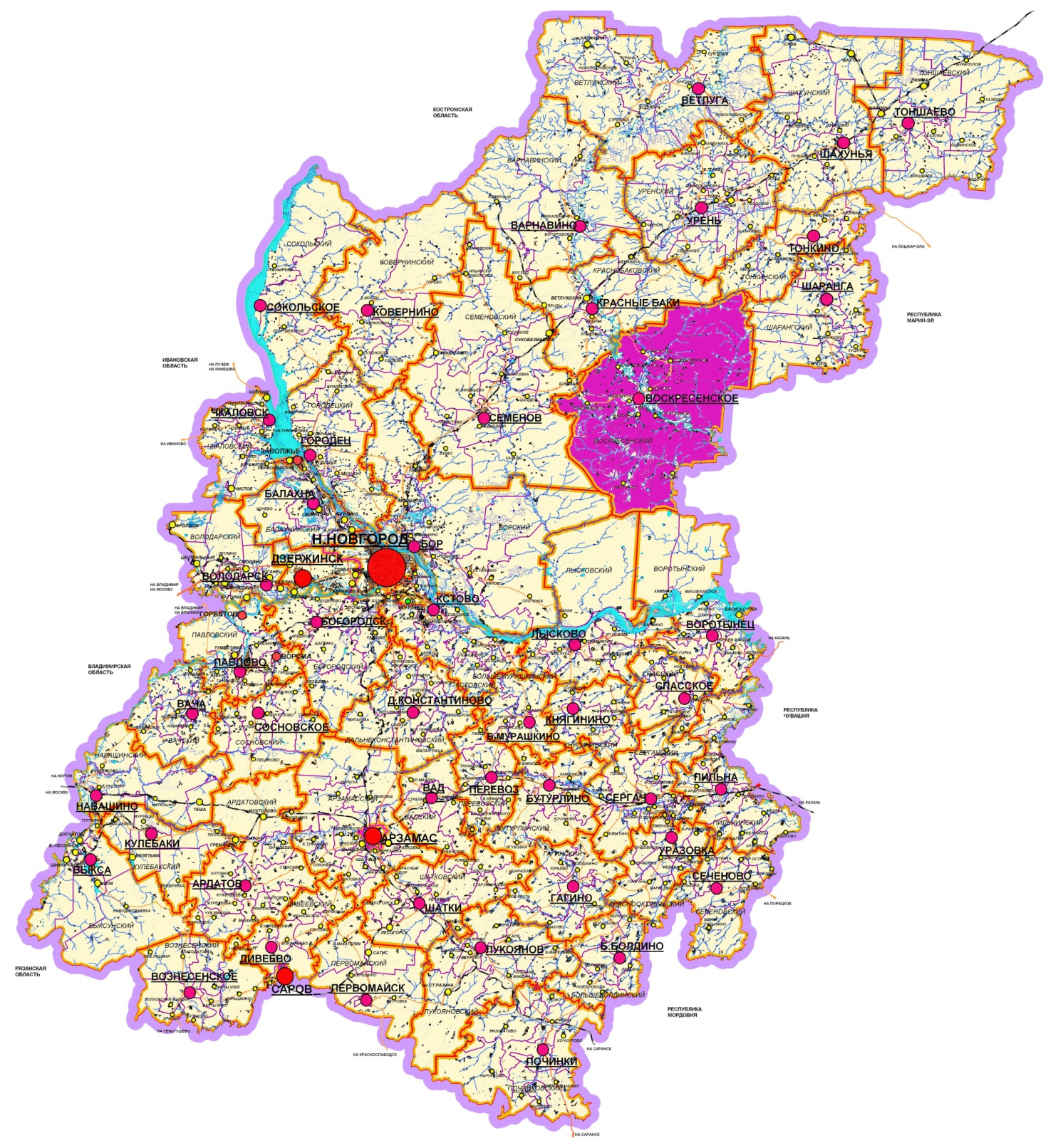 Рисунок 1.1 - Расположение Воскресенского муниципального района в структуре Нижегородской области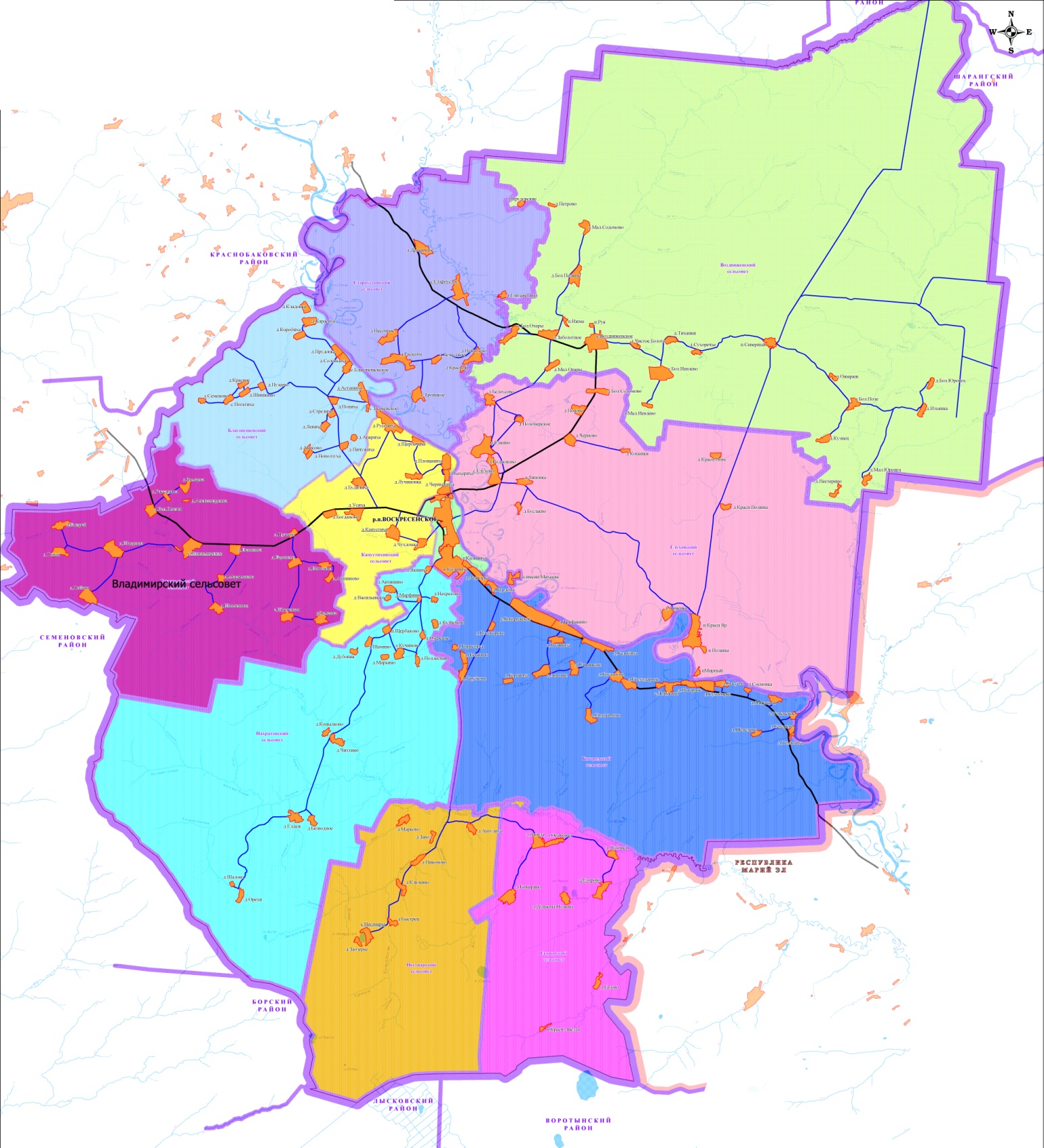 Рисунок 1.2 - Расположение сельского поселения Владимирский сельсовет в структуре Воскресенского муниципального района Нижегородской областиГлава 2. Природные условия. Инженерно-геологическая и гидрологическая характеристика территории поселения2.1 Климатическая характеристикаКлимат Воскресенского муниципального района умеренно-континентальный, характеризующийся сравнительно теплым летом и часто холодной многоснежной зимой. Территория находится под воздействием масс воздуха умеренных широт, переносимых преобладающими юго-западными ветрами. Летом, поступающий с запада влажный воздух, часто вызывает пасмурную дождливую и прохладную погоду. Прохождение циклонов в зимнее время с запада и юго-запада вызывает обильные снегопады, нередки значительные оттепели. Вторжение холодного воздуха с севера отмечается во все времена года, вызывая заморозки в мае и начале июня.  Средняя годовая температура 3,5ºС, величина абсолютного максимума составляет +37 С0, абсолютного минимума –44 С0. За год выпадает около  осадков, в виде дождя 65 %, в виде снега 35 %. Относительная влажность - 75%. Среднегодовая скорость ветра составляет 3,5-4,5 м/с.ЗИМА Зима в Воскресенском районе продолжается с начала ноября до конца марта.   Средняя месячная температура:- ноябрь – -3,-6ºC- декабрь – -8-12 ºC- январь– -12-13ºC- февраль– -9- 10ºC- март – -7-10ºCАбсолютные минимальные температуры воздуха составляют -42,-44ºС. Самой суровой почти за сто лет наблюдений была зима 1955-56 гг., когда средняя месячная температура зимних месяцев была на 8-10ºС холоднее обычного, в течение двух месяцев средняя суточная температура была ниже -15ºС, а в течение недели – ниже -30ºС. Необычно длительными морозами отличался январь . Средняя температура воздуха за первую декаду этого месяца была почти на 15ºС холоднее обычного. Очень теплой была зима 1982-83 гг. За весь сезон было около 10 дней со средней суточной температурой ниже -15ºС и 3 дня с температурой ниже -20ºС. Почти такой же теплой была зима 1988-89 гг.Максимальные температуры в течение зимних месяцев могут достигать положительных значений до 3, 6ºС.Устойчивый снежный покров ложится обычно в конце ноября. Снежный покров лежит около 150-160 дней.Высота снежного покрова к концу марта достигает примерно полуметра, а в лесу - 70-. В самые многоснежные зимы высота снега достигает метра и более ( в .). В малоснежную зиму 1971-г. высота снега составляла всего 20-. За зимний сезон в районе выпадает около 160 - 200 мм осадков. Среднемесячные скорости ветра в зимний период выше, чем в теплый, и составляют 3,5 -   4,5 м/с.ВЕСНАПовышение средней месячной температуры воздуха от марта к апрелю составляет обычно 9-10ºС, а в отдельные годы 15-17ºС, как это было в 1917 и 1963 гг. В начале апреля (3 - 6) средняя суточная температура воздуха переходит через 0ºС в сторону ее повышения.Средняя месячная температура:- апрель - 4,7 ºC.- май - 12 ºCСход снежного покрова происходит обычно в конце апреля. Средняя месячная температура воздуха в мае на 8ºС выше апрельской. Возвраты холодов - обычная примета наших весен. При затоках арктического холодного воздуха в первой декаде мая температура воздуха может понижаться до -3...-6ºС. Заморозки возможны и в конце мая и в начале июня. Количество осадков весной составляет 100-. Средняя скорость ветра 3-4 м/с.ЛЕТОНачалом лета принято считать переход средней суточной температуры воздуха через 15ºС, обычно это происходит в начале июня. Лето в Воскресенском районе сравнительно короткое и умеренно-теплое, длится оно около 70-90 дней.Средняя месячная температура:- июнь - + 16,2 ºC.- июль - +18,2 ºC- август - +16,2  ºCВ . период со средней суточной температурой воздуха выше 15ºС составил 120-130 дней (очень теплыми были май и сентябрь), а в . - всего 30-40 дней (холодными и дождливыми были июнь и август). Интенсивность роста температуры в летние месяцы замедляется, а с конца июля уже начинается медленное ее понижение. Летом температурный режим устойчивее, чем в другие сезоны, междусуточная изменчивость более плавная. Максимальные дневные температуры  - 37ºС. Осадки в течение года выпадают неравномерно, большая их часть выпадает в теплый период и преимущественно в летний сезон. Наибольшее количество осадков, 75-, обычно приходится на июль. За лето бывает 25-30 дней с грозой, 1-2 дня с градом. Хотя лето и отличается относительно устойчивым температурным режимом, тем не менее, ему свойственны и аномалии. Очень холодным было лето 1962, 1976, 1978 гг. Жарким было лето в 1972, 1981 и 2010 гг. В . с 6 по 17 июля и почти в течение всего августа средняя суточная температура воздуха превышала 20ºС.Средние месячные скорости ветра летом составляют 3,5 - 4,0 м/с. Однако при грозах порывы шквалистого ветра могут достигать 25-30 м/с, а иногда и более 40 м/с.ОСЕНЬОсенний период начинается с заморозков в воздухе и на почве после перехода средней суточной температуры воздуха через 15ºС в сторону ее понижения, обычно это наблюдается в конце августа.Средняя месячная температура:- сентябрь - +10,1 ºC.- октябрь  -  +3,1ºC.Безморозный период длится 110-120 дней. В отдельные годы в сентябре уже выпадает снег, но он сразу тает. Очень рано (20 октября) снежный покров образовался в . и устойчиво залегал до весны. Но чаще всего октябрь - типичный осенний месяц. Ночные понижения температуры до 0ºС и ниже носят характер заморозков. Устойчивый переход средней суточной температуры воздуха через 0ºС в сторону понижения происходит в самом начале ноября. Ночные заморозки сменяются морозами, прогревание днем приводит к оттепелям, уменьшается продолжительность солнечного сияния, резко увеличивается число пасмурных дней (от 1-2 летом до 13-15 в октябре, ноябре). В целом за осенний сезон выпадает 150 -  осадков. Средние месячные скорости ветра растут, и составляют 3,5-4,5 м/с.2.2 ГидрографияОсновными водными объектами муниципального образования Владимирский сельсовет являются р. Люнда, р. Чумакша, р. Шурговашка, р. Черная, р. Кибелек, озеро Светлояр.Река Люнда - по данным государственного водного реестра России относится к Верхневолжскому бассейновому округу, водохозяйственный участок реки — Ветлуга от города Ветлуга и до устья, речной подбассейн реки — Волга от впадения Оки до Куйбышевского водохранилища (без бассейна Суры). Длина реки — 121 км, площадь водосборного бассейна — 1700 км².Река Чумакша — река в России, протекает в Воскресенском районе Нижегородской области. Устье реки находится в 95 км по правому берегу реки Люнда. Длина реки составляет 12 км. Река Шурговашка - река в России, протекает в Воскресенском районе Нижегородской области. Устье реки находится в 91 км по левому берегу реки Люнда. Длина реки — 15 км, площадь водосборного бассейна — 94,8 км². Исток реки находится у деревни Шурговаш в 11 км к северо-западу от посёлка Воскресенское. Река течёт на юго-восток, затем на юго-запад; протекает деревни Пигалёво и Аршиново, а также село Шурговаш. Чуть ниже последнего впадает в реку Люнду.Озеро Светлояр - находится в междуречье рек Керженец и Ветлуга, левых притоков Волги. Оно имеет форму овала с размерами 470×350 м с длинной осью в направлении север-юг, отличается от соседних озёр большой глубиной, достигающей 33,4 м. Наиболее глубокая точка — в южной части озера, где понижение дна имеет форму воронки, являющейся продолжением обрывистых южных берегов. Севернее этой впадины на дне находится пологая площадка глубиной 22—24 м. В северной, относительно мелководной части озера перепады глубин более плавные по сравнению с южной частью. Высота поверхности озера над уровнем моря — 109 м. Берега озера несколько приподняты, а само оно находится в котловине; холмы, опоясывающие озеро, наиболее отчётливо проявлены с юга, где они образуют дугу. Высота холмов достигает122—124 м над уровнем моря (13—15 м над урезом воды озера), холмы разделены глубокими (7—8 м) оврагами. Необыкновенно чистая вода гидрокарбонатно-кальциевого типа, прозрачна на глубину более 5 м. Озеро холодное, его питают многочисленные донные ключи. Берега слабо заболочены. В 0,5 км к северо-востоку протекает небольшая мелководная река Люнда, с которой озеро соединено ручьём. Сток из озера через ручей, частично нарушенный при прокладывании дороги в советское время (вследствие этого озеро начало заболачиваться), был восстановлен в 1990-х годах.Объём котловины озера (не самого озера) около 1,5 км3, площадь зеркала воды составляет 14,83 га. Мощность донных отложений около 8 м.2.3 Рельеф, инженерно-геологическая и гидрологическая характеристика территорииВ тектоническом отношении территория района является частью великой Русской платформы, которая представлена здесь структурой второго порядка - Варяжской плитой. Данная плита имела в целом тенденцию к опусканию и оформилась как восточное крыло Московской синеклизы.Территория лежит в пределах геоморфологического района Волжско-Нижневетлужской низины, относящегося к провинции Великой Волжской аккумулятивной аллювиальной низменной равнины Окско-Волжского левобережья северо-русского геоморфологического пояса.Формирование современного рельефа обусловлено действием тектонических и экзогенных процессов (главным образом неоген-четвертичными).Структурные элементы рельефа образованы отложениями архея, протерозоя, венда, девона, карбона, перми, триаса и неогена; земную поверхность дочетвертичных отложений слагают породы пермской, триасовой и неогенной систем. На дневную поверхность, кроме четвертичных образований, выступают верхнетатарские, нижнетриасовые, верхнеюрские и третичные отложения. Болотные отложения, сформировавшиеся в голоцене, представлены главным образом низинными торфяниками.На территории района расположены имеющие научную и природоохранную ценность геологические объекты. Среди них Галибихинский разрез татарского яруса с границей северо-двинского и вятского горизонтов, расположенный на правом берегу Ветлуги у с. Галибиха (мощность 17 м, протяженность 400 м) и Асташихинский стратотипический разрез рябинской свиты нижнего триаса и ее границы с вятским горизонтом верхнетатарского подъяруса верхней перми, расположенный на откосах долины реки Ветлуги у д. Асташиха (мощность разреза 18,5 м).Современная минеральная база представлена месторождениями торфа и сапропелей, приуроченных к болотам.Особо выделяются гидроминеральные ресурсы. Это не только пресные питьевые воды нижнечетвертичных и верхнетатарских комплексов, но и минерализованные воды, вплоть до крепких рассолов - до 300 г/л пермских, девонских и карбоновых отложений. В них возможны промышленные концентрации B, Br, I, K, а также Sr (стронция). В прошлом в верховьях Люнды разрабатывалось Лобачевское месторождение тугоплавких глин, приуроченных к неогеновым отложениям. Его пласты мощностью 1,0 - 6,0 м с прослоями мелкозернистых песков (0,3 - 1,6 м) залегали на глубине 2 - 6 м. Глины дисперсные, высоко- и умеренно пластичные, огнеупорны (температура плавления - 1470 - 1580 °С). При обжиге дают желто-белый и оранжевый черепок, до 1940 г. использовались на воскресенских стекольных заводах.На территории района представлены различные экзогенные геологические процессы: речная эрозия, заболачивание, подтопление, овражная эрозия, суффозии. Все эти процессы являются естественными природными факторами.Обследование территории на предмет закарстованности показало, что в связи с весьма значительной мощностью татарских отложений, являющихся препятствием для проникновения атмосферных и грунтовых вод вглубь массива до растворимых горных пород, здесь нет условий для развития карстовых процессов.Современные физико-геологические процессы проявляются в виде эрозии грунтов потоками атмосферных, талых и паводковых вод в районе р. Люнды и аккумуляции алювиально-делювиальных отложений в пониженных элементах рельефа. Местами образуются отдельные заболоченные участки.2.4 Минерально-сырьевые ресурсыНа территории Владимирского сельсовета месторождения полезных ископаемых отсутствуют.Глава 3. Экономико-демографическая база территории3.1 Демографический потенциалОценка тенденций экономического роста территории в качестве одной из важнейших составляющих включает в себя анализ демографической ситуации. Возрастная, половая и национальная структуры населения выступают в качестве значимых факторов в определении проблем и перспектив развития рынка рабочей силы, а, следовательно, и производственного потенциала территории. Существует прямая зависимость между тенденциями изменения численности населения и экономическим развитием территории, в частности его производственной и социальной сферами. Прогнозирование изменения численности населения должно выполняться не только на основе экстраполяции динамики предыдущих лет, но и с учетом перспектив развития территории. Показатели естественного и механического прироста за предыдущие года, перечень мероприятий, запланированных в областных и районных программах по развитию территории позволяют выполнить анализ фактической ситуации и скорректировать показатели в соответствии с ожидаемыми результатами.Оценка текущей демографической ситуации и перспектив её изменения в муниципальном образовании Владимирский сельсовет производилась на основе следующих данных:- информация по возрастному и половому составу на 01.01.2016 г. (в том числе данные в разрезе населенных пунктов).Численность Владимирского сельсовета приведена в таблице 3.1. Таблица 3.1 - Оценка численности постоянного населения на 1 января 2016 года Таблица 3.2 -  Динамика численности населения сельского поселения на 2007-2016 гг. Таблица 3 – Численность населения зарегистрированных по месту жительства (в разрезе населенных пунктов).Расчет численности населения проводился на основе следующих показателей:- тенденции изменения численности населения Владимирского сельсовета за последние годы (оптимистичный прогноз).Расчет численности населения проводится по коэффициенту естественного роста с учетом предпосылок демографического роста и миграции.Н = N х (1+n/100)Т,где Н – расчетная численность населения;N – численность населения существующая;n – коэффициент ежегодного изменения;Т – расчетный период.Первая очередь (7 лет): Н = 1623*(1+1,9/100)7= 3079 человека.Расчетный период (30 лет): Н = 1623*(1+1,9/100)30= 4747 человека.Таблица 3.3 – Прогноз численности населения Владимирского сельсовета в разрезе населенных пунктов В результате вышеизложенного прогнозируемая численность населения Владимирского сельсовета проектом принимается на первую очередь строительства (2023 год) – 1771 человек, на расчетный срок (2046 год) – 2274 человека, как оптимистический вариант при условии выполнения ниженазванных мероприятий.В среднесрочной перспективе позитивные тенденции в демографическом развитии сохранятся. Улучшение демографического развития обусловлено структурой населения, повышением уровня жизни населения, реализации ряда программ по улучшению демографической ситуации.Несмотря на то, что рождаемости способствует политика государства, направленная на укрепление института семьи, на повышение социальной защиты молодых, многодетных и малообеспеченных семей, рождаемость в поселении остается низкой.Более динамичному улучшению демографической ситуации, в основе которой лежат глубокие социальные процессы, препятствует стремительное распространение вредных привычек и социально опасных заболеваний, пагубно влияющих как на количественный, так и качественный состав населения.Основными причинами смертности населения являются заболевания сердечно - сосудистой системы, онкологические, заболевания желудочно-кишечного тракта.На демографический потенциал сельского поселения миграционные процессы оказывают существенное влияние. В прогнозируемом периоде планируется миграционный прирост, который значительно увеличится за счет внутренней миграции.Улучшение демографической ситуации в поселении возможно за счет повышения уровня рождаемости и снижения уровня смертности трудоспособного населения, повышения механического прироста населения за счет миграционных потоков.Своевременное проведение диспансеризации взрослого населения с целью выявления заболеваний на ранних стадиях, совершенствование диагностики, направленной на выявление заболеваний и в целом, оптимизация системы медицинских услуг, позволит обеспечить сохранение и укрепление здоровья, и соответственно повышение продолжительности жизни населения.Выводы:1.	Генеральный план сельсовета принимает за основу определения перспективной численности населения неизбежность правительственных и прочих мероприятий, направленных на повышение рождаемости и общее улучшение демографический обстановки. 2.	Все более отчетливой становится тенденция стремительного оттока людей из больших городов в пригороды (субурбанизация). В связи с близостью Владимирского сельсовета к районному центру – р.п. Воскресенское, отмечается большой прирост населения на постоянное и временное проживание. Ближайшей задачей является сдвиг основных демографических процессов в сторону улучшения, а затем, в дальнейшем, переход к естественному воспроизводству населения.Мероприятия по улучшению демографической ситуации:1. Выполнение государственных программ по обеспечению доступным жильем, реформированию и модернизации ЖКХ.2. Модернизация производств, увеличение производственных площадей, которые повлекут увеличение доходов населения, создание новых рабочих мест, привлечение в поселение кадров из других регионов.3. Развитие сферы туризма, которая также повлечет увеличение благосостояния жителей города, рост количества рабочих мест.4. Выделение территорий для коттеджного строительства.5. Увеличение территории промышленных площадок, объектов торговли и логистики.5. Создание предпосылок для развития малого предпринимательства.6. Поддержка и развитие социальной сферы, а именно:- сохранение и развитие системы единого образовательного пространства;- обеспечение качественной равнодоступной бесплатной медицинской помощью;- создание условий для роста культурного уровня населения;- усиление адресной поддержки социально незащищенных слоев населения.3.2 Экономический потенциалДля определения экономического потенциала территории были изучены материалы Схемы территориального планирования, целевые районные программы Воскресенского муниципального района.На расчетный срок (2046 г.) численность постоянного населения Владимирского сельсовета составит 2247 человек, таким образом, администрациям Владимирского сельсовета и Воскресенского муниципального района рекомендуем:- учитывать при разработке программ социально-экономического развития территорий, сферы малого предпринимательства, рассмотрения инвестиционных проектов количество и профессионально-квалификационную структуру создаваемых рабочих мест, выполнение работодателями и обязательств по уровню заработной платы и условиям труда, предусмотренными областными и территориальными трехсторонними соглашениями, а также возможные источники кадрового обеспечения;-при разработке комплексных программ социально-экономического развития муниципального образования учитывать результаты прогноза баланса трудовых ресурсов сельсовета и показатель «Количество созданных рабочих мест» прогноза социально-экономического развития муниципальных образований.Глава 4. Планировочная организация территории поселения и населенных пунктов, входящих в состав поселенияЦель градостроительного регулирования социального развития сельсовета – повышение качества (комфортности) среды проживания населения по:- необходимому размеру и качеству жилья;- по разнообразию и доступности культурно-бытовых услуг;- по доступности и благоустройству мест отдыха.Развитие социальной сферы хозяйственного комплекса сельсовета в новых социально-экономических условиях возможно при широком внедрении в эту сферу рынка с использованием средств населения, при гарантированном обеспечении минимальных государственных социальных стандартов за счет средств органов самоуправления.Приоритетными направлениями социальной сферы в поселении являются жилищное и культурно-бытовое строительство.4.1 Полномочия органов местного самоуправленияРеализация полномочий органов местного самоуправления может осуществляться по двум основным направлениям в отношении к капитальным объектам: услуги, не требующие в императивном порядке строительства капитальных объектов, и требующие строительства капитальных объектов.Анализ вопросов местного значения и связанных с ними предоставляемых населению услуг, требующих строительства капитальных объектов.Четыре типа объектов:1.	 Строятся только за бюджетные средства – объекты муниципального управления, места захоронений;2.	Могут строиться не только за бюджетные средства, но и за счет частных инвестиций – детские сады, школы, дороги;3. 	Объекты, для которых можно изымать недвижимость: линейные и локальные объекты инженерно-технической и транспортной инфраструктуры;4. 	Объекты, изъятие недвижимости, для размещения которых не предусмотрено Земельным кодексом РФ – вся социальная инфраструктура и иные объекты.Необходимость наличия капитальных объектов не обязательно должна означать необходимость их строительства. Ниже приведен анализ реализации полномочий местного значения, для которых необходимо наличие объектов недвижимости:4.2 Жилые территории и жилой фондОбеспечение населения качественным жильем является одной из важнейших социальных задач, стоящих перед муниципалитетом. Капитальное исполнение, полное инженерное обеспечение, создание предпосылок для эффективного развития жилищного строительства с использованием собственных ресурсов – это приоритетные цели в жилищной сфере.Муниципальная жилищная политика – совокупность систематических решений и мероприятий, направленных на удовлетворение потребностей населения в жилье.Перечень вопросов в сфере муниципальной жилищной политики, решение которых обеспечивают муниципальные органы власти:- 	учет (мониторинг) жилищного фонда;- 	определение существующей обеспеченности жильем населения муниципального образования;- 	установление нормативов жилищной обеспеченности, учитывающих местные условия муниципального образования;- 	организация жилищного строительства (вопросы его содержания относятся к жилищно-коммунальному комплексу) за счет всех источников финансирования;- 	формирование нормативно-правовой базы в жилищной сфере.Направления развития жилищного строительстваВ соответствии с Генеральным планом, совмещенным с проектом планировки с. Владимирское территория с. Владимирское увеличивается на 42,6 га за счет земель сельскохозяйственного назначения.Проектом предлагается увеличение жилищной обеспеченности до 30,0 м2/чел.При планировании решения вопросов, связанных с обеспечением потребности населения в жилищном фонде выделяются следующие направления:1. Строительство нового жилья на свободных территориях;2. Повышение качества жилья за счет:а) сноса ветхого жилого фонда;б) строительства нового, капитального ремонта и реконструкции муниципального жилого фонда;в) полного инженерного обеспечения жилого фонда, независимо от формы собственности;3. Обеспечение условий безопасности и санитарного благополучия проживания в существующем жилом фонде.Подготовку к строительству нового жилья следует осуществлять в соответствии с Градостроительным кодексом РФ (п.1 табл. 1.1). Выполнить топографическую съемку на планируемые территории, разработать, согласовать и утвердить проекты планировки и межевания, произвести обеспечение территории инженерными коммуникациями и дорожной сетью и после этого выделять участки под жилищное строительство. 4.3 Размещение общественно-деловых объектов (учреждения и предприятия социального и культурно-бытового обслуживания)Существующее состояние сети объектов социального обслуживания Владимирского сельсоветаДействующие на настоящий момент социально-бытовые объекты Владимирского сельсовета приведены в таблице 4.1.Нормы расчета социально значимых объектов, а также современный уровень обеспеченности населения учреждениями культурно-бытового обслуживания в разрезе сельсовета приведены в таблицах 4.2 и 4.3. Таблица 4.1 - Социально-бытовые объекты Владимирского сельсоветаТаблица 4.2- Нормы расчета социально-значимых объектовТаблица 4.3 - Результаты расчета социально-значимых объектов Владимирского сельсоветаСуществующая численность		1623Численность на 1 очередь		1771Численность на расчетный срок	2274Направления развития социального и культурно-бытового обслуживанияОсновные направления социальной политики1.	Сохранение сети учреждений социальной сферы, укрепление их материально-технической базы.2.	Обновление содержания и методов обучения в средней школе, дифференциация образовательного процесса, комплексное обновление учебно-лабораторной базы образовательных учреждений, информатизация системы образования.3.	Создание условий и стимулов для максимально возможного предотвращения заболеваний и травматизма населения, усиление контроля над охраной труда на производстве.4.	Содействие расширению сети обслуживания граждан пожилого возраста и инвалидов на дому.5.	Создание условий для развития благотворительности и других форм общественной взаимопомощи. Учреждения образованияНа территории сельского поселения Владимирский сельсовет расположено два детских сада. в с. Владимирское и в д. Бараново.Фактическая посещаемость детских дошкольных учреждений не превышает вместимость детских садов поселения. Генеральным планом сельского поселения предлагается реконструкция существующих детских садов. Учреждения культуры и искусстваОбъекты культуры и досуга в сельсовете представлены Домом Культуры в с. Владимирское, клубами в д. Бараново и д. Шадрино.Также в с. Владимирское находятся историко-художественный музей «Китеж» и Музейно-туристический комплекс «Град Китеж».Проектом предлагается строительство библиотеки в с. Владимирово. Реконструкция существующих учреждений культуры.ЗдравоохранениеСфера здравоохранения представлена фельдшерско-акушерскими пунктами в д. Бараново и д. Шадрино и амбулаторией в с. Владимирское.. Коммунально-бытовое обслуживание населенияОбъекты коммунально-бытового обслуживания населения предлагается размещать на территориях населенных пунктах согласно указаниям по их размещению в описаниях функциональных зон и с учетом требований градостроительного зонирования правил землепользования и застройки.Объекты пожарной охраныНа территории сельского поселения Владимирский сельсовет расположены пожарные депо в с.Владимирское и д. Бараново, имеющее 2 единицы пожарной техники (АЦ-40, ЗИЛ-130). 4.4 Территории сельскохозяйственного использованияСуществующее положениеТерритории сельскохозяйственного использования подразделяются на территории, входящие в состав земель сельскохозяйственного назначения, и территории, используемые как сенокосы и пастбища, находящиеся в границах населенных пунктов.В состав земель сельскохозяйственного назначения входят:- пашни;- сельскохозяйственные угодья;- коллективные сады и огороды.Сельскохозяйственные предприятия представлены в таблице 4.4.Таблица 4.4 -– Сельскохозяйственные предприятияНаправления развития территорий сельскохозяйственного назначенияПри несоблюдении санитарно-защитной зоны до жилой застройки проектом предлагается сокращение ее,  зоны предприятий со 100 м до 50 м за счет модернизации производства, сокращения поголовья КРС.Областной целевой программой «Развитие агропромышленного комплекса Нижегородской области до 2020 года», предусмотрен ряд мероприятий для развития сельского хозяйства области, в том числе:Для развития растениеводства предусматривается:- увеличение площадей под посевами всех основных продовольственных и технических культур;- внедрение в производство передовых технологий и комплексной механизации возделывания сельскохозяйственных культур;- внедрение новых высокопродуктивных сортов, адаптированных к местным условиям;- увеличение объемов производства семян высших репродукций на основе прогрессивных технологий и расширение их ассортимента для полного обеспечения потребности в семенах сельскохозяйственных товаропроизводителей с учетом необходимого страхового и переходящего фонда;- увеличение производства овощной продукции на основе расширения посевных площадей под овощами открытого грунта, ввода в оборот новых и технического переоснащения уже имеющихся теплиц и применения энергосберегающих технологий;- рост урожайности сельскохозяйственных культур за счет тщательного соблюдения технологии их возделывания;- снижение потерь урожая, путем обновления сушильно-сортировального хозяйства и модернизации машинно-тракторного парка;-увеличение закладки многолетних насаждений.Основными направлениями развития растениеводства должно стать производство продовольственного и фуражного зерна, картофеля и овощей, элитное семеноводство, кормопроизводство, закладка многолетних насаждений, а также сохранение и восстановление плодородия почв.Для развития животноводства предусматривается:- стимулирование производства молока и сохранения численности маточного поголовья производится в форме предоставления субсидий сельскохозяйственным товаропроизводителям, осуществляющим строительство и реконструкцию животноводческих объектов.
В целях наращивания производства молока сельскохозяйственным товаропроизводителям возмещается часть затрат за килограмм реализованного молока высшего и первого сорта при условии сохранения (наращивания) поголовья коров и объемов производства молока к предыдущему году.Земельный участок 52:11:0080014:134 планируется отвести под рыбоводство.Севернее д. Шишенино планируется сырное производство.В целях увеличения объемов производства мяса птицы, предоставляются субсидии на возмещение части затрат на производство птицы на убой.В целях обеспечения экологической безопасности и предотвращения распространения особо опасных заболеваний животных и человека планируется субсидирование организаций, осуществляющих сбор и утилизацию биологических отходов. При этом сумма предоставляемой субсидии не должна превышать убытки, полученные от основной деятельности.4.6 Размещение объектов специального назначенияСуществующее положениеВ состав объектов специального назначения входят:- территории кладбищ;- свалка.На территории Владимирского сельсовета располагается 2 кладбища. Перечень территорий ритуального значения, расположенных на территории сельсовета, представлен в таблице 4.9.Таблица 4.9 - Территории ритуального значения Владимирского сельсоветаНаправления развитияПроектом предусматривается ликвидация свалки с уменьшением санитарно-защитной зоны.Проектом генерального плана предусматривается открытие кладбища северо-восточнее с. Владимирское (перевод земельного участка с кадастровым номером 52:11:0080004:97 в земли специального назначения).4.7 Природный комплекс и озеленение территорииСуществующее положениеПриродные территории Владимирского сельсовета представлены:- лесными массивами;- реками;- озерами и прудами.Система зеленых насаждений на территориях населенных пунктов представлена:- зелеными насаждениями ограниченного пользования (насаждения на приусадебных участках);- зелеными насаждениями на территориях транспортных и сельскохозяйственных предприятий;- зелеными насаждениями специального назначения (санитарно-защитные зоны, территории кладбищ, зеленые насаждения водоохранных зон рек, защитные полосы вдоль дорог, озеленение улиц).Направления развития природных комплексов и озеленения территорииВсе существующие зеленые насаждения планируется сохранить, произвести санацию территорий, традиционно используемых для отдыха населения.На территориях населенных пунктов планируется выделить, посредством выполнения документации по планировке, специальные территории озеленения общего пользования, предназначенные для отдыха населения (парки, скверы, бульвары, поселковые сады).Для озеленения следует применять местные породы деревьев.Участки детских садов и школ необходимо хорошо озеленять для создания благоприятных условий пребывания детей на воздухе.При одноэтажной застройке необходимо устройство палисадников (посадка многолетних цветов и кустарников).4.8 ТуризмСуществующее положениеНа территории Владимирского сельсовета расположен музейно-туристический комплекс «Град Китеж», природный парк «Воскресенское Поветлужье».Направления развития природных комплексов и озеленения территорииНа земельном участке 52:11:0080018:1 вблизи н.п. Шишенино планируется создание объектов для ведения деятельности в сфере агротуризма. Южнее с. Владимирское планируется строительство гостинично0оздоровительного комплекса.4.5 Территории производственного назначенияНаправления развития природных комплексов и озеленения территорииНа территории Владимирского сельсовтета планируется выделение площадок для производственного использования. Глава 5. Транспортная инфраструктура 
(улично-дорожная сеть и транспорт)5.1 Внешний транспорт и дорогиТранспортная система Владимирского сельсовета, как совокупность путей сообщения, представлена автомобильным транспортом. Объекты железнодорожного отсутствуют.Существующее положениеАвтомобильный транспортДорожная сеть Владимирского сельсовета представлена автомобильными дорогами общего пользования регионального, межмуниципального значения (см. табл.5.1).Таблица 5.1 - Реестр автомобильных дорог общего пользования, расположенных на территории Владимирского сельсовета, находящиеся на балансе ГКУ НО «ГУАД»Автомобильные дороги местного значения общей протяженностью 3,330 м.По территории сельсовета проходят маршруты межпоселкового автобуса (таблица 5.2).Таблица 5.2 – Маршруты межпоселкового транспортаНаправления развития автомобильного транспортаПерспективные мероприятия по развитию автомобильных дорог сельского поселения Владимирский сельсовет: - капитальный ремонт автомобильных дорог 22 ОП МЗ 22Н - 1635 Бараново - Пигалево – Аршиново.Проектом схемы территориального планирования Воскресенского муниципального района Нижегородской области предусмотрено:- строительство дороги - объезд р.п. Восресенское;- реконструкция участка автомобильной дороги (22 ОП МЗ 22Н-1607) Владимирское-Шадрино-Быдрей с искусственным дорожням сооружением через р. Пыдрейка на км 11+706;- реконструкция автомобильной дороги (22 ОП МЗ 22Н-1607) Владимирское-Шадрино-Быдрей;-реконструкция участка автомобильной дороги (22 ОП МЗ 22Н-1605) Пузеево-Бараново-Каменка с мостом через р. Шурговашка на км 6+825;- строительство подъезда к д. Александровка.        - реконструкция автомобильных дорог общего пользования регионального или межмуниципального значения, находящихся в государственной собственности Нижегородской области;- реконструкция автомобильной дороги Боковая - Воскресенское - Докукино – граница Республики Марий Эл.5.2 Улично-дорожная сеть и транспортное обслуживаниеСуществующее положениеВ настоящее время улично-дорожная сеть поселения имеет средний уровень благоустройства. Большая часть дорог имеет грунтовое покрытие. Недостатками благоустройства улиц являются отсутствие тротуаров, неорганизованный водоотвод ливневых стоков и недостаточный радиус закруглений кромок проезжей части на перекрестках, что создает неудобства пешеходам и снижает срок службы дороги. Перечень и характеристика улично-дорожной сети населенных пунктов Владимирского сельсовета представлены в таблице 5.3.Таблица 5.3 – Улично-дорожная сетьСооружения транспортного обслуживания (гаражи, автостоянки, предприятия по обслуживанию автомобилей)Гаражи для хранения личных автомобилей жителей индивидуальных домов размещаются на приусадебных участках.Направления развития Проектом генерального плана предлагается создание асфальтового покрытия на всех улицах населенных пунктов.Глава 6. Инженерная инфраструктура6.1 Водоснабжение6.1.1 Водоснабжение населенных пунктовРаздел выполнен с учетом требований:- СП 31.13330.2012 «Водоснабжение. Наружные сети и сооружения» (Актуализированная редакция СНИП 2.04.02 -84* п. 15 табл. 1.1);- СП 30.13330.2012 «Внутренний водопровод и канализация зданий» (Актуализированная редакция СНИП 2.04.01 -85* п.17 табл. 1.1).Существующее положениеНа территории Владимирского сельсовета централизованная система водоснабжения имеется в с.Владимирское, д.Топан, д.Бараново, д.Каменка, д.Пигалево, д.Рассадино, д.Лобачи, д.Пузеево, д.Большие Ключи, д.Осиновка, д.Шадрино и с.Шурговаш.Источником хозяйственно-питьевого водоснабжения населенных пунктов являются подземные воды (артезианские скважины, шахтные колодцы). От артезианских скважин вода подается непосредственно в водопроводную сеть населенных пунктов.Протяженность водопроводных сетей населенных пунктов Владимирского сельсовета  составляет 38,5 км, материал труб – сталь, ПВХ, диаметр – 57-100 мм. В остальных населенных пунктах Владимирского сельсовета жители пользуются водой из шахтных колодцев и индивидуальных скважин.Таблица 6.1 – Характеристика объектов водоснабжения населенных пунктов Владимирского сельсоветаНаправления развития системы водоснабжения населенных пунктовПроектом Генерального плана предлагается дальнейшее развитие централизованной системы водоснабжения с.Владимирское. Артезианские скважины в с.Владимирское подлежат реконструкции.  Существующие сети водопровода в населенных пунктах Владимирского сельсовета, износ которых составляет более 80 %,  подлежат перекладке с заменой трубы и колодцев на новые из современных материалов на 1 очередь строительства.Также Генеральным планом предусматривается реконструкция артезианских скважин во всех населенных пунктах Владимирского сельсовета.Мероприятия по развитию системы водоснабжения населенных пунктов Владимирского сельсовета представлены в таблице 6.3.Расчет водопотребления выполнен в соответствии с СП 31.13330.2012 (п.17 табл.1.1) и представлен в таблице 6.2. Коэффициент суточной неравномерности водопотребления, учитывающий уклад жизни населения, режим работы предприятий, степень благоустройства зданий, изменения водопотребления по сезонам года и дням недели, принимается равным 1,2.В целях экономии питьевой воды проектом предусматривается:- в процессе эксплуатации скважин для определения стабильности качества воды и уровненного режима приступить к ведению мониторинга подземных вод (стационарные режимные наблюдения за дебитом, уровнем, температурой и химическим составом воды). Частота наблюдения должна быть обоснована специальной программой;- контроль качества производить в соответствии с СанПиН 2.1.4.1074-01 (п.11 табл.1.1) с обязательным определением содержания железа и органолептических показателей;- выполнить ограждение I пояса ЗСО для планируемых артезианских скважин сельсовета;- тампонирование не используемых артезианских скважин специальными тампонажными смесями, с последующим восстановлением естественного состояния водовмещающих горизонтов;- внедрение систем учета потребления питьевой воды, как для промпредприятий, так и для населения.Таблица 6.2 – Расходы воды на хозяйственно-питьевые нужды Владимирского сельсоветаТаблица 6.3 – Мероприятия по развитию системы водоснабжения Владимирского сельсовета6.1.2 Противопожарное водоснабжениеРаздел выполнен с учетом требований:- СП 8.13130.2009 «Системы противопожарной защиты. Источники наружного противопожарного водоснабжения. Требования пожарной безопасности» (п.20 табл.1.1);- СП 31.13330.2012 «Водоснабжение. Наружные сети и сооружения» (Актуализированная редакция СНИП 2.04.02 -84* п.15 табл. 1.1).Существующее положениеВ настоящее время в населенных пунктах Владимирского сельсовета для наружного пожаротушения и хранения запаса воды на пожаротушение используются водоемы и пруды. Направления развития системы противопожарного водоснабженияРасходы воды на наружное пожаротушение приняты в соответствии СП 8.13130.2009 и приведены в таблице 6.4.Таблица 6.4 - Расходы на наружное пожаротушение в населенных пунктах Владимирского сельсоветаПродолжительность тушения пожара 3 часа.В населенных пунктах Владимирского сельсовета для обеспечения подачи воды на пожаротушение проектом предлагается строительство двух-трех пожарных резервуаров емкостью 30 м3 каждый на первую очередь строительства.Радиус обслуживания резервуаров составляет 100 – 200 м, для увеличения радиуса обслуживания следует проложить от них тупиковые трубопроводы ø200 мм длиной не более 200 м с устройством на конце тупика колодца для забора воды. Мероприятия по развитию системы противопожарного водоснабжения населенных пунктов Калининского сельсовета представлены в таблице 6.5.Таблица 6.5 – Мероприятия по развитию системы противопожарного водоснабжения населенных пунктов Владимирского сельсовета6.2 ВодоотведениеРаздел выполнен с учетом требований:- СП 32.13330.2012 «Канализация. Наружные сети и сооружения». (Актуализированная редакция СНИП 2.04.03-85* п.16 табл. 1.1);- СП 30.13330.2012 «Внутренний водопровод и канализация зданий» (Актуализированная редакция СНИП 2.04.01 -85* п.17 табл.1.1).Существующее положениеНа территории Владимирского сельсовета централизованная система водоотведения отсутствует. Сточные воды от индивидуальных жилых домов и общественных зданий Владимирского сельсовета отводятся в выгребы и септики на приусадебных участках или непосредственно на рельеф в пониженные места. Направления развития системы водоотведенияСогласно схеме территориального планирования Воскресенского муниципального района Нижегородской области, предусмотрено создание централизованной системы водоотведения в с.Владимирское с комплексом очистных сооружений.Проектом Генерального плана предусматривается строительство канализационных сетей и очистных сооружений производительностью 260 куб.м/сут в с.Владимирское. Выпуск очищенных сточных вод возможно осуществлять в р.Люнда.В остальных населенных пунктах Владимирского сельсовета для владельцев индивидуальных жилых домов может быть рекомендовано использование компактных установок полной биологической очистки или устройство водонепроницаемых выгребов на приусадебных участках с вывозом стоков на очистные сооружения канализации близлежащих населенных пунктов, поскольку строительство централизованных систем в малых населенных пунктах экономически не выгодно из-за слишком большой себестоимости очистки 1 м3 стока.Существующие приусадебные выгреба, сливные емкости должны быть реконструированы и выполнены из водонепроницаемых материалов с гидроизоляцией, а также оборудованы вентиляционными стояками.В целях сохранности чистоты водоемов очистка сточных вод перед сбросом должна соответствовать требованиям и нормам СанПиН 2.1.5.980-00 «Водоотведение населенных мест, санитарная охрана водных объектов. Гигиенические требования к охране поверхностных вод» (утверждены Главным государственным санитарным врачом Российской Федерации Г.Г.Онищенко 22 июня 2000 г.).Согласно СП 32.13330.2012 п. 5.1.1 при проектировании систем канализации населенных пунктов расчетное удельное среднесуточное (за год) водоотведение бытовых сточных вод от жилых зданий следует принимать равным расчетному удельному среднесуточному (за год) водопотреблению согласно СП 31.13330.2012 (п.15 табл.1.1) без учета расхода воды на полив территорий и зеленых насаждений. Следовательно, расчетный расход сточных вод на перспективу составит 253,00 м3/сут.Мероприятия по развитию системы водоотведения с.Владимирское представлены в таблице 6.6.Таблица 6.6 – Мероприятия по развитию системы водоотведения с.Владимирское6.3 ТеплоснабжениеРаздел выполнен с учетом требований:- СП 124.13330.2012 «Тепловые сети» (актуализированная редакция СНиП 41-02-2003 п.18 табл. 1.1).Существующее положение В населенных пунктах Владимирского сельсовета тип теплоснабжения - децентрализованный. Источниками теплоснабжения общественных зданий являются угольные и газовые котельные.Отопление жилой застройки Владимирского сельсовета осуществляется от бытовых отопительных котлов, работающих на газу, дровах, а также от печей на дровах и каменном угле.Направления развития системы теплоснабженияТеплоснабжение вновь проектируемых домов планируется осуществлять от индивидуальных источников.6.4 ГазоснабжениеСуществующее положениеВ настоящее время газоснабжение Владимирского сельсовета осуществляется природным и сжиженным газом. Централизованным газоснабжением обеспечено только с.Владимирское.Газоснабжение Владимирского сельсовета осуществляется природным газом, транспортируемым по магистральному газопроводу к газораспределительной станции ГРС «Воскресенское», от которых поступает с помощью межпоселкового газопровода высокого давления I категории к существующему ГРП в с.Владимирское, а от него потребителям по газопроводам низкого давления. Газораспределительная станция находится вблизи р.п.Воскресенское. От газораспределительного пункта (ГРП), где газ снижает давление до низкого (0,4 МПа), газ поступает потребителям по газопроводам низкого давления.Газ используется на коммунально-бытовые нужды, нужды предприятий, а также нужды населения (отопление, приготовление горячей воды, пищеприготовление). Газоснабжение некоторых индивидуальных жилых домов производится за счет баллонов со сжиженным газом. Сжиженный газ поступает с Ново-Горьковского нефтеперегонного завода через газонаполнительную станцию в г. Кстово. Сжиженный баллонный газ доставляется потребителям автотранспортом от газового участка. Баллонный газ используется на пищеприготовление и приготовление корма для скота в частном секторе.Существующие магистральные газопроводы и межпоселковые газопроводы высокого и среднего давления проложены подземным способом, газопроводы низкого давления в районах индивидуальной жилой застройки проложены в основном наземным способом на опорах, частично подземным способом.Направления развития системы газоснабженияСогласно схеме территориального планирования Воскресенского муниципального района Нижегородской области предусматривается централизованное газоснабжение всех населенных пунктов Владимирского сельсовета.Основные мероприятия газификации Владимирского сельсовета на проектный период:- разработка и утверждение Схемы газификации населенных пунктов поселения;- строительство согласно Схеме газификации поселения межпоселковых газопроводов, газопроводов-отводов к населенным пунктам и перевод потребителей с сжиженного газа на сетевой; - перевод существующих котельных с угля на газовое топливо и строительство новых котельных на газовом топливе.Строительство межпоселковых газопроводов, согласно плану-графику строительных работ, осуществляется ОАО «Газпром». Прокладка газопроводов до населенных пунктов предусматривается подземная с преодолением водных преград методом наклонного или горизонтального бурения. При пересечении автомобильных дорог – подземная прокладка осуществляется в защитных футлярах закрытым способом методом прокола (более детальная проработка осуществляется на стадии разработки рабочего проекта).Газорегуляторные пункты принимаются в зависимости от входного и выходного давления и производительности.Газ предполагается использовать на пищеприготовление, горячее водоснабжение, на коммунально-бытовые нужды и на нужды промпредприятий.Газопроводы высокого давления к промпредприятиям будут прокладываться по мере получения лимитов на газ и строительство газопроводов. Малые котельные предлагается подключать к внутриквартальным сетям низкого давления.Расчет потребления газа произведен по нормам СП 62.13330.2011* (п.19 табл. 1.1) и Пособия «Основы проектирования, строительства и реконструкции распределительных систем», том I, часть I, стр.119-124. На основании этих норм определена годовая норма газопотребления на одного человека при горячем водоснабжении от газовых водонагревателей – 250 м3. Коэффициенты часового максимума расхода газа на хозяйственно-бытовые нужды приняты по таблице № 4 тех же норм.Расход природного газа принят ориентировочно по укрупненным показателям и приведен в таблице 6.7.Таблица 6.7 – Ориентировочный расход природного газа населенных пунктов Владимирского сельсовета Примечание: Расходы газа на последующих стадиях проектирования должны быть уточнены. Более детальная проработка газоснабжения каждого района будет производиться на последующих этапах проектирования после выдачи ОАО «Нижегородоблгаз» технических условий.Таблица 6.8 – Мероприятия по развитию системы газоснабжения населенных пунктов Владимирского сельсовета6.5 ЭлектроснабжениеРаздел выполнен с учетом требований:- СП 31-110-2003. Проектирование и монтаж электроустановок жилых и общественных зданий;- Правила устройства электроустановок (ПУЭ). Шестое издание;- РД 34.20.185-94 (СО 153-34.20.185-94) Инструкция по проектированию городских электрических сетей;- РД 34.20.185-94. Нормативы для определения расчетных электрических нагрузок коттеджей, микрорайонов (кварталов) застройки и элементов городской распределительной сети. Изменения и дополнения раздела 2 "Инструкции по проектированию городских электрических сетей.Существующее положениеВ настоящее время централизованным электроснабжением охвачено 100 % территории Владимирского сельсовета. Потребителями электроэнергии являются население, коммунально-бытовой сектор, строительство, транспорт.Источником генерации электрической энергии для Воскресенского района, в т.ч. для Владимирского сельсовета, является Волжская ГЭС, установленной мощностью 2592,5 МВт, расположенная на реке Волге в Волгоградской области, в городе Волжском, также Новогорьковская ТЭЦ, установленной мощностью 305МВт, (тепловой энергии - 942 Гкал/час), расположенной в г. Кстово Нижегородской области. Связь ГЭС и ТЭЦ с энергосистемой осуществляется линиями электропередачи напряжением 500 и 220 кВ.Электроснабжение населенных пунктов МО «Владимирский сельсовет» осуществляется от ПС «Воскресенскае» 110/35/10 кВ, расположенной у р.п.Воскресенское. От подстанции «Воскресенское» электроэнергия передается посредством воздушных линии электропередач ЛЭП 10 кВ к трансформаторным пунктам напряжением 10/0,4 кВ в населенных пунктах, от которых идет разводка по потребителям. Общая протяженность ЛЭП 10кВ в границах Владимирского сельсовета составляет 54км.На территории Владимирского сельсовета находятся потребители электрической энергии, относящиеся в отношении обеспеченности надежности электроснабжения, в основном, к электроприемникам III категории, за исключением:- учреждения образования, в соответствии с требованиями СП 31-110-2003 «Проектирование и монтаж электроустановок жилых и общественных зданий»;- объекты здравоохранения в соответствии с требованиями СП 31-110-2003 «Проектирование и монтаж электроустановок жилых и общественных зданий»;- ВОС в соответствии с требованием РД 34.20.185-94 «Инструкции по проектированию городских электрических сетей» (приложение 2).Данные потребители электрической энергии относятся в отношении обеспеченности надежности электроснабжения к электроприемникам II категории и, с учётом требований ПУЭ 7 издания, в нормальных режимах, должны обеспечиваться электроэнергией от двух независимых взаимно резервирующих источников питания. Данные объекты обеспечены электроэнергией от двухтрансформаторных подстанций.Направления развития системы электроснабженияОсновные мероприятия развития электроснабжения:- повышение надежности энергоснабжения;- применение новейших технологий, унификация оборудования, модульные поставки;- развитие малой энергетики на базе местных топливных источников энергии;- качественно новое развитие систем теплоснабжения в крупных населенных пунктах на основе когенерации.Перспективные электрические нагрузки потребителей Владимирского сельсовета подсчитаны согласно «Инструкции по проектированию электрических сетей» РД 34.20.185-94, с учетом изменений и дополнений к разделу 2 инструкции «Расчетные электрические нагрузки» от 29.06.1999 года таблица 2.4.3.Теплоснабжение в многоквартирных домах и общественных зданиях, и индивидуальной застройке принято от индивидуальных отопительных установок. Расчетную электрическую нагрузку на отопление, а также резерв мощности принимаем в размере 10% и 10% соответственно от общей расчетной коммунально-бытовой нагрузки каждого населенного пункта. Удельные расчётные показатели на новую жилую застройку принимаются по таблицам 2.1.5 и 2.1.11 (дополнительная) РД 34.20.185-94.Мелкопромышленные потребители, питающие по городским распределительным сетям, учтены коэффициентом 1,3 согласно табл. 2.4.3. примечания п.5.Прогноз электропотребления жилищно-коммунальной сферы Владимирского сельсовета выполнен ниже (см. табл. 6.9).Таблица 6.9 – Прогноз энергопотребления населенных пунктов Владимирского сельсоветаМероприятия по развитию системы электроснабжения Владимирского сельсовета представлены в таблице 6.10.Таблица 6.10 – Мероприятия по развитию системы электроснабжения населенных пунктов Владимирского сельсовета6.6 СвязьСуществующее положениеНа территории Владимирского сельсовета Воскресенского района услуги стационарной телефонной связи предоставляются ОАО «Ростелеком». Телефонная связь обеспечивается через АТС, расположенные в с.Владимирское, д.Шадрино, д.Бараново, .Телефонная сеть выполнена по радиальному принципу, по одноступенчатой схеме построения. Соединительные линии организованы по воздушным и кабельным сетям. Сотовая связьСотовая связь стандарта GSM 900/1800 на территории Владимирского сельсовета Воскресенского района представлена ведущими российскими операторами сотовой связи такими как ОАО «Вымпелтелеком» (торговая марка «Билайн»), ОАО «Мобильные Теле Системы» (торговая марка «МТС»), ОАО «МегаФон» (торговая марка «Мегафон»), «Tele 2 Россия» (торговая марка «Теле 2»). Зоны обслуживания данных операторов обеспечивают сотовую связь на хорошем уровне. ИнформатизацияПодавляющее большинство пользователей сети подключены через провайдера ОАО «Ростелеком». Также доступ в интернет может осуществляться через мобильные сети GSM (GPRS, EDGE), CDMA(CDMA2000), спутниковый канал или в местах общественного доступа.Направления развития систем связи и информацииГлавной проблемой является обеспечение всеми видами связи и информации населенных пунктов, удаленных от райцентров. Предоставить населению обширный комплекс услуг связи и информационного обеспечения. Выделить в места с неразвитой системой связи и на вновь проектирующиеся земельные участи телефонную связь высокого качества и с возможностью сопутствующих услуг, таких как Интернет, кабельное телевидение, видеотелефон, возможность подключения охранных систем. На расчетный срок предусмотрена 100% телефонизация квартир и частных домов. С учетом перспективного развития в целях развития телекоммуникационной сети проектом предлагаются новые системные решения. Особое место в реформах занимает переход на цифровые АТС, что позволит значительно повысить качество связи. Замена и переоснащение действующей АТС с минимальными затратами на основе SI2000 MSAH. Для модернизации сельских сетей достаточно заменить 2 платы – плату аналоговых абонентских линий и коммутатор Интернет.6.7 Инженерная подготовка территорииОрганизация и очистка поверхностного стокаСвоевременное организованное отведение поверхностных сточных вод (дождевых, талых, поливомоечных) способствует обеспечению надлежащих санитарно-гигиенических условий для эксплуатации поселковых территорий, наземных и подземных сооружений. Организация поверхностного стока в комплексе с вертикальной планировкой территории является одним из основных мероприятий по инженерной подготовке территории.Отведение поверхностных сточных вод с территорий застройки предусматривается путем устройства сети открытых лотков (кюветов). В качестве открытых водостоков приняты кюветы трапецеидального сечения и лотки. Ширина по дну – 0,5м, глубина – 0,6-1,0м, заложение откосов 1:2. Крепление откосов предусматривается одерновкой.Открытые водостоки будут выполнять функцию дрен. На участках территории с уклонами более 0,03 во избежание размыва проектируется устройство бетонных лотков прямоугольного сечения. Ширина лотков 0,4-0,6м, глубина – 0,6м.Правильно организованная система водоотведения поверхностного стока, дополненная при необходимости локальными дренажами, позволит не допустить подтопления территории, будет способствовать организованному водоотводу поверхностных стоков с проезжих частей, внутриквартальных площадей.Осушение заболоченных территорий, понижение уровня грунтовых водПонижение уровня грунтовых вод на территории усадебной застройки предусматривается открытыми канавами, выполняющими также функцию дождевых коллекторов. Кроме того, предлагаются следующие мероприятия:повышение планировочных отметок на пониженных территориях;устройство защитной гидроизоляции заглубленных сооружений, конструкций, подземных коммуникаций;устройство отмосток вокруг зданий;сооружение пристенных дренажей для зданий и сооружений и сопутствующих дренажей вдоль водонесущих коммуникаций;тщательное выполнение работ по строительству водонесущих коммуникаций и правильной их эксплуатации с целью предотвращения постоянных и аварийных утечек.На заболоченных территориях, вовлекаемых проектным решением в застройку, предусматривается подсыпка территории минеральным грунтом слоем 0,7-1,0 м с предварительным осушением. Осушение заболоченных территорий намечается произвести открытой осушительной сетью канав. Канавы проектируются трапецеидальной формы с откосами 1-1,5. Для защиты от подтопления предусматривается комплекс мероприятий, обеспечивающих предотвращение подтопления территорий и отдельных объектов в зависимости от требований строительства, функционального использования и особенностей эксплуатации.Защита от подтопления включает:защиту населения от опасных явлений, связанных с пропуском паводковых вод в весенне-осенний период, при половодье;локальную защиту отдельно стоящих зданий и сооружений или группы зданий и сооружений, территорию в целом;водоотведение самотечное или принудительное;при необходимости очистку дренажных вод;ликвидация утечек из водонесущих коммуникаций и искусственных водоемов. Для защиты от подтопления территории поселений с высоким стоянием грунтовых вод предусматривается понижение уровня грунтовых вод. В соответствии со СП 32.13330.2012 «Канализация. Наружные сети и сооружения» (п.16 табл.1.1) понижение уровня грунтовых вод в зоне капитальной застройки предусматривается путем устройства закрытых дренажей, норма осушения 2 м. На территории усадебной застройки и на территориях стадионов, парков и других озелененных территорий общего пользования допускается открытая осушительная сеть, норма осушения – не менее 1 м.На заболоченных и заторфованных участках, подлежащих застройке, наряду с понижением уровня грунтовых вод следует выполнить пригрузку их поверхности минеральными грунтами, а при соответствующем обосновании допускается выторфовывание. Толщина слоя пригрузки минеральными грунтами устанавливается с учетом последующей осадки торфа и обеспечения необходимого уклона территории для устройства поверхностного стока.Противоэрозионные мероприятияДля предотвращения плоскостного смыва и роста оврагов используются три вида мероприятий: агротехнические, гидротехнические и лесомелиоративные.Агротехнические мероприятия включают пахоту и посев сельскохозяйственных культур поперек склонов, снегозадержание и регулирование снеготаяния, залужение эродированных склонов, бороздование, лункование, создание микролиманов, щелевание и другие. Проведение агротехнических мероприятий не требует больших затрат.Лесомелиоративные мероприятия заключаются в создании специальных противоэрозионных лесопосадок. Приовражные лесополосы необходимо размещать вдоль бровки оврагов. Расстояние от бровки оврага до лесополосы принимают равным 4-5 м. Ширина приовражных полос – 12-24 м.Гидротехнические мероприятия заключаются в строительстве на приовражных участках и непосредственно в оврагах, балках, в руслах ручьев и рек гидротехнических сооружений.Овраги могут быть использованы для размещения жилой и коммунально-хозяйственной зон, прокладки улиц различного назначения и подземных коммуникаций, устройства зон отдыха, парков, садов, искусственных водоемов, спортивных сооружений и т.д. В этом случае с целью благоустройства овражных территорий предлагается проведение специальных инженерных мероприятий в составе:частичной или полной засыпки овражных территорий;срезка и террасирование склона в целях повышения его устойчивости;регулирования стока поверхностных вод с помощью вертикальной планировки и устройства системы поверхностного водоотвода склоновых и присклоновых территорий;регулирования грунтового стока с помощью строительства дренажей;каптажа родников;агролесомелиорации склонов и присклоновых территорий.Для борьбы с речной эрозией необходимо проведение мероприятий по берегоукреплению на разрушенных эрозией склонах, если этот процесс угрожает жилой, общественной застройке, промышленной или складской зонам, автомобильной или железной дорогам, проходящим вдоль эрозионных склонов.Кроме того, эрозия является одним из самых опасных негативных процессов, вызывающих деградацию и уничтожение почвенного покрова и наносящих невосполнимый ущерб земельным ресурсам. В комплексе мер по борьбе с эрозией почв первостепенное место отводится организационно-хозяйственным, агротехническим, гидротехническим и лесомелиоративным мероприятиям. Наряду с подсыпкой и осушением осуществляется вертикальная планировка, а так же окультуривание поверхности для создания почвенного слоя.Глава 7. Охрана окружающей среды с материалами оценки воздействия намечаемой хозяйственной и иной деятельности на окружающую средуВ основу разработки раздела заложены основные принципы Федерального Закона «Об охране окружающей среды»:- соблюдение права человека на благоприятную среду обитания;- обеспечение благоприятных условий жизнедеятельности человека;- научно обоснованное сочетание экологических, экономических интересов человека, общества и государства и т.д.Раздел выполнен в соответствии с требованиями нормативных документов:-	СанПиН 2.2.1/2.1.1.1200-03 «Санитарно-защитные зоны и санитарная классификация предприятий, сооружений и иных объектов» (п.9 табл.1.1);-	СанПиН 2.1.6.1032-01 «Гигиенические требования к обеспечению качества атмосферного воздуха населенных мест» (приняты и введены в действие Постановлением Главного государственного санитарного врача Российской Федерации от 17.05.2001 № 14);-	СанПиН 2.1.4.1110-02 «Зоны санитарной охраны источников водоснабжения и водопроводов питьевого назначения» (п.10 табл.1.1);-	СанПиН 2.1.4.1074-01 «Питьевая вода. Гигиенические требования к качеству воды централизованных систем питьевого водоснабжения. Контроль качества» (п.11 табл.1.1);-	СанПиН 2.1.4.1175-02 «Гигиенические требования к качеству воды нецентрализованного водоснабжения. Санитарная охрана источников» (приняты и введены в действие Постановлением Главного государственного санитарного врача Российской Федерации от 25.11.2002 № 40);-	СанПиН 2.1.5.980-00 «Гигиенические требования к охране поверхностных вод» (утверждены Главным государственным санитарным врачом Российской Федерации Г.Г.Онищенко 22 июня 2000 г.);-	СанПиН 2.1.7.1287-03 «Санитарно-эпидемиологические требования к качеству почвы» (приняты и введены в действие Постановлением Главного государственного санитарного врача Российской Федерации от 17.04.2003 № 53 с изменениями от 25.04.2007);-	СанПиН 2.1.2882-11 «Гигиенические требования к размещению, устройству и содержанию кладбищ, зданий и сооружений похоронного назначения» (приняты и введены в действие Постановлением Главного государственного санитарного врача Российской Федерации от 28.06.2011 №84);-	СанПиН 42-128-4690-88 «Санитарные правила содержания территорий населенных мест» (утверждены Главным государственным санитарным врачом СССР, Заместителем министра здравоохранения СССР А.И.Кондрусевым 5 августа 1988 года, N 4690-88);-	СП 2.1.5.1059-01 «Гигиенические требования к охране подземных вод от загрязнения» (принят и введен в действие Постановлением Главного государственного санитарного врача Российской Федерации от 25.07.2001 № 19);-	СН 2.2.4/2.1.8.562-96 «Шум на рабочих местах, в помещениях, общественных зданий и на территории жилой застройки» (утвержден Постановлением Госкомсанэпиднадзора Российской Федерации от 31.10.1996 № 36);-	СП 2.1.7.1038-01 «Гигиенические требования к устройству и содержанию полигонов для твердых бытовых отходов» (принят и введен в действие Постановлением Главного государственного санитарного врача Российской Федерации от 30.05.2001 № 16);-	Водный кодекс РФ ст. 6 «Водные объекты общего пользования», ст.65 «Водоохранные зоны и прибрежные защитные полосы» (п.4 табл.1.1);-	СП 51.13330.2011 «Свод правил. Защита от шума. Актуализированная редакция СНиП 23-03-2003» (утвержден приказом Министерства регионального развития Российской Федерации (Минрегион России) от 28 декабря 2010 г. № 825 и введен в действие с 20 мая 2011 г.);-	СП 42.13330.2011 «Градостроительство. Планировка и застройка городских и сельских поселений» (п.12 табл. 1.1);-	СП 36.13330.2012 «Магистральные трубопроводы. Актуализированная редакция СНиП 2.05.06-85*» (утвержден приказом Федерального агентства по строительству и жилищно-коммунальному хозяйству (Госстрой) от 25 декабря 2012 г. N 108/ГС и введен в действие с 1 июля 2013 г.);-	СП 31.13330.2012 «Водоснабжение. Наружные сети и сооружения» (Актуализированная редакция СНИП 2.04.02 -84* п. 15 табл.1.1).7.1 Общий анализ экологического состояния и особенностей территорииВладимирский сельсовет расположен в западной части Воскресенского района Нижегородской области. По степени преобразования естественных природных ландшафтов территория Воскресенского района относится к природно-техногенной, со средней степенью восстановления ресурсного потенциала (природные ландшафты еще не утратили способности к самовосстановлению). 7.2 Охрана атмосферыОценка состояния атмосферного воздухаСостояние воздушного бассейна является одним из основных, наиболее важных факторов, определяющих экологическую ситуацию и условия проживания населения. Основными факторами, воздействующими на состояние атмосферного воздуха, являются количество и масса загрязняющих веществ (ЗВ), поступающих в атмосферу от различных источников, а также потенциал загрязнения атмосферы.  Потенциал загрязнения атмосферы – это сочетание метеорологических факторов, обуславливающих уровень возможного загрязнения атмосферы от источников в данном географическом районе. Основными источниками загрязнения атмосферного воздуха в Владимирского сельсовета являются автотранспорт и действующие производственные предприятия.В соответствии с Федеральным законом "О санитарно-эпидемиологическом благополучии населения" от 30.03.1999 № 52-ФЗ вокруг объектов и производств, являющихся источниками воздействия на среду обитания и здоровье человека, устанавливается специальная территория с особым режимом использования (санитарно-защитная зона), размер которой обеспечивает уменьшение воздействия загрязнения на атмосферный воздух (химического, биологического, физического) до значений, установленных гигиеническими нормативами. По своему функциональному назначению санитарно-защитная зона является защитным барьером, обеспечивающим уровень безопасности населения при эксплуатации объекта в штатном режиме.Характеристика и санитарно-защитные зоны сельскохозяйственных предприятий Владимирского сельсовета представлена в табл. 7.1. Таблица 7.1 - Характеристика и санитарно-защитные зоны промышленных предприятий Владимирского сельсоветаОриентировочные размеры санитарно-защитных зон должны быть обоснованы проектами санитарно-защитных зон с расчетами ожидаемого загрязнения атмосферного воздуха (с учетом фона) и уровней физического воздействия на атмосферный воздух и подтверждены результатами натурных исследований и измерений.Согласно СанПиН 2.2.1/2.1.1.1200-03 (п.10 табл.1.1) в санитарно-защитной зоне не допускается размещать: жилую застройку, включая отдельные жилые дома, ландшафтно-рекреационные зоны, зоны отдыха, территории курортов, санаториев и домов отдыха, территорий садоводческих товариществ и коттеджной застройки, коллективных или индивидуальных дачных и садово-огородных участков, а также других территорий с нормируемыми показателями качества среды обитания; спортивные сооружения, детские площадки, образовательные и детские учреждения, лечебно-профилактические и оздоровительные учреждения общего пользования.В санитарно-защитной зоне и на территории объектов других отраслей промышленности не допускается размещать объекты по производству лекарственных веществ, лекарственных средств и (или) лекарственных форм, склады сырья и полупродуктов для фармацевтических предприятий; объекты пищевых отраслей промышленности, оптовые склады продовольственного сырья и пищевых продуктов, комплексы водопроводных сооружений для подготовки и хранения питьевой воды, которые могут повлиять на качество продукции.В зависимости от санитарной классификации предприятий, санитарно-защитная зона должна быть озеленена. В соответствии с СП 42.13330.2011 «Градостроительство. Планировка и застройка городских и сельских поселений» (п.12 табл.1.1), минимальную площадь озеленения санитарно-защитных зон следует принимать в зависимость от ширины санитарно-защитной зоны предприятия (табл. 7.2).Таблица 7.2 - Минимальная площадь озеленения санитарно-защитных зонОсновная масса выбросов приходится на долю таких веществ, как сажа, зола углей, метан, пыль, взвешенные вещества и т.д.Кроме стационарных источников, загрязнителями атмосферного воздуха являются также передвижные источники, в частности, автотранспорт. По территории муниципального образования проходят автомобильные дороги регионального, межмуниципального и местного значения, что обусловливает значительную интенсивность выбросов. Основную долю в общем объеме выбросов загрязняющих веществ от автотранспорта составляет оксид углерода (до 76%). В атмосферном воздухе присутствуют также взвешенные вещества, диоксид серы, диоксид углерода, диоксид азота, сажа, бензапирен, формальдегид.При этом величина вредного воздействия автомобильного транспорта на окружающую среду зависит не только от интенсивности движения на автомагистралях, но и от состояния дорожного покрытия, а также технического состояния транспорта. В Владимирском сельсовете целый ряд дорог общего пользования не соответствует нормативам. Имеется значительное количество грунтовых дорог.За границами населенных пунктов для автомагистралей устанавливаются санитарные разрывы до границы жилой застройки согласно нормам СП 42.13330.2011 «Градостроительство. Планировка и застройка городских и сельских поселений» (табл. 7.3). Таблица 7.3 - Санитарный разрыв от автомобильных дорогВ санитарно-защитных зонах со стороны жилых и общественно-деловых зон необходимо предусматривать полосу древесно-кустарниковых насаждений шириной не менее 50 м, а при ширине зоны до 100 м - не менее 20 м.Проектные предложения по охране атмосферыВ целях решения задач охраны окружающей среды в проекте предлагаются обще планировочные мероприятия:- разработка проектов ПДВ и организация санитарно-защитных зон всех предприятий, в первую очередь, осуществляющих свою деятельность в области строительства и транспорта;- обеспечение нормируемых санитарно-защитных зон при размещении новых и реконструкции (техническом перевооружении) существующих производств, в соответствии с СанПиН 2.2.1/2.1.1.1200-03 «Санитарно-защитные зоны и санитарная классификация предприятий, сооружений и иных объектов» (п.10 табл.1.1);- внедрение новых (более совершенных и безопасных) технологических процессов (в первую очередь, в теплоэнергетике), исключающих выделение в атмосферу вредных веществ;- использование в качестве основного топлива для объектов теплоэнергетики природного газа;- замена изношенных объектов теплоснабжения, и организация контроля над качеством теплоносителей;  - организация системы контроля над выбросами автотранспорта на территории муниципального образования;- совершенствование и развитие сетей автомобильных дорог;- внедрение системы повышения экологических характеристик, осуществление контроля за состоянием автотранспортных средств (введение экологического сертификата);При несоблюдении санитарного разрыва рекомендуется:- установка пылешумозащитных экранов, шумозащитного остекления на проблемных участках, к которым близко подступает трасса дороги, установка шумозащитных проветривателей (ПШУ) для обеспечения нормативных уровней шума и условий воздухообмена в оконных заполнениях;- создание зеленых защитных полос вдоль автомобильных дорог;- организация стационарных постов наблюдения за состоянием атмосферного воздуха. В целях исключения негативного влияния автотранспорта предлагается строительство объездных и подъездных дорог, исключающих проезд транзитного и грузового автотранспорта по жилым улицам.7.3 Охрана водных ресурсовОценка состояния поверхностных водОсновными водными объектами муниципального образования Владимирский сельсовет являются р. Люнда, р. Чумакша, р. Шурговашка, р. Черная, р. Кибелек, озеро Светлояр. Огромное влияние на качество воды водоемов оказывают отсутствие очистных сооружений (КОС). Сточные воды с жилой застройки сбрасываются в водные объекты без очистки.Основными источниками загрязнения водных объектов сельсовета являются бытовые и жидкие отходы, неочищенные сточные воды, стекающие с территорий населенных пунктов из-за отсутствия канализации, локальных очистных сооружений.В целом характерными загрязняющими веществами для поверхностных вод муниципального образования Владимирского сельсовета остаются соединения железа, меди, цинка, легко и трудноокисляемые органические вещества, в некоторых пунктах еще и фенолы, сульфаты, нефтепродукты и фосфаты. Повышенные концентрации соединений железа, меди, цинка и органических (в том числе фенолов) веществ (ХПК) преимущественно имеют естественное происхождение, поскольку в их питании активную роль играют обогащенные гумусовым веществом болотные воды, или воды, вымываемые из лесной подстилки. Присутствие в поверхностных водах нефтяных углеводородов свидетельствует о наличии антропогенного загрязнения. В небольших количествах (ниже ПДКрбхз) углеводороды встречаются во всех реках, увеличение концентрации нефтепродуктов отмечается в воде рек, принимающих сточные воды с населенных пунктов и промышленных узлов. Причинами ухудшения качества поверхностных вод являются: - высокая изношенность инженерных сетей;- низкий уровень внедрения новых технологий;- отсутствие очистных сооружений; - значительное количество не канализованного жилого фонда;-  нарушения водного законодательства.В связи с этим возникают проблемы в процессе водоподготовки, что создает опасность подачи населению воды, не отвечающей нормативным требованиям, приводит к увеличению сроков технологической обработки воды.Таким образом, санитарное состояние поверхностных водоемов Владимирского сельсовета характеризуется средним уровнем загрязнения биологической и химической природы, величина которого определяется аналогичным состоянием поверхностных водоемов в черте крупных населенных пунктов района.Водоохранные зоны объектовЧрезвычайно важным мероприятием по охране поверхностных вод является организация водоохранных зон и прибрежных защитных полос вдоль рек. Водоохранными зонами являются территории, которые примыкают к береговой линии морей, рек, ручьев, каналов, озер, водохранилищ и на которых устанавливается специальный режим осуществления хозяйственной и иной деятельности в целях предотвращения загрязнения, засорения, заиления указанных водных объектов и истощения их вод, а также сохранения среды обитания водных биологических ресурсов и других объектов животного и растительного мира.Водоохранные зоны и прибрежные защитные полосы устанавливаются в соответствии со статьями 6 и 65 «Водного кодекса Российской Федерации» (п.4 табл.1.1). В границах водоохранных зон (ВОЗ) устанавливаются прибрежные защитные полосы (ПЗП), на территориях которых вводятся дополнительные ограничения хозяйственной и иной деятельности.Ширина водоохранной зоны рек или ручьев устанавливается от их истока для рек или ручьев протяженностью:1) до десяти километров - в размере пятидесяти метров;2) от десяти до пятидесяти километров - в размере ста метров;3) от пятидесяти километров и более - в размере двухсот метров.Для реки, ручья протяженностью менее десяти километров от истока до устья водоохранная зона совпадает с прибрежной защитной полосой. Радиус водоохранной зоны для истоков реки, ручья устанавливается в размере пятидесяти метров. Полоса земли вдоль береговой линии водного объекта общего пользования (береговая полоса) предназначается для общего пользования. Ширина береговой полосы водных объектов общего пользования составляет 20 м, за исключением береговой полосы каналов, а также рек и ручьев, протяженность которых от истока до устья не более, чем 10 км, и составляет 5 м. Каждый гражданин вправе пользоваться (без использования механических транспортных средств) береговой полосой объектов общего пользования для передвижения и пребывания около них. Ширина прибрежной защитной полосы устанавливается в зависимости от уклона берега водного объекта и составляет тридцать метров для обратного или нулевого уклона, сорок метров для уклона до трех градусов и пятьдесят метров для уклона три и более градуса.Основные характеристики наиболее значимых рек Владимирского сельсовета приведены в таблице 7.4.Таблица 7.4 - Ширина водоохранной зоны и береговой полосы наиболее значимых рек Владимирского сельсоветаШирина водоохраной зоны озер площадью более 50 га устанавливается в размере 50 м (ст.65 Водного Кодекса РФ). На территории Владимирского сельсовета располагается озеро Светлояр, площадь которого составляет примерно 12 га.Таблица 7.5 - Регламенты использования территории водоохранных, прибрежных защитных и береговых полосВ настоящее время режим водоохранных зон и прибрежных зон на территории муниципального образования не соблюден. В водоохранную зону рек частично попадает индивидуальная жилая застройка. Что, учитывая отсутствие системы ливневой канализации в сельсовете, противоречит Водному Кодексу РФ (п.4 табл. 1.1). В соответствии, с которым: «…в границах водоохранных зон допускаются проектирование, размещение, строительство, реконструкция, ввод в эксплуатацию, эксплуатация хозяйственных и иных объектов при условии оборудования таких объектов сооружениями, обеспечивающими охрану водных объектов от загрязнения, засорения и истощения вод в соответствии с водным законодательством и законодательством в области охраны окружающей среды».Мероприятия по охране поверхностных водПроектом предлагается комплекс водоохранных мероприятий:-	установление размеров водоохранных зон и прибрежных защитных полос поверхностных водных объектов;- закрепление на местности границ водоохранных зон и границ прибрежных защитных полос специальными информационными знаками осуществляется в соответствии с земельным законодательством;-	благоустройство водоохранных зон водных объектов, обеспечение соблюдения требований режима их использования, установка водоохранных знаков, расчистка прибрежных территорий;-	организация регулярного гидромониторинга поверхностных водных объектов;-	развитие системы бытовой канализации, строительство очистных сооружений;-	регулярное проведение мероприятий по очистке и санации водоемов, расположенных в черте поселения;-	устройство водонепроницаемых выгребов в частной застройке, при отсутствии централизованной канализации;- строительство системы ливневой канализации с комплексом очистных сооружений поверхностного стока;-	организация зон рекреации с полным комплексом природоохранных и санитарно-эпидемиологических мероприятий;-	благоустройство территорий жилой застройки и промпредприятий, организация отвода поверхностных вод;-	соблюдение правил использования, расположенных в пределах водоохранных зон приусадебных, дачных, садово-огородных участков, исключающих загрязнение и истощение водных объектов;- 	благоустройство и озеленение прибрежных полос.Проектируемые промышленные предприятия, в рамках проекта должны быть оборудованы системой ливневой канализации с последующим перехватом и очисткой стока до установленных санитарных норм на локальных очистных сооружениях. В целях экономии природных ресурсов, где это позволяют технологические процессы, условно чистые воды можно использовать в замкнутых системах водоснабжения.Зоны санитарной охраны источников водоснабжения Для улучшения состояния подземных вод рекомендуется провести комплекс мероприятий по разработке и утверждению в установленном порядке проектов зон санитарной охраны водных объектов, используемых для питьевого, хозяйственно-бытового водоснабжения.В соответствии с Постановлением Главного государственного санитарного врача Российской Федерации от 14 марта 2002 г. №10 О введении в действие санитарных правил и норм «Зоны санитарной охраны источников водоснабжения и водопроводов питьевого назначения. СанПиН 2.1.4.1110-02», на территории зон санитарной охраны источников водоснабжения должны осуществляться следующие охранные мероприятия.Мероприятия на территории ЗСО подземных источников водоснабженияМероприятия по первому поясу1. Территория первого пояса ЗСО должна быть спланирована для отвода поверхностного стока за ее пределы, озеленена, ограждена и обеспечена охраной. Дорожки к сооружениям должны иметь твердое покрытие.2. Не допускается посадка высокоствольных деревьев, все виды строительства, не имеющие непосредственного отношения к эксплуатации, реконструкции и расширению водопроводных сооружений, в том числе прокладка трубопроводов различного назначения, размещение жилых и хозяйственно - бытовых зданий, проживание людей, применение ядохимикатов и удобрений.3. Здания должны быть оборудованы канализацией с отведением сточных вод в ближайшую систему бытовой или производственной канализацией или на местные станции очистных сооружений, расположенные за пределами первого пояса ЗСО с учетом санитарного режима на территории второго пояса.В исключительных случаях при отсутствии канализации должны устраиваться водонепроницаемые приемники нечистот и бытовых отходов, расположенные в местах, исключающих загрязнение территории первого пояса ЗСО при их вывозе.4. Водопроводные сооружения, расположенные в первом поясе зоны санитарной охраны, должны быть оборудованы с учетом предотвращения возможности загрязнения питьевой воды через оголовки и устья скважин, люки и переливные трубы резервуаров и устройства заливки насосов.5. Все водозаборы должны быть оборудованы аппаратурой для систематического контроля соответствия фактического дебита при эксплуатации водопровода проектной производительности, предусмотренной при его проектировании и обосновании границ ЗСО.Мероприятия по второму и третьему поясам1. Выявление, тампонирование или восстановление всех старых, бездействующих, дефектных или неправильно эксплуатируемых скважин, представляющих опасность в части возможности загрязнения водоносных горизонтов.2. Бурение новых скважин и новое строительство, связанное с нарушением почвенного покрова, производится при обязательном согласовании с центром государственного санитарно - эпидемиологического надзора.3. Запрещение закачки отработанных вод в подземные горизонты, подземного складирования твердых отходов и разработки недр земли.4. Запрещение размещения складов горюче - смазочных материалов, ядохимикатов и минеральных удобрений, накопителей промстоков, шламохранилищ и других объектов, обусловливающих опасность химического загрязнения подземных вод.Размещение таких объектов допускается в пределах третьего пояса ЗСО только при использовании защищенных подземных вод, при условии выполнения специальных мероприятий по защите водоносного горизонта от загрязнения при наличии санитарно-эпидемиологического заключения центра государственного санитарно-эпидемиологического надзора, выданного с учетом заключения органов геологического контроля.5. Своевременное выполнение необходимых мероприятий по санитарной охране поверхностных вод, имеющих непосредственную гидрологическую связь с используемым водоносным горизонтом, в соответствии с гигиеническими требованиями к охране поверхностных вод.Мероприятия по второму поясуКроме мероприятий, указанных в предыдущем пункте, в пределах второго пояса ЗСО подземных источников водоснабжения подлежат выполнению следующие дополнительные мероприятия:Не допускается:- размещение кладбищ, скотомогильников, полей ассенизации, полей фильтрации, навозохранилищ, силосных траншей, животноводческих и птицеводческих предприятий и других объектов, обусловливающих опасность микробного загрязнения подземных вод;- применение удобрений и ядохимикатов;- рубка леса главного пользования и реконструкции.Выполнение мероприятий по санитарному благоустройству территории населенных пунктов и других объектов (оборудование канализацией, устройство водонепроницаемых выгребов (септиков), организация отвода поверхностного стока и др.).Размещение сельскохозяйственных предприятий, зданий, сооружений во втором поясе зоны санитарной охраны источников водоснабжения населенных пунктов допускается в соответствии с СанПиН 2.1.4.1110-02 «Зоны санитарной охраны источников водоснабжения и водопроводов питьевого назначения». Размещение свиноводческих комплексов промышленного типа и птицефабрик во втором поясе зоны санитарной охраны источников водоснабжения населенных пунктов не допускается.7.4 НедраНа территории сельского поселения Владимирский сельсовет месторождения общераспространенных полезных ископаемых не числятся.7.5 Охрана почвенных ресурсовОценка состояния почвДанные о качественном и количественном загрязнении почвы в селитебной зоне по санитарно-химическим, микробиологическим, паразитологическим показателям по Владимирскому сельсовету отсутствуют, так как лабораторные исследования почвы не проводились.Загрязнение почвенного покрова – это изменение состава почв в результате накопления примесей промышленного происхождения и жизнедеятельности человека. Загрязнение почв происходит за счет непосредственного поступления загрязняющих веществ при разливах и россыпях различного рода, путем выпадения аэрозолей загрязняющих веществ из атмосферы и при снеготаянии, а также за счет поступления с поверхностным стоком при смыве с загрязненных территорий.Уровень загрязнения почв химическими элементами на различных участках района существенно меняется, это связано с интенсивностью промышленной и хозяйственной деятельности, а также естественными процессами миграции химических веществ в природных средах.Источники антропогенного воздействия представлены:- источниками локального влияния;- мелкими источниками ограниченного, т.е. временного воздействия;- передвижными источниками, т.е. автотранспортом.Основными источниками загрязнения почвы Владимирского сельсовета являются хозяйственно-бытовые отходы, а также атмосферные осадки и выбросы от автомобильных дорог.Кроме того, фактором деградации почвенного покрова является загрязнение почв твердыми бытовыми отходами. В основном это упаковочные материалы пищевых продуктов, пластиковые бутылки, консервные банки. Их накопление не только ухудшает эстетичность ландшафтов, но может привести к серьезным проблемам в санитарном отношении.Качество почв на территории населенных пунктов поселения определяется организацией плановой санитарной очистки. Неэффективная система очистки, особенно в неканализованном жилом секторе, нехватка специализированного автотранспорта, контейнеров, несвоевременный вывоз ТБО, отсутствие условий для мойки и дезинфекции автотранспорта и контейнеров для сбора бытовых и пищевых отходов влечет за собой ухудшение состояния почвы.    	Мероприятия по оздоровлению почвДля восстановления, а также для предотвращения загрязнения и разрушения почвенного покрова на территории Владимирского сельсовета предполагается ряд мероприятий:- приобретение достаточного количества контейнеров для сбора мусора для предотвращения биологического загрязнения почв;- внесение минеральных удобрений в строгом соответствии с потребностями почв в отдельных химических компонентах;- предотвращение загрязнения земель неочищенными сточными водами, ядохимикатами, производственными и прочими технологическими отходами;- рекультивация нарушенных земель;- улучшение агрофизических свойств почв повышением доз органических, фосфорных и, в первую очередь, калийных удобрений;- осуществление контроля за фоновым загрязнением почвенного покрова, учитывая возможность атмосферного и снегового загрязнения;- осуществление государственного контроля за использованием и охраной земель;- проведение мониторинга почв сельскохозяйственных угодий на концентрацию в ней пестицидов и удобрений.Для обеспечения соблюдения санитарных норм ведения коммунального хозяйства сельского поселения, чтобы избежать наложения вредных веществ промышленного и бытового происхождения, необходимо:- запретить сжигание травы, листьев, мусора и авторезины;- запретить мойку автотранспорта в неустановленных местах;- запретить складирование бытового и промышленного мусора на несанкционированных свалках;- обеспечить организацию отвода дождевых вод;- обеспечить экстренное устранение выхода на поверхность канализационных стоков при авариях.7.6 Санитарная очистка территории7.6.1. Бытовые и промышленные отходыОценка существующего состоянияПроблема безопасного обращения с отходами производства и потребления, образовавшимися в процессе хозяйственной деятельности предприятий, организаций и населения, является одной из основных экологических проблем.На территории Владимирского сельсовета несанкционированная свалка расположена севернее с. Владимирское. Санитарно-защитная зона составляет 100 м. Санитарно-защитная зона не соблюдается.Существующая система сбора бытового мусора от населения и предприятий не обеспечивает 100% сбора всего образующегося мусора на территории сельсовета, часть мусора сбрасывается в леса, овраги. Система санитарной очистки и уборки территорий населенных мест должна предусматривать рациональный сбор, быстрое удаление, надежное обезвреживание и экономически целесообразную утилизацию бытовых отходов в соответствии со схемой очистки населенных пунктов.Для обеспечения должного санитарного уровня населенных мест и более эффективного использования парка специальных машин, бытовые отходы следует удалять по единой централизованной системе специализированными транспортными коммунальными предприятиями.Перечень отходов в период эксплуатации объектов жилой застройки включает в себя:- твердые бытовые отходы от жилого фонда;- твердые бытовые отходы от детских дошкольных учреждений;- твердые бытовые отходы от предприятий торговли;- твердые бытовые отходы от объектов обслуживания и прочих нежилых помещений.Для оптимизации системы сбора отходов и минимизации затрат на территории населенных пунктов предлагается установка евроконтейнеров на специальных контейнерных площадках.Для организации селективного сбора ТБО и для унификации системы сбора отходов и удобства отбора вторичного сырья оптимально использование евроконтейнеров объемом 0,24-1,1 м3 со специальными крышками для сбора макулатуры и пластика.Периодичность удаления твердых бытовых отходов необходимо согласовать с районной службой Роспотребнадзора. Количество евроконтейнеров должно быть уточнено при разработке схемы санитарной очистки территории.Согласно СанПиН 42-128-4690-88 «Санитарные правила содержания территории населенных мест» площадки для установки контейнеров должны быть удалены от жилых домов, детских учреждений, спортивных площадок и от мест отдыха населения на расстояние не менее 20 м, но не более 100 м.Для удобства эксплуатации контейнеры размещаются на специальных контейнерных площадках, представляющих собой асфальтированное покрытие размерами 1,5x1,5 м с бордюром и уклоном в сторону проезжей части, возможно ограждение с учетом соблюдения санитарных разрывов до жилых домов.В малонаселенных деревнях и селах применяется индивидуальная система сбора и вывоза отходов (в мешки и т.п.).Проектные предложения по оптимизации системы обращения с отходамиПроектом генерального плана предлагается ликвидация несанкционированной свалки. В соответствии с «Общей схемой расположения межмуниципальных объектов размещения отходов на территории Нижегородской области» от 30.08.2012г. №584 объект размещения отходов, обслуживающих Воскресенский район, должен располагаться в Уренском районе.7.6.2 Медицинские отходыВ соответствии с ГОСТ 30772-2001 (введен Постановлением Госстандарта России от 28.12.2001 №607-ст), к отходам лечебно-профилактических учреждений относятся: материалы, вещества, изделия, утратившие частично или полностью свои первоначальные потребительские свойства в ходе осуществления медицинских манипуляций, проводимых при лечении или обследовании людей в медицинских учреждениях.В соответствии с областной целевой программой «Развитие системы обращения с отходами производства и потребления в Нижегородской области на 2009-2014 годы» (п.37 табл.1.1), под медицинскими отходами (далее - отходы ЛПУ) понимаются все виды отходов, образующихся в больницах, поликлиниках, диспансерах, станциях скорой медицинской помощи, станциях переливания крови, учреждениях длительного ухода за больными, научно-исследовательских институтах и учебных заведениях медицинского профиля, ветеринарных лечебницах, аптеках, фармацевтических производствах, оздоровительных учреждениях, санитарно-профилактических учреждениях, учреждениях судебно-медицинской экспертизы, медицинских лабораториях.При этом система обращения с отходами лечебно-профилактических учреждений должна обеспечивать экологическую и санитарную безопасность на всех ее этапах: сбора, транспортировки, обезвреживания и захоронения отходов в соответствии с СанПиН 2.1.7.2790-10 «Санитарно-эпидемиологические требования к обращению с медицинскими отходами».Сбор отходов класса А осуществляется в многоразовые емкости или одноразовые пакеты. Отходы классов Б и В подлежат обязательному обеззараживанию (дезинфекции)/обезвреживанию. Выбор метода обеззараживания/обезвреживания определяется возможностями организации, осуществляющей медицинскую и/или фармацевтическую деятельность, и выполняется при разработке схемы обращения с медицинскими отходами. После аппаратных способов обеззараживания с применением физических методов и изменения внешнего вида отходов, исключающего возможность их повторного применения, отходы классов Б и В могут накапливаться, временно храниться, транспортироваться, уничтожаться и захораниваться совместно с отходами класса А. Упаковка обеззараженных медицинских отходов классов Б и В должна иметь маркировку, свидетельствующую о проведенном обеззараживании отходов.Система сбора, временного хранения и транспортирования медицинских отходов должна включать следующие этапы:- сбор отходов внутри организаций, осуществляющих медицинскую и/или фармацевтическую деятельность;- перемещение отходов из подразделений и временное хранение отходов на территории организации, образующей отходы;- обеззараживание/обезвреживание;- транспортирование отходов с территории организации, образующей отходы;- захоронение или уничтожение медицинских отходов.Смешение отходов различных классов в общей емкости недопустимо.Сбор, временное хранение и вывоз отходов следует выполнять в соответствии со схемой обращения с медицинскими отходами, принятой в данной организации, осуществляющей медицинскую и/или фармацевтическую деятельность.Для снижения негативного воздействия отходов ЛПУ на окружающую природную среду и создания благоприятной санитарно-эпидемиологической обстановки на территории района необходимо провести инвентаризацию образующихся отходов ЛПУ, ввести учет объемов образования, накопления и вывоза отходов, организовать утилизацию отходов, содержащих фармацевтическую продукцию, обеспечить вывоз отходов ЛПУ специализированными автотранспортными средствами.Для обезвреживания медицинских отходов классов Б и В рекомендуются методы, официально разрешенные на территории Российской Федерации. Одним из современных методов обеззараживания медицинских отходов классов Б и В является метод паровой стерилизации с предварительным измельчением, оказывающий минимальное воздействие на окружающую среду.Транспортирование отходов ЛПУ классов Б и В до центров термического обезвреживания должно быть осуществлено отдельным потоком специализированным автотранспортом с оформлением на него санитарного паспорта. Согласно ГОСТ 30772-2001 (введен Постановлением Госстандарта России от 28.12.2001 №607-ст), к отходам лечебно-профилактических учреждений относятся: материалы, вещества, изделия, утратившие частично или полностью свои первоначальные потребительские свойства в ходе осуществления медицинских манипуляций, проводимых при лечении или обследовании людей в медицинских учреждениях.Транспортирование отходов ЛПУ классов Б и В до центров термического обезвреживания должно быть осуществлено отдельным потоком специализированным автотранспортом с оформлением на него санитарного паспорта.7.6.3 Захоронение биологических отходовСогласно ГОСТ 30772-2001 (введен Постановлением Госстандарта России от 28.12.2001 №607-ст), биологические отходы – это биологические ткани и органы, образующиеся в результате медицинской и ветеринарной оперативной практики, медико-биологических экспериментов, гибели скота, других животных и птицы, и другие отходы, получаемые при переработке пищевого и непищевого сырья животного происхождения, а также отходы биотехнологической промышленности.В соответствии с "Ветеринарно-санитарные правила сбора, утилизации и уничтожения биологических отходов" (утверждены Главным государственным ветеринарным инспектором Российской Федерации 4 декабря 1995 г. №13-7-2/469):- трупы животных и птиц, в т.ч. лабораторных;- абортированные и мертворожденные плоды;- ветеринарные конфискаты (мясо, рыба, другая продукция животного происхождения), выявленные после ветеринарно-санитарной экспертизы на убойных пунктах, хладобойнях, в мясо-, рыбоперерабатывающих организациях, рынках, организациях торговли и др. объектах;- другие отходы, получаемые при переработке пищевого и непищевого сырья животного происхождения.Биологические отходы утилизируют путем переработки на ветеринарно-санитарных утилизационных заводах (цехах) в соответствии с действующими правилами, обеззараживают в биотермических ямах, уничтожают сжиганием или в исключительных случаях захоранивают в специально отведенных местах.Места, отведенные для захоронения биологических отходов (скотомогильники), должны иметь одну или несколько биотермических ям.С введением «Ветеринарно-санитарных правил сбора, утилизации и уничтожения биологических отходов» (утверждены Главным государственным ветеринарным инспектором Российской Федерации 4 декабря 1995 г. №13-7-2/469) уничтожение биологических отходов путем захоронения в землю категорически запрещается.В исключительных случаях, при массовой гибели животных от стихийного бедствия и невозможности их транспортировки для утилизации, сжигания или обеззараживания в биотермических ямах, допускается захоронение трупов в землю только по решению Главного государственного врача Российской Федерации.Запрещается сброс биологических отходов в водоемы, реки и болота.Категорически запрещается сброс биологических отходов в бытовые мусорные контейнеры и вывоз их на свалки и полигоны для захоронения.Размещение биотермических ям в водоохранных и лесопарковых зонах, в пределах особо охраняемых природных территорий и на территории 1-го и 2-го поясов ЗСО водозаборов питьевого назначения категорически запрещается.Выбор и отвод земельного участка для строительства нового скотомогильника проводят органы местной администрации по представлению организации государственной ветеринарной службы, согласованному с местным центром санитарно-эпидемиологического надзора.Перечень скотомогильников и биотермических ям представлен в таблице 7.6.Таблица 7.6 – Скотомогильники и биотермические ямы Владимирского сельсоветаЧасть скотомогильников расположена в водоохранных и прибрежных зонах. В соответствии с Водным Кодексом РФ необходимы мероприятия по охране поверхностных и подземных вод. В границах водоохранных зон допускаются проектирование, строительство, реконструкция, ввод в эксплуатацию, эксплуатация хозяйственных и иных объектов при условии оборудования таких объектов сооружениями, обеспечивающими охрану водных объектов от загрязнения, засорения, заиления и истощения вод в соответствии с водным законодательством и законодательством в области охраны окружающей среды. Выбор типа сооружения, обеспечивающего охрану водного объекта от загрязнения, засорения, заиления и истощения вод, осуществляется с учетом необходимости соблюдения установленных в соответствии с законодательством в области охраны окружающей среды нормативов допустимых сбросов загрязняющих веществ, иных веществ и микроорганизмов.7.7 Охрана биологических ресурсов. Особоохраняемые природные территорииНа территории Владимирского сельсовета расположен Природный парк Природный парк «Воскресенское Поветлужье» - регионального значения, памятник природы - Озеро «Сетлояр» - федерального значения. Также на территории сельского поселения имеются воспроизводственные участки: ООО «Нижегородское областное общество охотников и рыболовов» и ООО «Поветлужье», участок №2.Природный парк «Воскресенское Поветлужье»Постановление Правительства Нижегородской области от 10 Июня 2008 г. N 232«Об образовании природного парка регионального Значения "Воскресенское Поветлужье", утверждении Его площади и положения»1. НАИМЕНОВАНИЕ ПРИРОДНОГО ПАРКАПриродный парк регионального (областного) значения "Воскресенское Поветлужье" (далее - природный парк).2. МЕСТОНАХОЖДЕНИЕ ПРИРОДНОГО ПАРКАНижегородская область, Воскресенский район, пойма р. Ветлуги от с. Медведиха до д. Томилиха. Схема территории природного парка приведена в приложении 1 (не приводится).Перечень собственников и пользователей земельных участков, входящих в состав природного парка, приведен в приложении 2.3. ПЛОЩАДЬ, ЗАНИМАЕМАЯ ПРИРОДНЫМ ПАРКОМПлощадь природного парка 34983,02 га, в том числе:участок 1 - 26451,16 га(природоохранная зона - 4032,47 га;рекреационная зона - 5953,17 га;зона ограниченного хозяйственного использования - 16465,52 га);участок 2 - 8531,86 га(природоохранная зона - 935,63 га;рекреационная зона - 7596,23 га).Охранная зона вокруг природного парка не выделяется.4. ОРГАНИЗАЦИЯ, В ВЕДЕНИИ КОТОРОЙ НАХОДИТСЯ ПРИРОДНЫЙ ПАРКПриродный парк находится в ведении Правительства Нижегородской области.Управление природным парком осуществляет уполномоченный орган исполнительной власти Нижегородской области в области организации, охраны и использования ООПТ.Для обеспечения функционирования природного парка создается администрация природного парка, возглавляемая директором, назначаемым приказом уполномоченного органа исполнительной власти Нижегородской области в области организации, охраны и использования ООПТ.Директор природного парка в соответствии с законодательством Российской Федерации и Нижегородской области, настоящим Положением и другими нормативными актами руководит деятельностью парка и несет за нее полную ответственность, обеспечивает выполнение возложенных на парк задач.5. ЦЕЛИ СОЗДАНИЯ И НАЗНАЧЕНИЕ ПРИРОДНОГО ПАРКАПриродный парк создан с целью:- сохранения природной среды и биологического разнообразия в бассейне реки Ветлуги, уникальных и ценных природных объектов, комплексов и ландшафтов;- создания условий для отдыха (в том числе массового) и сохранения рекреационных ресурсов;- разработки и внедрения эффективных методов охраны природы и поддержания экологического баланса в условиях рекреационного использования территории;- обеспечения возможности устойчивого использования в рекреационных и эколого-просветительских целях уникальных и ценных природных объектов и комплексов Воскресенского района.Значение природного парка - региональное (областное).Назначение природного парка:- охрана ценофонда (уникальные для европейской части России природные сообщества);- охрана генофонда (места обитания редких видов живых организмов);- научное (зоологическое, ботаническое, геологическое);- водоохранное (для р. Ветлуги и ее притоков);- рекреационное;- эколого-просветительское;- лесовосстановительное.6. ОПИСАНИЕ ГРАНИЦ ПРИРОДНОГО ПАРКАУчасток 1.Восточная граница участка 1 проходит от поч. Новоядровский Краснобаковского района на юго-восток вдоль автомобильной дороги на д. Драничное, далее по границе леса на юг и на юго-запад до д. Песочное, вокруг д. Песочное вдоль ее северо-западной и западной границ и далее на юго-восток по границе леса до д. Раскаты и вдоль западной, юго-западной и южной границ д. Раскаты; от д. Раскаты на юг по границе леса до с. Троицкое, вокруг с. Троицкое вдоль его северо-западной, западной, южной и восточной границ, далее по границе леса на север до д. Безводное, затем по границе леса западнее и южнее д. Краснояр до р. Усты и по левому берегу реки Усты до южной оконечности д. Елкино; от д. Елкино на юг и юго-восток вдоль дороги до д. Родионово, далее вдоль западной границы д. Родионово до автодороги р.п. Воскресенское - с. Воздвиженское и, пересекая эту дорогу, далее на юго-восток до оз. Семенище, по восточному берегу оз. Семенище до дороги на с. Глухово, пересекая эту дорогу на восток вдоль ручья до д. Буслаево, обходит д. Буслаево по западной границе и далее следует на юг по дороге на п. им. Михеева; далее восточная граница природного парка обходит п. им. Михеева вдоль западной и южной границ этого поселка по левому берегу р. Ветлуги и следует по грунтовой дороге вдоль северного берега озера Морьяр и далее на северо-восток и север до пересечения с просекой по северной границе 88 - 93 кварталов Красноярского лесничества, далее по просеке на восток выходит на автодорогу на п. Красный Яр и идет по этой дороге до д. Анненка; обходит д. Анненка по ее западной и южной границ до левого берега р. Ветлуги и следует по левому берегу реки Ветлуги до п. Красный Яр и вдоль его западной границы, далее обходит п. Красный Яр по его западной и южной границам до п. Поляны, вокруг п. Поляны и на север по грунтовой дороге до квартальной просеки между 152/162 кв., далее по просеке до р. Ноля и затем по р. Ноля до границы Нижегородской области и республики Марий Эл в районе нежилой д. Красногорка и далее по границе Нижегородской области и республики Марий Эл по реке Ветлуге вниз по течению до точки, в которой граница между Нижегородской областью и республикой Марий Эл отходит от реки Ветлуги на запад.Южная граница участка проходит от точки, в которой граница между Нижегородской областью и республикой Марий Эл отходит от реки Ветлуги на запад по границе Нижегородской области и республики Марий Эл до автомобильной дороги р.п. Воскресенское - г. Йошкар-Ола.Западная и северо-западная границы участка проходят от точки пересечения границы Нижегородской области с республикой Марий Эл с автомобильной дорогой р.п. Воскресенское - г. Йошкар-Ола на северо-запад по этой дороге до ручья - правого притока р. Ветлуги, впадающего в р. Ветлугу у д. Томилиха, по этому ручью до р. Ветлуги и вдоль правого берега р. Ветлуги вверх по течению до северо-западной окраины д. Щербачиха и вокруг д. Щербачиха на дорогу, ведущую в д. Русениха, затем по этой дороге на северо-запад и север до юго-восточной окраины д. Русениха и на берег р. Ветлуги; далее вновь по правому берегу р. Ветлуги вверх по течению до северной окраины д. Прудовка, от этой точки на запад до дороги на д. Коробиха и по этой дороге на запад и север, обходя с востока д. Коробиха, д. Карасиха и д. Кладовка до границы Воскресенского и Краснобаковского районов, а затем по границе Воскресенского и Краснобаковского районов на северо-восток до поч. Новоядровский.Участок 2.Восточная граница участка проходит от западной окраины д. Капустиха по ее западной и юго-западной окраинам и далее на юго-восток вдоль ручья - притока р. Швеи вниз по течению до устья и далее по р. Швее вверх по течению до моста на дороге между п. Калиниха и д. Марфино.Южная граница участка проходит от моста на дороге между п. Калиниха и д. Марфино по дороге на д. Антипино и далее по границе леса вокруг д. Антипино к северу от деревни, далее по дороге на д. Каменка, вокруг д. Каменка по границе леса к северу от деревни, вдоль д. Аршиново с востока по границе леса на север и на запад до д. Пигалево, к северу от д. Пигалево и далее на запад до д. Бараново по дороге, вокруг д. Бараново к северу и западу от деревни по границе леса, от западной оконечности д. Бараново по границе леса мимо западной окраины с. Шурговаш и далее до р. Шурговашки; по р. Шурговашке вниз по течению до устья и далее вверх по течению р. Люнды до точки выхода на правый берег реки Люнды грунтовой дороги из д. Шишенино, на запад по этой дороге до д. Шишенино, вдоль северо-восточной границы д. Шишенино до грунтовой дороги, идущей от западной оконечности д. Шишенино на юго-запад до р. Рудная Чумакша, далее вверх по р. Рудная Чумакша на юго-запад, затем на запад до лесовозной дороги.Западная граница участка проходит на север до моста через р. Кибелек, затем вверх по течению по р. Кибелек до границы леса у юго-восточной окраины д. Шадрино и далее по границе леса на север до дороги Шадрино - Владимирское, далее на восток по дороге до с. Владимирское, вокруг с. Владимирское вдоль его юго-западной и северо-восточной границ до автомобильной дороги д. Боковая - р.п. Воскресенское.Северная граница участка проходит от дороги д. Боковая - р.п. Воскресенское в точке примыкания дороги на с. Владимирское по дороге д. Боковая - р.п. Воскресенское на восток до д. Осиновка, далее на юг по границе леса вдоль западной границы д. Осиновка до д. Мартьяново, вокруг д. Мартьяново по границе леса на северо-восток до автодороги д. Боковая - р.п. Воскресенское, на восток по этой дороге до д. Богданово, обходя с юга д. Богданово и д. Усиха; далее на юго-восток по реке до д. Капустиха.Реперные точки границ участков природного парка приведены в приложении 3 к Положению о природном парке.7. КРАТКОЕ ОПИСАНИЕ ПРИРОДНЫХ КОМПЛЕКСОВ И ОБЪЕКТОВИ ХАРАКТЕРИСТИКА ИХ СОСТОЯНИЯПриродный парк находится в Воскресенском районе, который расположен на юго-востоке Окско-Волжского левобережья Нижегородской области, между 57°15' и 56°30' северной широты и 44°87' и 46°03' восточной долготы. Это крупнейший по площади район Нижегородской области: он занимает 3,5 тыс. кв. км, наибольшая протяженность с севера на юг - 72 км, а с запада на восток - 64 км. Воскресенский район граничит с одним субъектом Российской Федерации - республикой Марий Эл и семью районами Нижегородской области (Шарангским, Тонкинским, Краснобаковским, Семеновским, Борским, Лысковским, Воротынским). Природный парк граничит с республикой Марий Эл и Краснобаковским районом Нижегородской области.Районный центр - р.п. Воскресенское - непосредственно примыкает к границе природного парка. Здесь проживает 6300 жителей. Население Воскресенского района, проживающее в 164 населенных пунктах, насчитывает 22,9 тыс. человек (городское население составляет 27,5%).7.1. Геологическое строение и полезные ископаемыеВ тектоническом отношении территория природного парка является частью великой Русской платформы, которая представлена здесь структурой второго порядка - Варяжской плитой. Данная плита имела в целом тенденцию к опусканию и оформилась как восточное крыло Московской синеклизы.Территория природного парка большей частью лежит в пределах геоморфологического района Волжско-Нижневетлужской низины, относящегося к провинции Великой Волжской аккумулятивной аллювиальной низменной равнины Окско-Волжского левобережья северо-русского геоморфологического пояса.Формирование современного рельефа обусловлено действием тектонических и экзогенных процессов (главным образом неоген-четвертичными).Структурные элементы рельефа природного парка образованы отложениями архея, протерозоя, венда, девона, карбона, перми, триаса и неогена; земную поверхность дочетвертичных отложений слагают породы пермской, триасовой и неогенной систем. На дневную поверхность, кроме четвертичных образований, выступают верхнетатарские, нижнетриасовые, верхнеюрские и третичные отложения. Буровыми скважинами здесь полностью пройдены породы нижнетатарского и нижнеказанского подъярусов и вскрыты нижнепермские отложения. Болотные отложения, сформировавшиеся в голоцене, представлены главным образом низинными торфяниками.На территории природного парка расположены имеющие научную и природоохранную ценность геологические объекты. Среди них Галибихинский разрез татарского яруса с границей северо-двинского и вятского горизонтов, расположенный на правом берегу Ветлуги у с. Галибиха (мощность 17 м, протяженность 400 м) и Асташихинский стратотипический разрез рябинской свиты нижнего триаса и ее границы с вятским горизонтом верхнетатарского подъяруса верхней перми, расположенный на левобережных откосах долины реки Ветлуги у д. Асташиха (мощность разреза 18,5 м).Современная минеральная база представлена месторождениями торфа и сапропелей, приуроченных к болотам.Особо выделяются в природном парке гидроминеральные ресурсы. Это не только пресные питьевые воды нижнечетвертичных и верхнетатарских комплексов, но и минерализованные воды, вплоть до крепких рассолов - до 300 г/л пермских, девонских и карбоновых отложений. В них возможны промышленные концентрации B, Br, I, K, а также Sr (стронция). В прошлом в верховьях Люнды разрабатывалось Лобачевское месторождение тугоплавких глин, приуроченных к неогеновым отложениям. Его пласты мощностью 1,0 - 6,0 м с прослоями мелкозернистых песков (0,3 - 1,6 м) залегали на глубине 2 - 6 м. Глины дисперсные, высоко- и умеренно пластичные, огнеупорны (температура плавления - 1470 - 1580 °С). При обжиге дают желто-белый и оранжевый черепок, до 1940 г. использовались на воскресенских стекольных заводах.На прилегающей к природному парку территории работал ряд небольших кирпичных заводов, расположенных у сел Асташихи, Богданова, Воскресенского, Галибихи, Осиновки, около Светлояра. Один из этих заводов находился на левобережье р. Ветлуги, в 15 км ниже с. Красный Яр, а другой - в 5 км юго-западнее д. Егорово. Красноярский завод использовал пески аллювиальных террас р. Ветлуги, отличающиеся невысоким качеством (содержание оксидов железа составляет 0,2 - 0,25%).На территории природного парка представлены различные экзогенные геологические процессы: речная эрозия, заболачивание, подтопление, овражная эрозия, суффозии. Все эти процессы являются естественными природными факторами.Обследование территории на предмет закарстованности показало, что в связи с весьма значительной мощностью татарских отложений, являющихся препятствием для проникновения атмосферных и грунтовых вод вглубь массива до растворимых горных пород, здесь нет условий для развития карстовых процессов.Современные физико-геологические процессы проявляются в виде эрозии грунтов потоками атмосферных, талых и паводковых вод в районе р. Люнды и аккумуляции алювиально-делювиальных отложений в пониженных элементах рельефа. Местами образуются отдельные заболоченные участки.7.2. РельефПриродный парк расположен в бассейне нижнего течения реки Ветлуги, между реками Люндой на западе (правый приток р. Ветлуги) и Юронгой на востоке (левый приток р. Ветлуги).Территория имеет постепенный уклон на юг в сторону долины реки Волги. Северо-западная часть ее наиболее возвышенная.От северо-запада на юго-восток в пределах всей территории проходит водораздел между Ветлугой и ее притоком р. Люндой. Абсолютные высоты этого водораздела постепенно снижаются при движении с северо-запада на юго-восток. Если на междуречье рек Люнды и Янги абсолютные высоты составляют около 140 м, то в 30 км западнее на водоразделе притока Ветлуги р. Смородинки и левобережных притоков Люнды они составляют не больше 120 м. На левобережье р. Ветлуги широкое развитие получили пойма и ее надпойменные террасы. В северо-восточной части района расположены водораздельные пространства между реками Нолей и Юронгой, сложенные с поверхности флювиальными песками и имеющие абсолютные высоты не более 120 м. Этот водораздел постепенно снижается на юг и запад к долине р. Ветлуги.Абсолютная высота 65 м линейного уровня р. Ветлуги у южной границы природного парка является наиболее низкой абсолютной высотой Воскресенского района.Сравнительно небольшая амплитуда размаха рельефа (всего 94 м) определяет слабую расчлененность поверхности территории. Крутые отвесные склоны, дающие естественные выходы коренных пород, встречающихся на правом склоне долины реки Ветлуги и на склонах оврагов, впадающих в нее справа. Склоны долины всех левобережных притоков р. Ветлуги обычно пологие, задернованные, лишенные выходов каких-либо пород.Значительная часть территории покрыта лесами. Среди них обычно доминируют смешанные разности леса с преобладанием еловых пород, и только на отдельных участках встречены сосновые разности. Основными видами растительного покрова многочисленных болот, особенно по левобережью р. Ветлуги, являются сфагновые мхи и некоторые осоковые разности трав.Распаханные культурные земли тянутся сплошной полосой вдоль правого коренного склона долины р. Ветлуги, а по левобережью реки - лишь между с. Глухово и Воздвиженское. На остальной части территории распаханные земли встречаются отдельными, изолированными друг от друга небольшими участками.7.3. КлиматПо агроклиматическому районированию Нижегородской области природный парк, как в целом и Воскресенский район, относится к восточному холодному умеренно-влажному подрайону влажного лесного Заволжья.Сведения о климатических показателях поступают из р.п. Воскресенское и д. Малое Содомово, где имеются метеостанция и метеопост. Ближайшие метеостанции располагаются в Красных Баках и Семенове. Основные климатические показатели приведены в таблице.Климат умеренно континентальный с холодной продолжительной зимой и теплым сравнительно коротким летом.Климатические показатели природного паркаКлимат определяется действием на территории различных воздушных масс, прежде всего умеренных, которые по повторяемости составляют около 3/4 всех распространенных здесь воздушных масс. Приходящие с запада и северо-запада несколько смягчают климат, который в результате их воздействия оказывается более увлажненным. Они также уменьшают его континентальность в целом, хотя по повторяемости морские воздушные массы почти втрое уступают континентальным. С распространением влажных атлантических масс связаны циклоны, которые приносят на территорию района основные осадки.Нередко на территорию вторгаются арктические воздушные массы, которые несут с собой зимой сильные морозы, а весной - возвраты холода. Проникновение воздушных масс с юга вызывает большие повышения температуры. Зимой их действие несет оттепель, а летом - сильную жару. Максимально повышают температуру континентальные воздушные массы с юго-востока. При длительном их воздействии устанавливается засушливая погода. Повторяемость тропических воздушных масс небольшая. Средняя температура в июле +18,6 °С (может подниматься до +36 °С). Зимой же при средней температуре января -13,4 °С были отмечены самые низкие температуры -46 °С. Среднее годовое количество осадков составляет около 550 мм, из них большее количество приходится на лето, что типично для континентального климата.Сезоны года ярко выражены. Зима длится в среднем 6 месяцев. Первый снег выпадает в октябре, а в ноябре уже устанавливается снежный покров, который держится до середины апреля. В январе и феврале наступают сильные морозы, когда в отдельные годы неделю - другую термометры показывают 30 градусов ниже нуля.Однако зимой бывают оттепели, что связано с поступлением теплых воздушных масс. Зимой, особенно в феврале, бывают сильные осадки в виде снегопадов. Наиболее сильные морозы бывают в те дни, когда небо безоблачно. Конец зимы наступает в первых числах апреля.В конце марта, последнего климатического месяца зимы, солнечных дней уже больше. Под солнечными лучами снег покрывается коркой наста и постепенно тает, сходя к 20 - 25 апреля.В мае уже нередко льют теплые дожди и разражаются первые грозы. Но весной осадков бывает меньше, чем в другие сезоны: над еще недостаточно нагревшейся землей в воздухе мало влаги.Лето короткое, длится от середины июня до середины августа. Со второй половины августа наблюдаются заморозки.Начиная с июня увеличивается количество дождей. Летние дожди чаще всего бывают кратковременными, но сильными ливнями. Ливни сопровождаются грозами и сильным ветром.Осень длится примерно два месяца, с сентября деревья начинают сбрасывать листву, а к концу октября листьев на деревьях почти не остается.7.4. Гидрология и гидрографияГидрологическую сеть природного парка слагают реки, озера, болота. Основными реками, протекающими на его территории, являются Ветлуга, Уста и Люнда.Ветлуга - самый крупный левый приток Волги, протекает в лесистом левобережье Нижегородского Поволжья. Широкая долина реки имеет почти везде крутой, иногда обрывистый правый берег, пересеченный многочисленными оврагами. Пойма богата старицами, заболочена, покрыта лесом, в прирусловой части встречаются луга.Течение Ветлуги тихое, лишь весною, когда река местами разливается до 12,5 км в ширину, оно становится быстрым. Ветлуга имеет ширину 100 - 120 метров, среднюю глубину 2 - 3 м, дно почти ровное, преимущественно песчаное.Река Ветлуга судоходна на всем протяжении течения в границах природного парка только в весенний период года.Слева, выше п. Воскресенское, Ветлуга принимает свой самый крупный приток - Усту. Длина ее 253 км, площадь бассейна - 5840 кв. км. Высота берегов не более 2 м. Глубина на плесах - 1,5 - 2,5 м, в омутах - до 11 м. В бассейне Усты много малых рек, 20 из которых имеют длину более 10 км.Река Люнда - четвертый по длине приток Ветлуги. Ее общая длина 121 км. Русло извилистое. Ширина Люнды - до 20 - 30 м, глубина - не более 1 - 2 м и только в отдельных местах - до 10 м. Дно песчаное и песчано-илистое.Река Перенга берет начало на заболоченной низине в 3,5 км к юго-западу от д. Копанки, впадает в р. Ветлугу с левого берега на 141 км от устья у д. Анненка. Длина реки 20 км. Площадь водосбора - 70,7 км, общее падение реки - 27,8 м, средний уклон водотока - 1,39%.Небольшое озеро Светлояр у с. Владимирское широко известно в нашей стране и имеет статус памятника природы федерального значения.Площадь озера составляет 12 га. Оно питается родниковыми водами; через ручей, вытекающий на северо-востоке, имеет сток в реку Люнду. Глубина достигает 28 м. Вода относится к гидрокарбонаткальциевому типу, в нижних слоях сильно охлаждается и имеет температуру 3,5 - 4 °С (Баканина, 1991). Озеро имеет правильную яйцевидную форму, слабо вытянуто с юго-запада на северо-восток.Озеро необычно по своим гидрохимическим особенностям, отличается исключительно чистой и прозрачной водой. На озере развита водная и прибрежная растительность, в его водах и на берегах растут различные редкие виды растений.По данным химического анализа, воды озера Светлояр характеризуются концентрацией различных элементов ниже предельно допустимых значений.Тяжелые металлы входят в состав удобрений и пестицидов и могут попадать в речные воды и воды озер вместе со стоком с сельскохозяйственных угодий. Концентрации тяжелых металлов в водах озера Светлояр не превышают ПДК.Обращает на себя внимание заметная концентрация нефтепродуктов, что заставляет предположить имевшее место ранее, а возможно продолжающееся в настоящий момент загрязнение ими вод озера.Анализ выявил и довольно большие концентрации калия в водах оз. Светлояр. Возможно поступление калия с хозяйственно-бытовыми водами, а также с водой, стекаемой с сельскохозяйственных угодий.Природоохранный интерес представляет также расположенное в левобережной пойме реки Ветлуги озеро Моховое, являющееся памятником природы регионального (областного) значения. Оно имеет площадь 2,0 га и вытянуто в направлении с северо-востока на юго-запад. Длина озера - 250 м, ширина - 100 м. Коренные берега его имеют высоту 2 - 3 м и крутизну склонов 20 - 30 градусов. Глубина озера не превышает 2 - 2,5 м. Озеро служит местом произрастания редких видов растений.7.5. ПочвыОсновными почвообразующими породами в природном парке являются флювиогляциальные и древнеаллювиальные отложения, очень часто слоистые. В отдельных случаях флювиогляциальные отложения подстилаются мореной.В поймах рек основными отложениями являются аллювиальные. На значительной части территории представлены дерново-подзолистые, песчаные и супесчаные по механическому составу почвы. Развивались они на песчаных флювиогляциальных и древнеаллювиальных отложениях.На втором месте по распространению находятся дерново-подзолистые почвы супесчаные и легкосуглинистые, развившиеся на сложных флювиогляциальных отложениях. И те, и другие почвы, как правило, на местности встречаются с поверхностно-оглеенными и подзолисто-болотными.Сравнительно небольшие участки, тяготеющие к рекам Ветлуга и Уста, заняты дерново-подзолистыми, средне- и тяжелосуглинистыми разностями. Эти почвы, как и предыдущие, часто имеют поверхностное оглеение. Среди них встречаются болотно-подзолистые. В поймах рек почвы аллювиально-дерновые, на юге большим массивом - торфяно-болотные.На отдельных участках вдоль Ветлуги (д. Асташиха, п. Красный Яр, р.п. Воскресенское и др.) и в районе озера Светлояр идет развитие эрозионного процесса как на склонах, так и на равнинных элементах рельефа вследствие антропогенного воздействия, главным образом интенсивного стихийного рекреационного использования территории. Из-за сильной склоновой эрозии смываются поверхностный дерновый и подзолистый горизонты, и на дневную поверхность выходят иллювиальные горизонты.Площадь земель, подверженных эрозии, в 2000 году составила более 5% территории. Эрозия приводит к снижению эстетичности наиболее живописных и часто посещаемых участков.Еще одним из отрицательных последствий антропогенного освоения явилось развитие процессов заболачивания и связанного с ним оглеения почвы (появления глеевого горизонта).Фактором деградации почвенного покрова является загрязнение почв твердыми бытовыми отходами. В основном это упаковочные материалы пищевых продуктов, пластиковые бутылки, консервные банки. Их накопление не только ухудшает эстетичность ландшафтов, но может привести к серьезным проблемам в санитарном отношении.7.6. РастительностьПриродный парк, как и Воскресенский район в целом, расположен в природной зоне тайги в подзоне южной тайги. В системе ботанико-географического районирования европейской части России эта территория лежит в Евразиатской таежной (хвойно-лесной) области, располагаясь в Камско-Печерско-Западноуральской подпровинции Урало-Западносибирской провинции.Большая часть территории природного парка покрыта лесами; значительную площадь занимают также пойменные биоценозы, в том числе разнообразные луга, а также сельхозугодья.Наиболее распространены боры-брусничники со сплошным напочвенным покровом из зеленых мхов и преобладанием брусники в травяно-кустарничковом ярусе. В них древостой образован сосной, иногда с примесью ели и березы. Подлесок практически отсутствует, единично встречаются можжевельник, ракитник русский, крушина, рябина. В травяно-кустарничковом ярусе, кроме брусники, могут встречаться также черника, вереск, ландыш, вейник тростниковидный, марьянник луговой, прострел раскрытый, золотарник, купена лекарственная, плауны булавовидный, сплюснутый и годичный, кошачья лапка двудомная и др. На более увлажненных участках встречаются боры-черничники, в травяно-кустарничковом ярусе которых преобладает черника, а также боры чисто зеленомошные, в которых травяно-кустарничковый ярус не выражен.В природном парке распространены также боры вейниковые, имеющие большей частью пирогенное происхождение. Древостой в них образован сосной, иногда с примесью березы. Подрост практически отсутствует. Подлесок разреженный, мозаичный, местами совсем не выражен. В нем встречаются можжевельник, крушина, рябина. В травяно-кустарничковом ярусе преобладает вейник тростниковидный. Встречаются также золотарник, ландыш, марьянник луговой, иногда брусника, черника и другие виды. Мохово-лишайниковый покров выражен плохо. Среди вейниковых боров вкрапляются пятна боров ландышевых и орляковых.На вершинах дюн встречаются участки боров-беломошников. Травостой в них очень бедный, состоит из разреженного вейника наземного, кошачьей лапки, ястребинки волосистой. На почве почти сплошной покров из лишайников родов Cladonia и Cetraria.В пойме наиболее распространены боры сложные. Древостой в них образован сосной с примесью березы и осины, реже - дуба и ели в различных соотношениях. Подрост густой, в нем обычно преобладает осина, встречаются также дуб, береза, липа, единично - сосна и ель. Подлесок в основном густой, образован крушиной, рябиной, шиповником майским, калиной, единично можжевельником. В травостое встречаются вейник тростниковидный, костяника, ландыш, горошек лесной, горошек заборный, вороний глаз, клевер средний, вербейник, дудник, ястребинка зонтичная, фиалка собачья, рамнишия однобокая, подмаренник мягкий, вероника длиннолистная, горечавка легочная, короставник полевой, хвощ лесной, сочевичник весенний, золотарник, брусника. Лесная подстилка образована отмершими частями растений.В пойме представлены участки пойменных дубрав. Встречается дубрава крупнотравная с подлеском из черемухи, крушины, черной смородины и высоким густым травостоем, в котором преобладают крапива двудомная и таволга вязолистная, а также дубравы разнотравные и разнотравно-снытевые. В древостое здесь наряду с дубом присутствуют береза, осина, единично - сосна и ольха серая. Подрост густой, разновозрастный, образован дубом, липой, березой, ольхой, сосной, осиной. Густой подлесок образован крушиной, бересклетом, малиной, шиповником майским, рябиной, встречается дерен белый. В травостое этих дубрав обычны вейник тростниковидный, сныть обыкновенная, дудник, звездчатка жестколистная, будра плющевидная, ландыш майский, костяника и другие виды.Площадь еловых и пихтово-еловых лесов в Поветлужье в последние годы значительно сократилась; сохранившиеся участки таких лесов встречаются в основном вдоль реки Ветлуги и некоторых ее притоков. Наиболее распространены ельники и пихтово-ельники чернично-кисличные, встречаются небольшие участки ельников и пихтово-ельников сложных и приручьевых.На территории природного парка широко распространены мелколиственные, в основном березовые леса. По берегу реки Ветлуги и вдоль стариц встречаются ивняки.В понижениях располагаются болота, в основном переходные. Среди них встречаются сосново-березово-пушицево-сфагновые и сосново-березово-сфагновые переходные болота с древостоями из сосны и березы, иногда усыхающими. В травяно-кустарничковом ярусе преобладают либо пушица влагалищная, либо осоки; всегда присутствуют вересковые кустарнички (багульник болотный, подбел обыкновенный, клюква обыкновенная). Встречаются также открытые (безлесные) переходные осоково-сфагновые болота с преобладанием в травяно-кустарничковом ярусе осок различных видов. Местами встречаются верховые сосново-пушицево-сфагновые и сосново-кустарничково-сфагновые болота.Небольшие участки занимают низинные болота: березово-осоковые с древостоем из березы пушистой, черноольховые и открытые осоковые. Травостой этих болот наряду с осоками образуют сабельник болотный, вахта трехлистная, иногда белокрыльник болотный и тростник обыкновенный.Пойма реки Ветлуги характеризуется широким распространением торфянистых лугов, главным образом щучников и собачьеполевичников. Довольно широко распространены настоящие луга, среди которых значительно участие лугоовсяничников, лисохвостников и лугов осуходоленных - типа тонкополевичников. Характерно наличие пустошных лугов в виде белоусовых.На территории природного парка располагаются многочисленные пойменные озера - старицы реки Ветлуги. Большинство озер осоково-кубышкового растительного типа. В растительном поясе таких озер кроме осок встречаются камыш лесной, двукисточник тростниковидный, манник плавающий. Изредка встречается ассоциация хвоща приречного. Пояс растений с плавающими листьями и погруженных водных растений, как правило, представлен ассоциациями: кубышка желтая; ежеголовник плавающий - кубышка желтая + рдест плавающий; кубышка желтая - рдест блестящий; кубышка желтая - элодея канадская; кубышка желтая - рдест пронзеннолистный; хвощ приречный - кубышка желтая; горец земноводный и др.Рекреационной устойчивостью обладают территории природного парка, отличающиеся следующими характеристиками: крутизной склона, густым древостоем, выраженностью яруса подлеска и подроста, заболоченностью, преобладанием в травяном покрове сорных и луговых видов, устойчивых к вытаптыванию, малой эстетической привлекательностью, плохой просматриваемостью и др.Наибольший природоохранный интерес на территории природного парка представляют природные объекты, взятые под охрану (или рекомендованные к охране) в качестве памятников природы. Такие участки включены в природоохранную зону. Среди них необходимо отметить:7.6.1. Озеро Светлояр, являющееся памятником природы федерального значения.Происхождение озера точно не установлено: В.В. Докучаев относил его к карстовым, С.С. Станков - к озерам смешанного происхождения. Имеются гипотезы об эоловом происхождение озера, а также о том, что его образование связано с пересечением двух глубинных разломов земной коры. Озеро характеризуется исключительно чистой водой гидрокарбонатно-кальциевого типа.Озеро имеет правильно-яйцевидную форму, слабо вытянуто с юга на север. Южные и западные береговые склоны высокие, северные и восточные - низкие и пологие. На северо-западном и западном берегах озера по урезу воды тянется прерывистый пояс осок с преобладанием осоки вздутой (шириной около 1 м). По южному, юго-западному и юго-восточному берегам идет пояс прибрежно-водных растений с преобладанием тростника обыкновенного (шириной 3 - 7 м). В этом поясе встречаются также осоки, хвощ приречный, сабельник болотный, вахта трехлистная, белокрыльник болотный, рогоз широколистный, а в полосе на глубине 0,5 - 0,7 м - тростянка овсяничная и элодея канадская. На глубинах около 1 м вдоль всех берегов озера тянется прерывистый растительный пояс с преобладанием нимфейных (кубышки желтой и кувшинки чисто-белой). Он имеет на разных участках ширину от 2 - 3 до 30 м. В данном поясе встречаются также погруженные водные растения: элодея канадская, роголистник погруженный, рдесты пронзеннолистный, сплюснутый, туполистный и длиннейший (редкий вид флоры Нижегородской области). Местами (на глубинах 1,5 - 2,0 м) погруженные водные растения образуют сообщества без участия нимфейных.С севера и северо-востока озеро охвачено полукольцом низинного болота, имеющим ширину от 10 м на востоке до 100 м на севере. Древостой на болоте отсутствует. На ближней к озеру половине болота имеется подрост ольхи черной высотой 2 - 4 м в возрасте около 30 лет. Встречаются пни ольхи черной и березы диаметром 9 - 10 см. Разреженный подлесок образуют ивы пепельная и ушастая. В травяно-кустарничковом ярусе доминируют осоки; встречаются также телиптерис болотный, хвощ приречный, сабельник болотный, вахта трехлистная, подмаренник болотный, пушицы тонкая и широколистная, белокрыльник болотный, а в небольших окнах воды - водокрас лягушачий. Покров на почве пятнами образуют сфагновые и зеленые мхи. Микрорельеф кочковатый. На дальней от озера части болота подрост и подлесок отсутствуют. В травостое на разных участках доминируют осоки, хвощ приречный, вахта трехлистная, сабельник болотный, изредка - рогоз широколистный; встречаются также кизляк кистецветный, вех ядовитый, лютик длиннолистный. На почве местами покров из зеленых мхов. Микрорельеф плоский.С севера и северо-востока от болота проходит асфальтированная дорога Владимирское - Шадрино. Восточный берег озера занимает луг с посадками сосны в возрасте 15 - 20 лет. На южном берегу располагается бор в возрасте около 60 лет, в котором травостой образуют в основном луговые мезофиты. На юго-западном берегу озера расположен суходольный луг.Высокий склон западного берега занимает высоковозрастный бор-кисличник. В нем древостой образован сосной и березой (7С3Б) диаметром 25 - 50 см, высотой 25 - 28 м, в возрасте от 60 до 130 лет. Подрост образован березой, осиной, сосной, единично елью; его высота от 1 до 15 м. В подлеске встречаются крушина, рябина, малина, шиповник майский. Суммарное проективное покрытие травяно-кустарничкового яруса составляет 60 - 70%. В нем доминирует кислица обыкновенная (проективное покрытие 20 - 40%), встречаются также костяника, копытень европейский, печеночница благородная (проективное покрытие в среднем 5%), фиалка собачья, перловник поникший, марьянник луговой, вероники дубравная и лесная, подмаренник мягкий, ожика волосистая, бедренец камнеломка, сныть обыкновенная, ветреница дубравная, земляника лесная, ландыш майский, горошек мышиный, хвощи лесной и луговой, чина луговая, звездчатки ланцетовидная и злаковая, брусника, золотарник обыкновенный, колосок душистый, живучка ползучая. На почве мертвый покров.По данным Е.В. Лукиной, на болоте в окрестностях озера ранее находили редкие виды растений Нижегородской области - иву лапландскую, росянку английскую и лосняк Лезеля. В водах озера обитает особый, типичный для северных озер комплекс видов коловраток.7.6.2. Озеро Моховое - памятник природы областного значения - расположено в левобережной пойме реки Ветлуги напротив р.п. Воскресенское.Озеро окружено хвойно-широколиственным лесом в возрасте около 50 лет. На юго-восточном берегу озера произрастает гроздовник многораздельный.Вдоль уреза воды озера тянется сплавина шириной 10 - 20 м с растительностью черноольхового болота. Древостой здесь образован ольхой черной и березой пушистой. Деревья имеют высоту 8 - 12 м, диаметр стволов - 10 - 20 см, сомкнутость крон - 0,2 - 0,3. Подрост также образован ольхой черной и березой пушистой. Густота его - 0,2. В подлеске встречаются крушина ломкая и ива пепельная высотой 2 - 4 м. Густота подлеска - 0,5 - 0,6. В травяно-кустарничковом ярусе доминируют осоки: волосистоплодная, пузырчатая, ложносытевидная, пепельно-серая, омская, встречаются белокрыльник болотный, вахта трехлистная, вех ядовитый, зюзник европейский, вербейник обыкновенный, шлемник обыкновенный, кипрей болотный, таволга вязолистная, паслен сладко-горький, поручейник широколистный, частуха подорожниковая, сабельник болотный, подмаренники красильный и болотный, мята полевая, болиголов пятнистый, щавели водяной и прибрежный, ежеголовник прямой, камыш лесной, щитовники шартрский и гребенчатый. Суммарное проективное покрытие травостоя - 50 - 70%. Сфагновые и зеленые мхи имеют проективное покрытие 20%.В сплавине имеются окна открытой воды, занимающие 10 - 20% ее площади. В них встречаются белокрыльник болотный, водокрас обыкновенный, ряски малая и трехраздельная, многокоренник обыкновенный. Единично встречаются сальвиния плавающая (редкий в Нижегородской области вид растений), кубышка желтая, ежеголовник всплывающий. Проективное покрытие растений с плавающими листьями - 20 - 50%.Вдоль восточного берега озера тянется прерывистый, а вдоль остальных берегов - сплошной пояс водных растений шириной 3 - 4 м. В нем доминирует кубышка желтая. В этом поясе также встречаются перечисленные выше виды рясковых, водокрас обыкновенный, элодея канадская и единично сальвиния плавающая. Проективное покрытие в данном поясе - 30 - 50%.По данным Е.В. Лукиной и И.Г. Никитиной (1975, 1977 гг.), на озере Моховом встречаются редкие виды растений: ричиокарпус плавающий и леерсия рисовидная.7.6.3. Лесной массив в пойме р. Ветлуги напротив с. Медведиха.Представляет собой типичный участок первичной и вторичной растительности левобережной поймы р. Ветлуги, расположенный в северной части природного парка, в кварталах 9 и 10 Староустинского лесничества Воскресенского лесхоза.Пойменные дубравы занимают около 25% территории данного лесного массива. В них первый ярус древостоя образован дубом, имеется небольшая примесь осины. Возраст деревьев - 80 - 120 (до 150) лет, высота - 23 - 25 м, диаметр стволов - от 35 до 80 см, сомкнутость крон - 0,6. Во втором ярусе древостоя преобладает дуб, единично встречается вяз гладкий. Возраст деревьев - около 50 лет, диаметр стволов - 20 - 25 см, сомкнутость крон - 0,1 - 0,2. В подросте преобладает дуб, встречаются также осина и вяз гладкий. Высота подроста - от 1 до 10 м, густота - 0,2. Подлесок образуют крушина ломкая, калина обыкновенная, шиповник майский, черемуха обыкновенная. Высота кустарников - от 1 до 6 м, густота подлеска - 0,5 - 0,6. В травяно-кустарничковом ярусе встречаются хвощ луговой, лютик ползучий, подмаренник болотный, вероника длиннолистая, очиток пурпуровый, подмаренник красильный, костяника, крапива двудомная, таволга вязолистная, осока дернистая. На почве - мертвый покров.Высоковозрастные осинники, сформировавшиеся на месте пойменных дубрав, занимают 32% площади массива. В них древостой имеет возраст 70 - 90 лет; в древостое и подросте преобладает осина, встречаются лишь единичные экземпляры дуба. В остальном эти осинники сходны с пойменными дубравами.Боры сложные располагаются приблизительно на 20% площади участка. В них в первом ярусе древостоя преобладает сосна, имеется примесь березы и осины. Возраст деревьев - 100 - 200 лет, высота - 25 - 28 (до 30) м, диаметр стволов - 35 - 60 (до 100) см, сомкнутость крон - от 0,1 до 0,4. Древостой несколько нарушен выборочными рубками. Местами выражен второй ярус древостоя. Он образован дубом, осиной, березой, сосной. Возраст деревьев во втором ярусе - от 30 до 80 лет, высота - 15 - 20 м, сомкнутость крон - до 0,3. Подлесок слагают рябина обыкновенная, крушина ломкая, шиповник майский. Высота подлеска - от 1 до 4 м, густота - 0,1 - 0,3. В травяно-кустарничковом ярусе доминирует ландыш майский, встречаются также золотарник обыкновенный, брусника, костяника, фиалка собачья, орляк обыкновенный, вербейник обыкновенный, подмаренник красильный, вейник тростниковидный, хвощ луговой, вероника дубравная, седмичник европейский, земляника лесная, клевер средний, сныть обыкновенная, сочевичник весенний, горошек лесной. Зеленые мхи покрывают 20 - 30% поверхности почвы.На низинные осоковые болота приходится 11% территории данного лесного массива. Здесь древостой практически отсутствует, встречаются лишь единичные березы высотой до 6 м в возрасте 30 - 40 лет. Подлесок образуют ивы пепельная, шерстистопобеговая и пятитычинковая. Кустарники распределены крайне неравномерно: на одних участках густота подлеска достигает 0,9, на других кустарники практически отсутствуют. Густые ивняки занимают около 50% площади болота. В травяно-кустарничковом ярусе доминируют осоки омская и вздутая, встречаются также сабельник болотный, калужница болотная, кизляк кистецветный, подмаренник болотный, в воде на окраине болота - рдест злаковый (редкий вид флоры Нижегородской области), водокрас лягушачий, пузырчатка малая. Суммарное проективное покрытие травяно-кустарничкового яруса - 30 - 70%. Микрорельеф болота резко кочковатый, обводненность очень сильная.Молодые березняки занимают 8% площади участка, заливные луга - 4%.Данный участок служит местом обитания гадюки обыкновенной - вида, занесенного в Красную книгу Нижегородской области.7.6.4. Лесной массив в пойме р. Ветлуги около д. Бахарево располагается в южной части природного парка, в кварталах 31, 32, 41 Успенского лесничества Воскресенского лесхоза.Он включает леса, расположенные в пойме и на первой надпойменной террасе.Пойменные дубравы занимают около 30% территории данного массива. В них в первом ярусе древостоя преобладает дуб, имеется примесь осины, местами встречается береза. Возраст деревьев - 100 - 150 лет, высота - около 25 м, диаметр стволов - от 40 до 80 см, сомкнутость крон - 0,3 - 0,4. Второй ярус древостоя образован липой, березой, осиной, единично встречаются дуб и вяз шершавый. Возраст деревьев - 40 - 60 лет, высота деревьев - 12 - 17 (до 20) м, сомкнутость крон - 0,6. В подросте представлены все виды деревьев, отмеченные в древостое. Высота подроста - 1 - 8 м, густота - 0,2 - 0,4. Подлесок образован бересклетом бородавчатым, жимолостью лесной, крушиной ломкой, черемухой обыкновенной, дереном белым, шиповником майским, малиной обыкновенной. Высота подлеска - от 1 до 2 м, густота - 0,1 - 0,3. В травяно-кустарничковом ярусе преобладает ландыш майский, встречаются также подмаренник красильный, сныть обыкновенная, медуница неясная, копытень европейский, звездчатка ланцетовидная, костяника, сочевичник весенний, ландыш майский, будра плющевидная, кочедыжник женский, щитовник шартрский, орляк обыкновенный, хвощ луговой, осока корневищная, вороний глаз, земляника лесная. Суммарное проективное покрытие травяно-кустарничкового яруса - 20 - 70%. В понижениях мезорельефа присутствуют также крапива двудомная, таволга вязолистная, паслен сладко-горький, подмаренник болотный, вербейник обыкновенный, осока острая. На почве - мертвый покров.Сосновые боры занимают 19% площади массива, в том числе высоко-возрастные боры - 7%. Среди последних преобладают боры сфагновые, располагающиеся в основном пятнами вдоль склона надпойменной террасы. В них первый ярус древостоя образуют сосна и береза, местами встречается ель. Возраст деревьев - 100 - 130 лет, высота - 15 - 18 м (местами до 20 - 22 м), диаметр стволов - 25 - 35 см, сомкнутость крон - 0,4 - 0,5. Подрост образован в основном березой, местами преобладает ель, встречается сосна. Высота подроста - 1 - 10 м, густота - 0,4 - 0,8. В подлеске единично встречаются крушина ломкая, местами - рябина обыкновенная. В травяно-кустарничковом ярусе встречаются осоки шаровидная и буроватая, камыш лесной, пушица влагалищная, на кочках - черника, брусника, щитовник шартрский. Суммарное проективное покрытие травяно-кустарничкового яруса - 10 - 30%. На почве покров из сфагновых мхов с проективным покрытием - 50 - 70%, местами встречаются зеленые мхи и Polytrichum commune.Высоковозрастные ельники занимают 12% площади участка. На склоне первой надпойменной террасы встречаются ельники черничники и кисличники. В них в первом ярусе древостоя преобладает ель, встречаются сосна, береза, осина. Возраст деревьев - 100 - 160 лет, высота - 27 - 28 м, диаметр стволов - 35 - 70 см (у отдельных деревьев - до 80 - 90 см), сомкнутость крон - 0,3. Местами выражен второй ярус. Второй ярус древостоя и подрост образованы теми же видами, что и первый ярус. Возраст деревьев второго яруса - 40 - 70 лет, высота - 15 - 20 м, диаметр стволов - 10 - 25 см, сомкнутость крон - до 0,5. Подрост имеет высоту 1 - 10 м, густота его - 0,2 - 0,7. Подлесок образован рябиной обыкновенной, бересклетом бородавчатым, крушиной ломкой, жимолостью лесной, волчеягодником обыкновенным. Высота подлеска - 1 - 2 м, густота - 0,1 - 0,2. В травяно-кустарничковом ярусе преобладают кислица обыкновенная или черника, встречаются также вейник тростниковидный, линнея северная, брусника, ландыш майский, голокучник Линнея, фегоптерис связывающий, щитовники шартрский и австрийский, орляк обыкновенный, ортилия однобокая, ожика волосистая, майник двулистный, седмичник европейский, фиалки Селькирка и опушенная, медуница неясная, копытень европейский, золотарник обыкновенный, костяника, сныть обыкновенная, гудайера ползучая, любка двулистная, дифазиаструм уплощенный, марьянник луговой. Суммарное проективное покрытие травяно-кустарничкового яруса - 30 - 40%. От 10 до 50% поверхности почвы покрывают зеленые мхи.В ельниках сложных, расположенных в пойме на высоких гривах, первый ярус древостоя образован елью, пихтой, дубом, березой, осиной, сосной. Возраст деревьев - 100 - 180 лет, высота - 25 - 28 м, диаметр стволов - от 40 до 80 - 90 см, сомкнутость крон - 0,3 - 0,4. Второй ярус древостоя образован липой, елью, пихтой, березой, осиной, единично - дубом, вязом шершавым. Возраст деревьев - 40 - 70 лет, высота деревьев - 12 - 17 (до 20 м), сомкнутость крон - 0,6. В подросте представлены те же виды деревьев, что и в древостое. Высота подроста - 1 - 8 м, густота - 0,2 - 0,4. Подлесок образован бересклетом бородавчатым, жимолостью лесной, крушиной ломкой, черемухой обыкновенной, дереном белым, шиповником майским, малиной обыкновенной. Высота подлеска - 1 - 2 м, густота - 0,1 - 0,3. Травяно-кустарничковый ярус образуют ортилия однобокая, подмаренник красильный, сныть обыкновенная, медуница неясная, копытень европейский, звездчатка ланцетовидная, костяника, сочевичник весенний, ландыш майский, золотарник обыкновенный, будра плющевидная, фиалка Селькирка, кочедыжник женский, щитовник шартрский, орляк обыкновенный, хвощ луговой, осока корневищная, вороний глаз, седмичник европейский, земляника лесная, линнея северная. В понижениях мезорельефа в травяно-кустарничковом ярусе встречаются крапива двудомная, таволга вязолистная, паслен сладко-горький, подмаренник болотный, вербейник обыкновенный, осока острая. Суммарное проективное покрытие травяно-кустарничкового яруса - 20 - 70%. На почве - мертвый покров.В пихтово-ельниках неморальнотравяно-кисличных, занимающих небольшую площадь на надпойменной террасе, первый ярус древостоя образован елью, пихтой, дубом, сосной, березой, осиной. Сомкнутость крон деревьев первого яруса - 0,5 - 0,6. Второй ярус слагают деревья тех же видов, доминирует ель. В травяно-кустарничковом ярусе встречаются кислица обыкновенная, черника, брусника, грушанка круглолистная, ортилия однобокая, майник двулистный, седмичник европейский, фиалка Селькирка, осока волосистая, сныть обыкновенная, борец высокий, сочевичник весенний, медуница неясная, звездчатка ланцетовидная, копытень европейский и др. Суммарное проективное покрытие травяно-кустарничкового яруса - 50 - 70%. Зеленые мхи покрывают до 20 - 30% поверхности почвы.В притеррасной пойме встречаются участки шохры, где первый ярус древостоя образован елью, березой, ольхой черной. Возраст деревьев - около 100 лет, высота - 25 м, диаметр стволов - 25 - 40 см, сомкнутость крон - 0,3 - 0,5. Во втором ярусе встречаются отдельные деревья ели, березы, ольхи черной 50-летнего возраста. Высота их 15 - 20 м, сомкнутость крон - менее 0,1. Подрост образуют ель, береза, ольха черная, липа. Высота подроста - 1 - 10 м, густота - 0,3 - 0,7. Подлесок слагают рябина обыкновенная, крушина ломкая, малина обыкновенная. Высота подлеска - 1 - 4 м, густота - 0,1 - 0,2. В травяно-кустарничковом ярусе встречаются кочедыжник женский, щитовники шартрский и австрийский, голокучник Линнея, фегоптерис связывающий, осоки влагалищная и двусеменная, фиалка болотная, белокрыльник болотный, костяника, черника, брусника, двулепестник альпийский, кислица обыкновенная, линнея северная, ортилия однобокая, недотрога обыкновенная, таволга вязолистная, хвощи луговой и лесной, кипрей болотный, плауны годичный и баранец. Суммарное проективное покрытие травяно-кустарничкового яруса составляет 50 - 60%. Зеленые, печеночные и сфагновые мхи покрывают до 20% поверхности почвы.В пойме, в некоторых понижениях мезорельефа, располагаются небольшие водоемы. По их берегам растут ольха черная, ивы трехтычинковая, пепельная, корзиночная и мирзинолистная, осоки острая и вздутая, частуха подорожниковая, чистец болотный, двукисточник тростниковидный, дербенник иволистный, сабельник болотный, тысячелистник хрящеватый, щавель прибрежный, вех ядовитый, белокрыльник болотный, окопник лекарственный, хвощ приречный, крестовник татарский. В воде встречаются ежеголовник всплывающий, рдест плавающий, водокрас обыкновенный, телорез алоэвидный, роголистник погруженный, многокоренник обыкновенный и ряска малая.Производные березняки и осинники разного возраста, сформировавшиеся на месте ельников и дубрав, занимают 34% территории. Сырые пойменные луга (в основном с преобладанием в травостое осок и двукисточника тростниковидного) занимают около 3% охраняемой территории.На территории природного парка произрастают следующие виды растений, занесенных в Красную книгу Нижегородской области:1. Баранец обыкновенный       9. Лосняк Лезеля (вид  внесен                              также в Красную книгу РФ)2. Гроздовник многораздельный 10. Ива лапландская3. Сальвиния плавающая        11. Ива черничная4. Лиственница сибирская      12. Печеночница благородная5. Рдест Фриза                13. Росянка английская6. Рдест длиннейший           14. Подмаренник красильный7. Осока струнокорневая8. Осока ситничковаяВ приложение 2 к Красной книге Нижегородской области (перечень видов, нуждающихся в особом контроле за их состоянием в природной среде) внесены также следующие виды растений, встречающиеся на территории природного парка:1. Рдест остролистный         2. Осока болотолюбиваяКроме видов, занесенных в Красную книгу Нижегородской области, на территории природного парка встречаются редкие виды растений: ричиокарпус плавающий, леерсия лисовидная, тростянка овсяничная, рдест злаковый.7.7. Животный мирВидовой состав животных природного парка типичен для лесов подзоны южной тайги и пойменных сообществ. Из млекопитающих многочисленны обыкновенная бурозубка, крот, еж, обыкновенная и рыжая полевки, полевка-экономка, водяная полевка. Встречаются летучие мыши (ночницы Брандта, прудовая и водяная). Обычны охотничье-промысловые животные: заяц-беляк, белка, лисица, барсук, лось, кабан; на озерах и реках - ондатра, на реках - притоках Ветлуги изредка бобр.Из птиц в заказнике многочисленны характерные для лесов зяблик, синицы: большая, пухляк и хохлатая; дрозд-деряба, серая мухоловка, большой пестрый дятел, лесной конек, обыкновенная овсянка, пеночка-теньковка, сорокопут-жулан. Встречаются черный и белоспинный дятлы, ушастая сова, серая неясыть, луговой лунь, канюк, ястреб-тетеревятник, осоед, чеглок. На реке Ветлуге многочисленен черный коршун. Природный парк - место обитания тетерева и глухаря. На болотах гнездится серый журавль. На пойменных водоемах гнездятся речные утки (кряква, чирок-свистунок), серая цапля. В южной части природного парка над рекой Ветлугой можно наблюдать охотящуюся скопу.Из земноводных и пресмыкающихся обычны ящерицы прыткая и живородящая, лягушки остромордая и травяная, серая жаба; на озерах - лягушка прудовая и обыкновенный уж. В природном парке встречается редкий в Нижегородской области вид змей - гадюка обыкновенная и нуждающаяся в охране веретеница.Разнообразна и обильна ихтиофауна реки Ветлуги и многочисленных пойменных озер.На территории природного парка обитают следующие виды животных, занесенных в Красную книгу Нижегородской области:1. Ночница Брандта            6. Серая цапля2.  Ночница   прудовая   (вид 7. Гадюка обыкновеннаявнесен также в Красную  книгуМСОП)3. Ночница водяная            8. Стокезия верналис4. Скопа (вид внесен также  в 9. Бурзария трункателлаКрасную книгу РФ)5. Серый журавль              10. Спиростомум терес                              11.  Тинтиннидиум  флювиатиле                              ф. ЦилиндрикаНа территории природного парка встречаются также следующие виды животных, внесенных в перечень видов, нуждающихся в особом контроле за их состоянием в природной среде (приложение 2 к Красной книге Нижегородской области):1. Барсук                     13. Коростель2. Лось                       14. Травник3. Бобр                       15. Дупель4. Большая выпь               16. Озерная чайка5. Широконоска                17. Болотная сова6. Обыкновенный гоголь        18. Вертишейка7. Обыкновенный осоед         19. Зеленый дятел8. Полевой лунь               20. Лесной жаворонок9. Луговой лунь               21. Веретеница ломкая10. Обыкновенная пустельга    22. Обыкновенный тритон11. Перепел                   23. Гребенчатый тритон12. Обыкновенная куропатка8. ХАРАКТЕРИСТИКА СОСТОЯНИЯ РЕКРЕАЦИОННЫХ,ТУРИСТИЧЕСКИХ И ИСТОРИКО-КУЛЬТУРНЫХ ОБЪЕКТОВОбследование территории парка показало, что данная местность перспективна для развития рекреации, оздоровительного отдыха, туризма разных направлений: экологического, спортивного, этнографического и культурно-познавательного. Природный парк имеет удобное географическое расположение, находясь на пути следования междугородных маршрутов. Туристский поток достаточно велик, особенно в летнее время.Территория природного парка интересна своими ландшафтами и пейзажами. Здесь встречаются как хвойные, так и лиственные леса, есть грибные и ягодные угодья, богатые возможности для спортивной охоты и рыболовства (любительской рыбалки).Состояние лесных дорог позволяет развивать велосипедный и конный туризм. Территория природного парка благоприятна для водных сплавов - по реке Ветлуге проходят популярные байдарочные маршруты. Также территория природного парка предполагает развитие пешего туризма - рельеф местности позволяет прокладывать туристические маршруты разной сложности.В плане культурного показа исторические населенные пункты, старинные усадьбы и археологические объекты ценны для познавательного и этнографического туризма. Для размещения и отдыха дополнительно могут быть построены туристические гостиницы и базы отдыха. Возрождение местных ремесел и промыслов неразрывно связано с использованием местных обычаев, фольклорных и культурных традиций.На прилегающих к природному парку территориях сосредоточено большое количество разнообразных памятников истории и культуры, памятников природы, служащих (или могущих служить в перспективе) объектами туристического показа. Среди них необходимо отметить следующие:8.1. Парк д. Галибиха (площадью 27 га) - старинный усадебный парк со своеобразным композиционно-планировочным решением паркового ансамбля, в котором представлены местные и интродуцированные виды деревьев и кустарников богатого флористического состава: сосна сибирская, сосна Веймутова, лиственница сибирская, ирга колосистая, декоративная форма ольхи серой и др. Парк имеет научное, историческое, эстетическое, рекреационно-оздоровительное значение. Сохранившиеся здания усадьбы выполнены в едином стиле усадебного деревянного зодчества середины и второй половины XIX века. Ранее парк и усадьба использовались как санаторий (в настоящее время недействующий). Парк сильно запущен, местами зарос сорными растениями, в том числе борщевиком сибирским. Усадебные постройки нуждаются в реконструкции.8.2. Парк с. Богородское (12 га) - также старинный усадебный парк, в котором до настоящего времени сохранились старые насаждения из лип и берез. Интересен также расположенный в с. Богородском православный храм.8.3. Парк в с. Успенском (6 га) включает старинный парковый массив и остатки декоративно-плодового сада. В наиболее сохранившемся состоянии находится центральная липовая аллея, сохранился усадебный деревянный дом. В парке располагается база отдыха.8.4. Парк р.п. Воскресенское (1,5 га) - старинный ландшафтный парк, расположенный на землях районного центра. Служит местом отдыха. Состояние данного парка не вызывает опасений: работы по его обустройству и расширению ведутся с сохранением старинной планировки.Все четыре вышеперечисленных парка являются памятниками природы регионального (областного) значения.8.5. Комплекс Троицкой церкви в с. Троицкое - памятник архитектуры XVIII - XIX века, живописно расположенный на высоком крутом берегу старицы р. Ветлуги. Включает деревянную церковь Троицы клетского типа с пристроенной колокольней (начало XVIII века) и церковь Св. Зосимы и Савватия (вторая половина XIX века).8.6. Владимирская церковь - памятник архитектуры XVIII века. Представляет собой деревенскую церковь клетского типа, расположенную в центре с. Владимирское.8.7. Городище ананьинской культуры - археологический памятник (VII - V век до н.э.). Расположен у д. Русениха, на высоком обрывистом правом берегу Ветлуги.9. ОПИСАНИЕ ГРАНИЦ И НАЗНАЧЕНИЯ ФУНКЦИОНАЛЬНЫХ ЗОН,ВЫДЕЛЯЕМЫХ НА ТЕРРИТОРИИ ПРИРОДНОГО ПАРКАВ границах природного парка выделяются следующие функциональные зоны:9.1. Природоохранная зона, предназначенная для сохранения и изучения естественного хода природных процессов и явлений, генетического фонда растительного и животного мира, отдельных видов и сообществ растений и животных, типичных и уникальных экологических систем.В состав природоохранной зоны участка II входит памятник природы федерального значения "Озеро Светлояр".9.2. Рекреационная (буферная) зона, предназначенная для приема, временного размещения и отдыха туристов.В состав рекреационной зоны участка I входит памятник природы регионального (областного) значения "Озеро Моховое".9.3. Зона ограниченного хозяйственного использования, предназначенная для проведения хозяйственных мероприятий, направленных на сохранение и восстановление природных комплексов и объектов, возобновимых природных ресурсов.Границы и размещение функциональных зон, выделяемых на территории природного парка, показаны на схеме территории природного парка, приведенной в приложении 1.Общая площадь функциональных зон, выделенных в составе природного парка, составляет:природоохранная зона - 4968,10 га;рекреационная зона - 13549,40 га;зона ограниченного хозяйственного использования - 16465,52 га.10. РЕЖИМ ОХРАНЫ10.1. На всей территории природного парка запрещаются следующие виды деятельности, влекущей за собой изменение исторически сложившегося природного ландшафта, снижение или уничтожение экологических, эстетических и рекреационных качеств природных парков:- деятельность по развитию территорий населенных пунктов (в том числе строительство зданий и сооружений), не отвечающая требованиям документов территориального планирования;- предоставление земельных участков другим юридическим и физическим лицам с изменением установленного режима использования земель;- предоставление садовых, огородных и дачных земельных участков;- хранение, захоронение, обезвреживание различных отходов;- распашка лесных земель, сенокосов и пастбищ;- перевод сенокосных угодий в пастбищные;- создание лесных плантаций;- мелиорация и осушение болот, другие работы, влекущие за собой принципиальное изменение гидрологического режима и геопластики территории;- другие виды деятельности, влекущие за собой снижение экологической, эстетической, культурной и рекреационной ценности территории природного парка.10.2. На территории рекреационной зоны, кроме того, запрещаются:- сплошные рубки леса;- строительство объектов, не относящихся к функционированию природного парка.10.3. На территории природоохранной зоны, кроме того, запрещаются:- все виды рубок леса;- подсочка деревьев;- применение любых ядохимикатов;- добыча любых полезных ископаемых;- геологоразведочные изыскания;- все виды мелиоративных работ;- изменение гидрологического режима территории, строительство новых водозаборов, за исключением случаев, когда это является необходимым для обеспечения функционирования природного парка;- сброс сточных вод в водоемы;- строительство объектов, не относящихся к функционированию природного парка;- прокладывание любых коммуникаций, за исключением случаев, когда это является необходимым для обеспечения функционирования природного парка;- охота (за исключением природоохранной зоны на территории участка I, расположенной у п. Красный Яр);- сбор лекарственных и декоративных растений;- разбивка туристических стоянок, палаток и тентов;- разведение костров, использование мангалов;- применение пиротехнических средств;- прогон, выпас и водопой скота (за исключением природоохранной зоны на территории участка I, расположенной у п. Красный Яр).10.4. На всей территории природного парка разрешаются:- любительский лов рыбы удочкой и спиннингом;- научные исследования;- сбор грибов и ягод;- сенокошение;- проведение экскурсий для организованных туристических групп в сопровождении представителей администрации природного парка.10.5. На территории природного парка, не вошедшей в природоохранную зону, допускаются:- выборочные рубки лесных насаждений;- прокладывание новых и реконструкция существующих коммуникаций;- осуществление благоустройства лесных участков (размещение дорожно-тропиночной сети, информационных стендов и аншлагов по природоохранной тематике, скамей, навесов от дождя, указателей направления движения, контейнеров для сбора мусора и др.);- строительство, необходимое для функционирования природного парка;- деятельность по развитию территорий населенных пунктов (в том числе строительство зданий и сооружений), отвечающая требованиям документов территориального планирования, утвержденным в установленном порядке;- разбивка туристических стоянок, разведение костров;- охота;- прогон, выпас и водопой скота.10.6. На территории рекреационной зоны, кроме того, допускаются:- обустройство экологических троп, необходимых для ведения экскурсий и эколого-просветительской деятельности;- разбивка туристических стоянок, разведение костров на специально отведенных участках, создание кемпингов;- оборудование малых архитектурных форм для приема, временного размещения и отдыха туристов.10.7. На территории зоны ограниченного хозяйственного использования допускаются:- проведение лесохозяйственных и лесовосстановительных мероприятий в соответствии с лесным регламентом, разработанным и утвержденным в установленном порядке;- реализация биотехнических мероприятий, направленных на восстановление природных комплексов и объектов, возобновимых природных ресурсов.10.8. На территории памятника природы федерального значения "Озеро Светлояр" и его охранной зоны, расположенных в природоохранной зоне участка II природного парка, действует режим особой охраны, установленный в паспорте на данный памятник природы, утвержденном распоряжением Администрации Нижегородской области от 1 ноября 1995 года N 1469-р (с изменениями на 11 марта 1999 года) "Об утверждении паспортов на государственные памятники природы регионального (областного) значения".10.9. На территории памятника природы регионального (областного) значения "Озеро Моховое" и его охранной зоны, расположенных в рекреационной зоне участка I природного парка, действует режим особой охраны, установленный в паспорте на данной памятник природы, утвержденном распоряжением Администрации Нижегородской области от 1 ноября 1995 года N 1469-р (с изменениями на 11 марта 1999 года) "Об утверждении паспортов на государственные памятники природы регионального (областного) значения".11. РЕКОМЕНДАЦИИ ПО РЕГУЛИРОВАНИЮ ЭКОЛОГИЧЕСКОГО ТУРИЗМАИ ОТДЫХА НАСЕЛЕНИЯ НА ТЕРРИТОРИИ ПРИРОДНОГО ПАРКА11.1. С целью оптимизации рекреационной нагрузки на природные комплексы, снижения фактора беспокойства организованные экскурсионные группы на территории парка должны иметь численность не более 30 человек.11.2. Посетители природного парка должны в обязательном порядке проходить инструктаж по правилам поведения и обеспечения безопасности на территории природного парка, которые разрабатываются администрацией парка и утверждаются уполномоченным органом исполнительной власти Нижегородской области в области организации, охраны и использования ООПТ.11.3. Лимиты посещения гражданами природного парка определяются администрацией парка на основании научно обоснованных норм использования территории в рекреационных целях и утверждаются уполномоченным органом исполнительной власти Нижегородской области в области организации, охраны и использования ООПТ. Утвержденные лимиты посещения ежегодно распределяются на конкурсной основе между организациями, подавшими заявки на осуществление туристической деятельности на территории природного парка. Положение о конкурсе утверждается уполномоченным органом исполнительной власти Нижегородской области в области организации, охраны и использования ООПТ. Часть лимитов посещения гражданами территории парка (до 50%, если иное не определено Положением о конкурсе) может резервироваться администрацией природного парка для осуществления собственной деятельности и для деятельности администрации Воскресенского района.12. ПОРЯДОК ОСУЩЕСТВЛЕНИЯ КОНТРОЛЯ ЗА СОБЛЮДЕНИЕМРЕЖИМА ОХРАНЫ ПРИРОДНОГО ПАРКА И ЗА СОСТОЯНИЕМОБЪЕКТОВ ОХРАНЫ12.1. Контроль за соблюдением установленного режима охраны природного парка осуществляется Правительством Нижегородской области, органами местного самоуправления Воскресенского района, а также федеральным органом исполнительной власти, осуществляющим контроль и надзор в сфере организации и функционирования особо охраняемых природных территорий федерального значения, в пределах их компетенции.12.2. Соблюдение режима природного парка обеспечивается службой его охраны.12.3. Контроль за соблюдением режима особой охраны на территории памятника природы федерального значения "Озеро Светлояр" осуществляют государственные инспектора государственного природного биосферного заповедника "Керженский".12.4. К охране территории природного парка могут привлекаться общественные инспекции. В вопросах обеспечения охраны администрация природного парка и ее службы взаимодействуют со специально уполномоченными государственными органами в области охраны окружающей среды, государственными органами охраны водных ресурсов, лесных ресурсов, рыбоохраны, охотнадзора и органами внутренних дел.13. РЕКОМЕНДАЦИИ ПО ОСУЩЕСТВЛЕНИЮНАУЧНО-ИССЛЕДОВАТЕЛЬСКОЙ И ЭКОЛОГО-ПРОСВЕТИТЕЛЬСКОЙДЕЯТЕЛЬНОСТИ НА ТЕРРИТОРИИ ПРИРОДНОГО ПАРКА13.1. Научно-исследовательская деятельность в природном парке направлена на разработку и внедрение научных методов сохранения биологического разнообразия, природных комплексов и объектов в условиях рекреационного использования, оценку и прогноз экологической обстановки в регионе.13.2. Научно-исследовательская деятельность в природном парке проводится научно-исследовательскими учреждениями и высшими учебными заведениями соответствующего профиля, неправительственными организациями по общим программам, согласованным с администрацией природного парка, уполномоченным органом исполнительной власти Нижегородской области в области организации, охраны и использования ООПТ.13.3. Планы лесохозяйственных, биотехнических, рекультивационных и реставрационных работ, а также мероприятий по регулированию численности диких животных на территории природного парка в обязательном порядке согласовываются с уполномоченным органом исполнительной власти Нижегородской области в области организации, охраны и использования ООПТ, со специально уполномоченными государственными органами в области охраны окружающей среды.13.4. Просветительская деятельность природного парка включает выпуск буклетов, фотоальбомов, путеводителей, справочных материалов и иной печатной продукции, организацию музеев и экспозиций под открытым небом, создание и обустройство учебных экскурсионных троп и маршрутов, организацию школьных лесничеств, прохождение учебной и производственной практики студентами высших и средних специальных учебных заведений соответствующего профиля, освещение деятельности природного парка в средствах массовой информации и иные формы и методы социально-экологического воспитания, образования и пропаганды экологических знаний.14. ПРАВОВОЙ СТАТУС ПРИРОДНОГО ПАРКА14.1. Природный парк является юридическим лицом, которое не имеет в качестве цели своей деятельности извлечение прибыли, то есть является некоммерческой организацией и создается в форме природоохранного учреждения, финансируемого за счет средств областного бюджета.14.2. Средства природного парка, которыми они распоряжаются в установленном законом порядке, формируются также из:- доходов, полученных от рекреационной, рекламно-издательской и иной деятельности, не противоречащей задачам природных парков;- средств, полученных в счет возмещения ущерба, причиненного в результате деятельности юридических и физических лиц;- безвозмездной помощи физических и юридических лиц, в том числе иностранных граждан и международных организаций.14.3. Изъятие земель природного парка запрещается, за исключением случаев, предусмотренных федеральными законами.14.4. Территория природного парка учитывается при разработке территориальных комплексных схем, схем землеустройства и районной планировки.14.5. С администрацией природного парка согласовываются вопросы социально-экономической деятельности юридических лиц, расположенных на территории природного парка, а также проекты развития прилежащих населенных пунктов.15. ХОЗЯЙСТВЕННАЯ ДЕЯТЕЛЬНОСТЬ ПРИРОДНОГО ПАРКА15.1. Хозяйственная деятельность природного парка направлена на обеспечение надлежащей охраны природных и историко-культурных объектов, выполнение мероприятий по уходу за ними и их восстановлению, а также на организацию регулируемого экологического туризма и отдыха в природных условиях.15.2. Развитие регулируемого экологического туризма и отдыха в природных условиях на территории природного парка осуществляется в соответствии с утвержденными проектными материалами путем предоставления природным парком на конкурсной основе концессий заинтересованным юридическим лицам.15.3. Строительство и эксплуатация гостиниц, кемпингов, турбаз, предприятий общественного питания и других объектов туристического сервиса, создание условий для отдыха граждан, их культурного и бытового обслуживания осуществляются заинтересованными государственными, кооперативными, общественными и частными предприятиями и учреждениями на условиях, определенных соответствующими договорами, заключаемыми с администрацией природного парка, в соответствии с действующим законодательством.15.4. В случае отсутствия юридических лиц, заинтересованных в строительстве и эксплуатации объектов туризма и отдыха, администрация природного парка может самостоятельно осуществлять эти работы за счет средств, выделяемых из бюджета, при этом доходы от эксплуатации этих объектов учитываются в сметах расходов природного парка.Озеро «Сетлояр»Памятник природы озеро «Светлояр» организовано решением исполнительного комитета Горьковского областного Совета народных депутатов от 20.10.1965 года №915. паспорт утвержден распоряжением Администрации Нижегородской области от 01.11.1995 года №1469-р. Постановлением Правительства РФ от 27.12.1997 года №1626  озеро Светлояр объявлено памятником природы федерального значения.П А С П О Р Тна государственный памятник природы федерального значения
"ОЗЕРО СВЕТЛОЯР"ОБЪЯВЛЕН РЕШЕНИЕМ исполнительного комитета Горьковского областного Совета народных депутатов от 20.10.65 г. N 915. 
АДРЕС (МЕСТОНАХОЖДЕНИЕ): Нижегородская область, Воскресенский район, 23 км на запад от р.п. Воскресенское, 1 км на запад от с.Владимирское.
РАСПОЛОЖЕН НА ЗЕМЛЯХ колхоза "Владимирский".
И ЗАНИМАЕТ 12 га, охранная зона 47 га.
ВЗЯТ НА УЧЕТ В:
1. Нижегородском областном комитете охраны окружающей среды и природных ресурсов;
2. Администрации Нижегородской области.
КРАТКОЕ ОПИСАНИЕ ГОСУДАРСТВЕННОГО ПАМЯТНИКА ПРИРОДЫ, ЕГО НАЗНАЧЕНИЕ
Государственный памятник природы представляет собой живописное озеро, расположенное в правобережье р.Люнды и питающееся родниковыми водами.
Происхождение озера точно не установлено: В.В.Докучаев (1886) относил его к карстовым, С.С.Станков (1951) - к озерам смешанного происхождения. Имеются гипотезы об эоловом происхождение озера, а также о том, что его образование связано с пересечением двух глубинных разломов земной коры.
Озеро характеризуется исключительно чистой водой гидрокарбонатно-кальциевого типа. В нижних слоях ее температура 3-4 градуса Цельсия.
Озеро имеет правильно-яйцевидную форму, слабо вытянуто с юга на север. Южные и западные береговые склоны высокие, северные и восточные - низкие и пологие.
На северо-западном и западном берегах озера по урезу воды тянется прерывистый пояс осок с преобладанием осоки вздутой (шириной около 1 м). По южному, юго-западному и юго-восточному берегам идет пояс прибрежно-водных растений с преобладанием тростника обыкновенного (шириной 3-7 м). В этом поясе встречаются также осоки, хвощ приречный, сабельник болотный, вахта трехлистная, белокрыльник болотный, рогоз широколистный, а в полосе на глубине 0,5-0,7 м - тростянка овсяничная (редкий вид флоры Нижегородской области) и элодея канадская. На глубинах около 1 м вдоль всех берегов озера тянется прерывистый растительный пояс с преобладанием нимфейных (кубышки желтой и кувшинки чисто-белой). Он имеет на разных участках ширину от 2-3 м до 30 м. В данном поясе встречаются также погруженные водные растения: элодея канадская, роголистник погруженный, рдесты пронзеннолистный, сплюснутый, туполистный и длиннейший (редкий вид флоры Нижегородской области). Местами (на глубинах 1,5-2,0 м) погруженные водные растения образуют сообщества без участия нимфейных.
С севера и северо-востока озеро охвачено полукольцом низинного болота, имеющим ширину от 10 м на востоке до 100 м на севере. Древостой на болоте отсутствует. На ближней к озеру половине болота имеется подрост ольхи черной высотой 2-4 м в возрасте около 20 лет. Встречаются пни ольхи черной и березы диаметром 9-10 см. Разреженный подлесок образуют ивы пепельная и ушастая. В травяно-кустарничковом ярусе доминируют осоки; встречаются также телиптерис болотный, хвощ приречный, сабельник болотный, вахта трехлистная, подмаренник болотный, пушицы тонкая и широколистная, белокрыльник болотный, а в небольших окнах воды - водокрас лягушачий. Покров на почве пятнами образуют сфагновые и зеленые мхи. Микрорельеф кочковатый. На дальней от озера части болота подрост и подлесок отсутствуют. В травостое на разных участках доминируют осоки, хвощ приречный, вахта трехлистная, сабельник болотный, изредка - рогоз широколистный; встречаются также кизляк кистецветный, вех ядовитый, лютик длиннолистный. На почве местами покров из зеленых мхов. Микрорельеф плоский.
С севера и северо-востока от болота проходит асфальтированная дорога Владимирское - Шадрино. Восточный берег озера занимает луг с посадками сосны в возрасте 7-8 лет. На южном берегу располагается бор в возрасте 50-60 лет, в котором травостой образуют в основном луговые мезофиты. На юго-западном берегу озера расположен суходольный луг.
Высокий склон западного берега занимает высоковозрастный бор-кисличник. В нем древостой образован сосной и березой (7С3Б) диаметром 25-50 см, высотой 25-28 м, в возрасте от 60 до 130 лет. Подрост образован березой, осиной, сосной, единично елью; его высота от 1 до 15 м. В подлеске встречаются крушина, рябина, малина, шиповник майский. Суммарное проективное покрытие травяно-кустарничкового яруса составляет 60-70 %. В нем доминирует кислица обыкновенная (проективное покрытие 20-40 %), встречаются также костяника, копытень европейский, печеночница благородная (редкий вид флоры Нижегородской области; проективное покрытие в среднем 5 %), фиалка собачья, перловник поникший, марьянник луговой, вероники дубравная и лесная, подмаренник мягкий, ожика волосистая, бедренец камнеломка, сныть обыкновенная, ветреница дубравная, земляника лесная, ландыш майский, горошек мышиный, хвощи лесной и луговой, чина луговая, звездчатки ланцетовидная и злаковая, брусника, золотарник обыкновенный, колосок душистый, живучка ползучая. На почве мертвый покров.
По данным Е.В.Лукиной, на болоте в окрестностях озера ранее находили редкие виды растений Нижегородской области - иву лапландскую, росянку английскую и лосняк Лезеля (последний вид занесен в Красную книгу РСФСР). В водах озера обитает особый, типичный для северных озер, комплекс видов коловраток.
С озером связаны легенды о граде Китеже, ушедшем под воду во время нашествия войск хана Батыя. Эта легенда послужила основой для создания ряда произведений искусства. Озеро описано в произведениях Мельникова-Печерского, Пришвина и др.; ему посвящены полотна Глазунова, Рериха, Коровина, Васнецова, стихи Майкова и Волошина.
Озеро Светлояр является местом паломничества христиан. Оно привлекает множество туристов. 
Значение памятника природы: 
А. Федеральное.
Б. 1. Охрана генофонда (место обитания редких видов расте- ний и животных);
2. Охрана ценофонда (представлены типичные биоценозы эоловых озер);
3. Научное (ботаническое, зоологическое, геологическое, гео- морфологическое, гидрологическое, гидрохимическое, историческое и др.);
4. Водоохранное;
5. Историко-культурное;
6. Рекреационное;
7. Эстетическое;
8. Культовое. 
ПЕРЕЧЕНЬ МЕР, НЕОБХОДИМЫХ ДЛЯ СОХРАНЕНИЯ ПАМЯТНИКА ПРИРОДЫ 
На территории памятника природы запрещаются:
- приватизация и передача в аренду территории памятника природы;
- отвод земель под любые виды пользования;
- любые новые водопользования;
- прокладывание любых коммуникаций;
- применение любых пестицидов, органических и минеральных удобрений;
- все виды мелиоративных работ;
- любые действия, приводящие к изменению гидрологического режима водоема;
- запуск в озеро растительноядных видов рыб (карп, амур, толстолобик и др.);
- добыча любых полезных ископаемых, в том числе сапропеля;
- мойка машин в озере;
- засорение и захламление памятника природы;
- водопой скота;
- уничтожение и повреждение водной и прибрежно-водной рас- тительности, мохового покрова, сплавин;
- сброс промышленных, сельскохозяйственных и хозяйствен- но-бытовых стоков в озеро;
а также любые другие виды деятельности, за исключением:
- охоты;
- любительского лова рыбы удочкой и спиннингом;
- научных исследований. 
Вокруг памятника природы выделяется охранная зона площадью 47 га. В охранной зоне запрещаются:
- предоставление и приватизация земель юридическим и физическим лицам ; (в ред.распоряжения от 28.05.96)
- отвод земель под любые виды пользования, если иное не установлено специальными распоряжениями Губернатора Нижегородской области; (в ред.распоряжения от 28.05.96)
- все виды рубок леса (санитарные рубки разрешаются) ;
- прокладывание любых коммуникаций;
- строительство, если иное не установлено специальными распоряжениями Губернатора Нижегородской области; (в ред.распоряжения от 28.05.96)
- все виды мелиоративных работ;
- любые действия, проводящие к изменению гидрологического режима территории;
- применение любых пестицидов, органических и минеральных удобрений;
- химуход за лесом;
- подсочка деревьев;
- проезд и стоянка моторного транспорта вне дорог, мойка машин;
- прогон, выпас и водопой скота;
- разбивка туристических стоянок ( за исключением специально отведенных для этого мест, согласно прилагаемой схеме 2 ), разведение костров; (в ред.распоряжения от 11.03.99 № 352-р)
- засорение и захламление территории;
- все виды торговли (в ред.распоряжения от 11.03.99 № 352-р). 
На территории памятника природы и охранной зоны разрешаются ремонт и строительство противопожарных дорог.  Воспроизводственные участкиРАСПОРЯЖЕНИЕ ПРАВИТЕЛЬСТВА НИЖЕГОРОДСКОЙ ОБЛАСТИот 29 декабря 2015 года  № 2355-р«О создании воспроизводственных участковна территории Воскресенского муниципальногорайона Нижегородской области»В соответствии с Законом Нижегородской области от 30 марта 2010 года № 42-З "Об охоте и о сохранении охотничьих ресурсов в Нижегородской области", в целях сохранения и воспроизводства охотничьих ресурсов и среды их обитания:1. Создать воспроизводственные участки в охотничьих угодьях общества с ограниченной ответственностью "Поветлужье"  на территории Воскресенского муниципального района Нижегородской области:1.1. Воспроизводственный участок № 1:1) утвердить схему воспроизводственного участка № 1 согласно приложению 1  к настоящему распоряжению;2) установить границы воспроизводственного участка № 1, площадью 3930 га:северо-западную - от деревни Песочное (реперная точка 1) на северо-восток по автомобильной дороге Песочное - Староустье до пересечения с автомобильной дорогой Драничное - Большие Отары (реперная точка 2), далее по этой дороге на юго-восток до пересечения с автомобильной дорогой Староустье - Игнатьево (реперная точка 3);восточную - от реперной точки 3 на юг по автомобильной дороге Староустье - Игнатьево до деревни Игнатьево, далее от нее по грунтовой дороге на юг через деревню Краснояр до реки Уста (реперная точка 4), далее по середине реки Уста до места ее впадения в реку Ветлуга (реперная точка 5);юго-западную - от реперной точки 5 по середине реки Ветлуга до западного угла квартала 77 Староустинского участкового лесничества Воскресенского районного лесничества (реперная точка 6);западную - от реперной точки 6 на северо-восток вдоль береговой линии озера Троицкая старица до грунтовой дороги на село Троицкое, далее по указанной грунтовой дороге на север до села Троицкое, далее от этого села по автомобильной дороге Троицкое - Раскаты до пересечения с автомобильной дорогой Песочное - Игнатьево (реперная точка 7), далее на северо-запад по автомобильной дороге Песочное - Игнатьево через деревню Раскаты до реперной точки 1;3) определить виды охоты, осуществляемые на территории воспроизводственного участка №  1:- любительская и спортивная охота;- охота в целях регулирования численности охотничьих ресурсов;4) определить виды охотничьих ресурсов, в отношении которых на территории воспроизводственного участка № 1 устанавливается запрет любительской и спортивной охоты, - все виды охотничьих ресурсов за исключением кабана, волка;5) установить способы охоты, разрешенные к применению на территории воспроизводственного участка № 1 при проведении любительской и спортивной охоты:кабан - из засады;волк - в соответствии с действующим законодательством;6) установить сроки и орудия охоты, разрешенные к применению на территории воспроизводственного участка № 1, - в соответствии с действующим законодательством.1.2.  Воспроизводственный участок № 2:1) утвердить схему воспроизводственного участка № 2 согласно приложению 2 к настоящему распоряжению;2) установить границы воспроизводственного участка № 2  площадью 15963 га:северо-восточную - от места пересечения административных границ городского округа Семеновский с Воскресенским и Краснобаковским муниципальными районами (реперная точка 1) на северо-восток по административной границе Воскресенского и Краснобаковского муниципальных районов до пересечения с автомобильной дорогой Никитино - Воскресенское (реперная точка 2), далее на юг по этой дороге через деревни Пузеево, Попиха, Стрелиха, Пичужиха, Будилиха до пересечения с автомобильной дорогой Воскресенское - Боковая (реперная точка 3);южную - от реперной точки 3 на запад по автомобильной дороге Воскресенское - Боковая до пересечения с административной границей Воскресенского муниципального района и городского округа Семеновский (реперная точка 4);северо-западную - от реперной точки 4 на север по  административной границе Воскресенского муниципального района и городского округа Семеновский до реперной точки 1;3) определить виды охоты, осуществляемые на территории воспроизводственного участка № 2:- любительская и спортивная охота;- охота в целях регулирования численности охотничьих ресурсов;4) определить виды охотничьих ресурсов, в отношении которых на территории воспроизводственного участка № 2 устанавливается запрет любительской и спортивной охоты, - все виды охотничьих ресурсов за исключением  кабана, волка;5) установить способы охоты, разрешенные к применению на территории воспроизводственного участка № 2 при проведении любительской и спортивной охоты:кабан - из засады;волк - в соответствии с действующим законодательством;6) установить сроки и орудия охоты, разрешенные к применению на территории воспроизводственного участка № 2, - в соответствии с действующим законодательством.2. Признать утратившим силу распоряжение Правительства Нижегородской области от 26 декабря 2011 года № 2899-р "О создании воспроизводственного участка на территории Воскресенского муниципального района Нижегородской области".7.8 Оценка размещения и эксплуатации коммунальных объектовСогласно СанПиН 2.2.1/2.1.1.1200-03 «Санитарно-защитные зоны и санитарная классификация предприятий, сооружений и иных объектов» (п.10 табл.1.1), размер СЗЗ для сельских и закрытых кладбищ составляет 50 м, для кладбищ площадью равной и менее 10 га – 100 м, 10-20 га – 300 м. Перечень территорий ритуального значения Владимирского сельсовета приводится в таблице 7.6. Таблица 7.6 - Территории ритуального значения Владимирского сельсовета 7.9. Оценка влияния физических факторов на окружающую средуК физическим факторам воздействия на окружающую среду относятся: шум, электромагнитные излучения, радиация, вибрация и др.7.9.1. Шумовое воздействиеОценка влияния шума на рассматриваемую территорию ведется исходя из того, что, согласно санитарным нормам, уровень звука на территории жилой застройки не должен превышать 55 дБА в дневное время суток, 45 дБА в ночное время суток (СН 2.2.4/2.1.8.562-96 «Допустимые уровни шума на рабочих местах, в помещениях жилых, общественных зданий и на территории жилой застройки»). Уровни звука на нормируемой территории оцениваются на основе сопоставления существующих уровней звука над допустимыми значениями нормируемых показателей. Величина превышения существующих уровней звука над допустимыми значениями нормируемого показателя позволяет судить о степени нарушения акустического комфорта на территории и о требуемой эффективности мероприятий, направленных на обеспечение снижения уровней внешнего шума до нормативных значений.Основными источниками внешнего шума на территории Владимирского сельсовета являются автомобильный транспорт.Проектные мероприятия по снижению шумового воздействияС целью снижения шумового воздействия от автотранспорта и оптимизации его движения проектом предлагается:- разработка шумовой карты поселения с учетом сложившейся ситуации с комплексом шумозащитных мероприятий;- содержание дорожного покрытия в надлежащем состоянии и его своевременный ремонт; - улучшение качества дорожного покрытия;- проведение конструктивных шумозащитных мероприятий в жилых домах, находящихся в зоне акустического дискомфорта;- устройство шумозащитных полос озеленения вдоль дорог, шириной не менее 10 м;- строительство шумозащитных зданий на линии застройки магистральных улиц;- применение экранирующей застройки нежилого назначения.7.9.2 Источники электромагнитных излученийИсточниками электромагнитных излучений (ЭМИ), оказывающими влияние на окружающую среду, являются линии электропередач, радио- и телевизионная станции, системы сотовой и спутниковой связи.Снизить негативное влияние электромагнитного излучения возможно путем уменьшения продолжительности пребывания в местах с повышенным ЭМИ или проведя мероприятия по экранизации источника излучения. Провода работающей линии электропередачи создают в прилегающем пространстве электромагнитные поля (ЭМП) промышленной частоты. Расстояние, на которое распространяются эти поля от проводов линии достигает десятков метров и зависит от класса напряжения ЛЭП. В целях защиты населения от воздействия ЭМП вдоль трассы высоковольтной линии устанавливаются санитарно-защитные зоны (СЗЗ), размер которых зависит от класса напряжения ЛЭП.Согласно СанПиН 2971-84 «Защита населения от воздействия электрического поля, создаваемого воздушными линиями (ВЛ) электропередачи переменного тока промышленной частоты» (утвержденному Главным государственным санитарным врачом СССР 23 февраля 1984 г.) для ВЛ напряжением 500 кВ размер СЗЗ составляет 30 м, а защита населения от воздействия электрического поля воздушных линий электропередачи напряжением 220 кВ и ниже не требуется. На территории Владимирского сельсовета проходят ЛЭП 500, 110 и 10 кВ.7.9.3. Радиационная обстановкаРадиационный фактор не является ведущим фактором вредного воздействия на здоровье населения Воскресенского района Нижегородской области. Уровень гамма-фона во Владимирском сельсовете определяется природными источниками ионизирующего излучения. Проектные мероприятия по улучшению радиационной обстановки: - усиление надзора за производственным радиационным контролем питьевой воды централизованных источников: обеспечение проведения радиохимического анализа питьевой воды из источников, где по предварительным показателям (суммарной альфа и бета - активности) превышен порог; установление контрольного уровня содержания отдельных радионуклидов в неблагополучных по радиационному фактору районах;- усиление контроля за радиационно-гигиенической паспортизацией организаций и территорий, использование ее результатов при планировании и осуществлении надзорных функций;- проведение разъяснительной работы с органами исполнительной власти всех уровней, средствами массовой информации, населением о состоянии радиационной обстановки с использованием результатов радиационно-гигиенической паспортизации.Глава 8.  Объекты культурного наследияПамятники истории и культурыСуществующее положениеНа территории сельского поселения Владимирский сельсовет в расположены памятники градостроительства и архитектуры, памятники истории, памятники природы (таблицы 8.1-8.3). Памятники археологии на территории сельсовета отсутствуют.Таблица 8.1 – Памятники архитектурыТаблица 8.2 – Памятники историиТаблица 8.2 – Памятники природыМероприятия по охране объектов культурного наследияМатериальные  объекты  культурного  наследия,  представленные  памятниками истории  и  культуры, памятниками археологии, архитектуры,  испытывают  воздействие  многочисленных  факторов  риска естественного  (подтопление паводковыми водами, сильные ветры, ураганы,  засухи и повышенная  пожароопасность,  другие  стихийные  бедствия)  и  антропогенного (загрязнение  воздушного  бассейна,  загрязнение  территории  памятников  промышленными  и  бытовыми  отходами,  транспортная  вибрация,  подтопление  грунтовыми  и техногенными  водами,  подмыв  и  разрушение  берегов,  оползни)  происхождения, действующих порознь или  в  различных  сочетаниях. В муниципальном образовании сельское поселение Владимирский сельсовет объекты культурного наследия подвергаются постоянному или временному воздействию факторов риска естественного и антропогенного происхождения.Основными мероприятиями по сохранению объектов культурного наследия являются:  заключение охранных обязательств на объекты культурного наследия;  разработка проектов зон охраны объектов культурного наследия;проведение археологических разведок разрушающихся памятников;  организация охранно-спасательных археологических работ; организация системы мониторинга объектов культурного наследия.Во исполнение ст.ст. 28, 30, п. 36 ФЗ от 25.06.2002г. №73 - ФЗ «Об объектах культурного наследия (памятниках истории и культуры) народов Российской Федерации» пользователи (собственники) земельных участков, подлежащих воздействию земляных участков, подлежащих воздействию земельных, строительных, мелиоративных, хозяйственных и иных работ, в случае, если региональный орган охраны объектов культурного наследия не имеет данных об отсутствии на указанных землях объектов культурного наследия, включенных в реестр, выявленных объектов культурного наследия либо объектов, обладающих признаками объекта культурного наследия, до начала землеустроительных, земляных, строительных, мелиоративных, хозяйственных и иных работ обязаны:1. Обеспечить проведение и финансирование историко-культурной экспертизы земельного участка, подлежащего воздействию земляных, строительных, мелиоративных, хозяйственных и иных работ путем археологической разведки в порядке, установленном статьей 45.1 ФЗ №73-ФЗ.2. Представить в региональный госорган охраны объектов культурного наследия документацию, подготовленную на основе археологических полевых работ, содержащего результаты исследований, в соответствии с которыми определяется наличие или отсутствие объектов, обладающих признаками объекта культурного наследия, на земельном участке, подлежащем воздействию земляных, строительных, мелиоративных, хозяйственных работ, а также Заключение государственной историко-культурной экспертизы указанной документации.3. В случае обнаружения в границе земельного участка, подлежащего воздействию  земляных, строительных, мелиоративных, хозяйственных и иных работ объектов, обладающих признаками объектов археологического наследия, и после принятия решения региональным органом объектов культурного наследия о включение данного объектов в перечень выявленных объектов культурного наследия:- разработать в составе проектной документации раздел об обеспечении сохранности выявленного объекта культурного наследия или о проведение спасательных археологических полевых работ или проект обеспечения сохранности выявленного объекта культурного наследия либо плана проведения спасательных археологических полевых работ, включающих оценку воздействия проводимых работ на указанный объект культурного наследия (далее Документация  или Раздел документации, обосновывающий меры по обеспечению сохранности выявленного объекта культурного (археологического) наследия);- получить по Документации или Разделу документации, обосновывающие меры по обеспечению сохранности выявленного объекта культурного наследия заключение историко-культурной экспертизы и представить его совместно с указанной Документацией в региональный госорган охраны объектов культурного наследия на согласование;- обеспечить реализацию согласованной региональным органом госохраны объектов культурного наследия Документации обосновывающие меры по обеспечению сохранности выявленного объекта культурно (археологического) наследия.В соответствии с Законом Нижегородской области "Об объектах культурного наследия (памятниках истории и культуры) народов Российской Федерации, расположенных на территории Нижегородской области" от 3 июля 2007 года № 86-З границы зон охраны объекта культурного наследия (за исключением границ зон охраны особо ценных объектов культурного наследия народов Российской Федерации и объектов культурного наследия, включенных в Список объектов Всемирного наследия ЮНЕСКО), границы территорий объекта культурного наследия, режимы использования земель и градостроительные регламенты в границах данных зон утверждаются на основании проекта зон охраны объекта культурного наследия Правительством Нижегородской области по представлению государственного органа охраны объектов культурного наследия области в отношении объектов культурного наследия федерального, регионального значения.Проектирование и проведение работ по сохранению памятника и его территории осуществляются по согласованию с соответствующим органом охраны объектов культурного наследия.В случае угрозы нарушения целостности и сохранности объекта культурного наследия, наличие которой устанавливается актом государственного органа охраны объектов культурного наследия области, движение транспортных средств на территории данного объекта или в его зонах охраны ограничивается или запрещается Правительством области до устранения причин, вызвавших такое ограничение или запрещение, по представлению государственного органа охраны объектов культурного наследия области и по согласованию с органом местного самоуправления, на территории которого находится данный объект.РАЗДЕЛ 2. ОБОСНОВАНИЕ ВАРИАНТОВ РЕШЕНИЯ ЗАДАЧ ТЕРРИТОРИАЛЬНОГО ПЛАНИРОВАНИЯГлава 9.  Цели и задачи территориального планированияЦели территориального планированияВ результате проведенного анализа состояния территории, выявленных проблем, а также с учетом принятых планов и программ социально-экономического развития Нижегородской области, Воскресенского муниципального района и Владимирского сельсовета определены главные цели подготовки генерального плана:1) 	создание документа территориального планирования муниципального образования Владимирского сельсовета, представляющего видение будущего социально-экономического и пространственного состояния территории поселения на период 30 лет, с выделением первоочередных мероприятий;2) 	обеспечение условий планирования социальной, экономической, градостроительной деятельности с учетом ее пространственной локализации;3) 	создание оптимальных условий для вложения инвестиций всех уровней и форм собственности в развитие и освоение новых территорий, сохранение, реконструкцию и преобразования существующей застройки, развитие и совершенствование социальной и инженерно-транспортной инфраструктур;4) 	обеспечение условий для размежевания полномочий и обязанностей между различными уровнями публичной власти (федеральной, региональной, районной и местной поселковой) в области территориального планирования на территории Владимирского сельсовета;5) 	учет федеральных, региональных и муниципальных интересов (в том числе, сопредельных муниципальных образований), интересов юридических и физических лиц в совершенствовании и развитии градостроительства поселения;6) 	создание условий, позволяющих субъектам планирования - органам местного самоуправления Владимирского сельсовета - существенно повысить эффективность имеющихся ресурсов с целью достижения первостепенных (актуальных), среднесрочных и долгосрочных (прогнозных) результатов;7) 	разработка оптимальной, с социальной точки зрения, траектории движения к запланированному состоянию территории поселения;8) 	определение того, какие действия можно, а какие нельзя делать сегодня с позиций достижения будущего состояния в целях обеспечения устойчивого развития территорий;9) 	подготовка оснований по изменению градостроительного устройства муниципального образования в целях оптимизации системы местного самоуправления, налогообложения и бюджетов, с учетом планируемых изменений планировочной организации территории, полномочий и обязанностей разных уровней государственной власти и местного самоуправления, установленных законодательством;10)	подготовка оснований для принятия решений о резервировании и изъятии земельных участков для государственных и муниципальных (районных и поселковых) нужд.Задачи территориального планированияДля достижения указанных целей определены следующие задачи: выявление территорий наиболее активной хозяйственной, инвестиционной и градостроительной деятельности и формирование новых точек роста, главным образом за счет создания новых и модернизации существующих предприятий, развития транспортной и инженерной инфраструктур, выявления конкурентных преимуществ территории: выгодном местоположении, природно-ресурсном и социально-экономическом потенциале, богатом природном и географическом положении, наличии свободных земельных ресурсов;оптимизация планировочной структуры и функционального зонирования, совершенствование системы расселения и социального обслуживания;изменение функционального назначения территорий, занимаемых объектами и предприятиями, не соответствующими экономическим, экологическим, санитарно-гигиеническим и градостроительным условиям развития территорий;подготовка предложений по развитию транспортной и инженерной инфраструктур, в том числе, в целях развития незастроенных территорий и повышения их инвестиционной привлекательности;подготовка перечня мероприятий, обеспечивающих улучшение экологической ситуации и безопасное проживание населения, а также охрану объектов капитального строительства от последствий чрезвычайных ситуаций природного и техногенного характера;определение границ зон планируемого размещения объектов капитального строительства местного значения;подготовка предложений, адресуемых органам власти Нижегородской области и Воскресенского муниципального района, по размещению объектов капитального строительства областного и районного значения;подготовка предложений по изменению границ земель населенных пунктов, земель сельскохозяйственного назначения;9)	повышение эффективности использования и качества ранее освоенных территорий населенных пунктов, путем достройки недостроенных кварталов, комплексной их реконструкции;10)	сохранение исторического облика застройки населенных пунктов, ландшафтных природных территорий, исторического и архитектурно-пространственного своеобразия;11)	оптимизация размещения сети учреждений обслуживания с учетом обеспеченности жителей объектами обслуживания, соответствующей среднеобластному уровню, в том числе социально гарантированному уровню обслуживания по каждому виду;12)	обеспечение устойчивых и безопасных транспортных связей путем реконструкции существующей улично-дорожной сети, строительства новых поселковых улиц и дорог, объездных автомобильных дорог;13)	развитие общественного транспорта;14)	оптимизация системы водоснабжения для обеспечения качества и количества питьевой воды с учетом необходимости гарантированного водоснабжения объектов нового строительства;15)	реконструкция существующих и строительство новых водопроводных сетей;16)	прекращение сброса неочищенных дождевых вод в реки, ручьи и другие водотоки на территории сельского поселения;17)	строительство канализационных очистных сооружений;18)	повышение мощности и надежности систем электроснабжения;19)	реконструкция существующих и строительство новых источников электроснабжения;20)	развитие системы газоснабжения населенных пунктов;21)	модернизация систем связи и информатизации;22)	совершенствование сбора и утилизации хозяйственно-бытовых и промышленных отходов;23)	сокращение вредных выбросов в атмосферу, загрязнения почв и шумового воздействия от всех источников на жилую среду;24) выделение зон отдыха общего пользования: парки, скверы, бульвары, лесопарковые зоны, пляжи, и других территорий для спорта, отдыха и рекреации, выделение природного каркаса.Глава 10. Обоснование вариантов решения задач территориального планированияГлавный принцип решения задач генерального плана – комплексность при организации деятельности и взаимодействии различных уровней публичной власти, осуществляющих градостроительную деятельность на территории Владимирский сельсоветаРешение задач основано на непересекающихся полномочиях и принципах:а) независимости нижестоящих уровней власти от бездеятельности вышестоящих уровней публичной власти в сфере территориального планирования;б) формализации процедур согласования документов территориального планирования по субъектам, предметам и срокам согласования.Любое решение в области территориального планирования принимается в контексте правовых норм, фактов и обстоятельств. Таким «контекстом – рамками» для территориального планирования является федеральный и региональный каркас территории, который органы местного самоуправления должны принимать как данность, учитывать и не посягать на него и который включает два компонента: территории и объекты. Выделение федерального, регионального и районного каркаса – одна из задач генерального плана, которая решена на основании действующих нормативных документов, документов кадастрового учета.Вместе с тем, для решения некоторых задач, в проекте генерального плана сформулированы предложения, адресуемые органам власти Нижегородской области, Лыскловского муниципального района и сопредельным муниципальным образованиям в отношении изменения административных границ, границ категорий земель, территорий и зон планируемого размещения объектов капитального строительства федерального, регионального и районного значения.Генеральный план содержит предложения по совместным действиям органов публичной власти разного уровня и сопредельных муниципальных образований для реализации отдельных положений проекта.Наибольшей эффективности при реализации решений генерального плана, принимаемым на уровне поселкового управления можно достичь при направлении средств на подготовку условий для привлечения инвестиций, в частности, в подготовку земельных участков для предоставления их частным инвесторам для строительства (как производственного, так и жилищно-гражданского).Вторым направлением является повышение привлекательности для проживания населенных пунктов за счет улучшения экологической обстановки и санитарно-гигиенических условий, благоустройства и улучшения социального обслуживания.Третье направление – размещение на существующих производственных площадках в границах населенных пунктов новых, более эффективных видов производственной и иной хозяйственной деятельности, посредством введения правового зонирования.Перечень земельных участков, которые включаются в границы населенных пунктов, представлен в таблице 10.1.Таблица 10.1 – Земельные участки, включаемые в границы населенных пунктов Владимирского сельсоветаЖилищное строительствоПланируемая структура нового жилищного строительства, позволяет учесть интересы разных слоев населения, и представлена жилыми домами с приусадебными участками площадью от 0,12 га до 0,15 га. Общая площадь индивидуального жилого дома принята от 100 до 140 кв.м.Проектом предлагается индивидуальная усадебная застройка на свободных (незастроенных) территориях. Социальное и культурно-бытовое обслуживаниеИсходя из существующего положения и выполненных расчетов, решение задач обеспечения территории объектами социального и культурно-бытового обслуживания предполагает, в основном, выполнение мероприятий, заложенных программами социально-экономического развития Воскресенского муниципального района и МО «Владимирский сельсовет», а также сохранение, реконструкцию и модернизацию существующих объектов.При реальном увеличении населения и выполнении объемов строительства нового жилищного фонда, потребность в объектах социального и культурно-бытового обслуживания будет обеспечиваться за счет строительства на территориях, в соответствии с планируемым функциональным зонированием, на котором выделены зоны планируемого размещения объектов капитального строительства местного значения.Сельское хозяйство, промышленность, малое предпринимательствоПроектом генерального плана планируется сохранение существующих площадок для размещения производственных предприятий и объектов малого предпринимательства.Транспортная инфраструктура и транспортное обслуживаниеВ перспективе в населенных пунктах Владимирского сельсовета сохраняется существующая сеть улиц и дорог, которая дополняется новыми объектами транспортной инфраструктуры, в основном, на участках нового жилищного строительства. Главными мероприятиями местного значения планируются работы по благоустройству улично-дорожной сети в границах населенных пунктов.РАЗДЕЛ 3. ПЕРЕЧЕНЬ ОСНОВНЫХ ФАКТОРОВ РИСКА ВОЗНИКНОВЕНИЯ ЧРЕЗВЫЧАЙНЫХ СИТУАЦИЙ ПРИРОДНОГО И ТЕХНОГЕННОГО ХАРАКТЕРА И ОПИСАНИЕ МЕРОПРИЯТИЙ ПО ИХ ПРЕДОТВРАЩЕНИЮВ данном разделе рассмотрены возможные чрезвычайные ситуации природного и техногенного характера, даны характеристики неблагоприятных природных процессов и техногенных опасностей, меры по их предупреждению и ликвидации, мероприятия по защите населения и территории от возможных последствий ЧС.Реализация опасностей с высоким уровнем негативного воздействия на людей, природные и материальные ресурсы, приводит к чрезвычайным ситуациям.К основным опасностям на территории Владимирского сельсовета следует отнести:1) техногенные – опасности на транспорте, пожаровзрывоопастность;2) природные – агрометеорологические, метеорологические, гидрологические и геологические опасности;3) биолого-социальные – вредители и заболевания сельскохозяйственных растений, инфекционные и социально обусловленные заболевания населения, природно-очаговые инфекционные заболевания животных и людей.Исходя из особенностей рельефа, климатических, гидрографических и природных условий территории Владимирского сельсовета возможно возникновение чрезвычайных ситуаций природного характера:- природные лесные и торфяные пожары на больших площадях с угрозой перехода огня на населенные пункты;- опасные метеорологические явления, которые могут повлечь за собой нарушение жизнедеятельности: ураганные ветра, град, ливневые дожди, сильные снегопады, гололед, сильные морозы, метель, сильная жара и засуха;- карстовые процессы.Кроме того, на территории муниципального образования возможны чрезвычайные ситуации техногенного характера:- пожары в населенных пунктах, которые могут привести к человеческим жертвам;- аварии на коммунальных сетях, которые могут повлечь за собой нарушение жизнедеятельности;- дорожно-транспортные происшествия с человеческими жертвами, разливом нефтепродуктов и выбросом вредных и отравляющих веществ. Глава 11. Чрезвычайные ситуации природного характераЧрезвычайные ситуации природного характера обусловлены географическими и климатическими особенностями региона, интенсивностью геологических процессов, гидрологических и агрометеорологических явлений.Рисунок 11.1 – Источники природных опасностей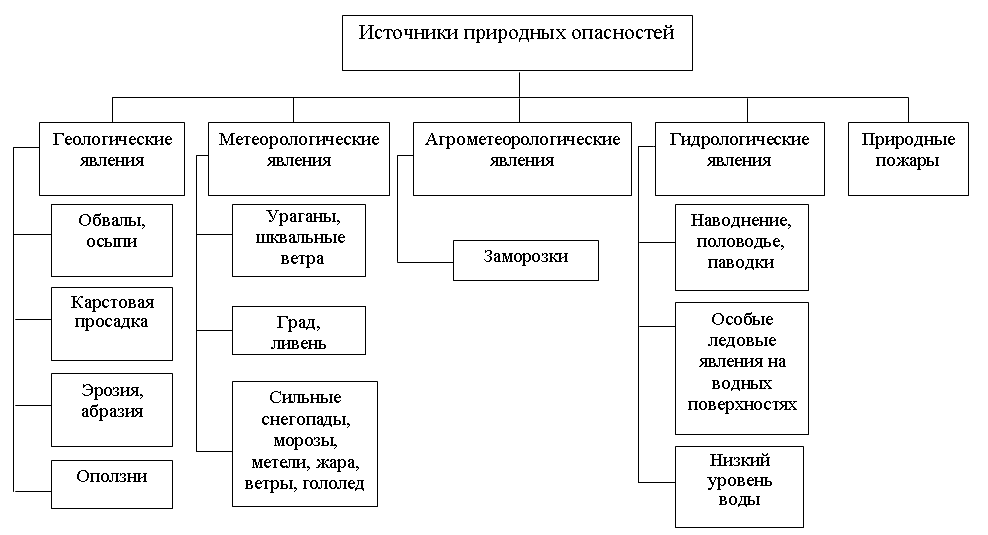 Опасные метеорологические явленияПриродные чрезвычайные ситуации, обусловленные возникновением метеорологических (атмосферных) явлений, выражаются: ураганами, шквальными ветрами, градом, ливнями, сильными снегопадами, метелями, морозами, сильным повышением температуры и гололедом.К наиболее опасным метеорологическим явлениям относятся:- ветер 25-32 м/сек, продолжительность явления 30 мин;- град, продолжительность града диаметром 20 мм и более не более 15 мин;- сильная метель при скорости ветра 15 м/с и более, видимости менее 500 м за 12 часов и более, продолжительность 12 часов и более;- гололедно-изморозевые отложения – изморозь диаметр отложения более 50 мм, продолжительность 30 часов;- продолжительные сильные дожди – 100 мм и более за 12 часов и более, но не менее 48 часов, продолжительность 5 часов.Сильный ветер в сочетании с осадками и другими атмосферными явлениями (грозовые разряды, град, ледообразование) приобретает катастрофический характер, когда наложение нескольких опасностей приводит к усилению воздействия на объекты и системы, попадающие в зону влияния и прохождения фронтов воздушных масс.Перечисленные гидрометеорологические явления приводят к нарушению жизнеобеспечения населения, авариям на коммунальных и энергетических сетях, нарушению работы общественного транспорта.Таблица 11.1 – Характеристики неблагоприятных факторов опасных метеорологических явлений климатического характераКлиматические воздействия, перечисленные в таблице, не представляют непосредственной опасности для жизни людей, но могут нанести колоссальный ущерб зданиям, сооружениям, установленному в них оборудованию. Характеристика влияния ветрового давления на строительные сооружения (жилые здания) представлена в таблице 3.2.Таблица 11.2 – Характеристика влияния ветрового давления на строительные сооружения (жилые здания)При возникновении чрезвычайных ситуаций природного метеорологического характера может сложится следующая обстановка:- в результате налипания снега на линии электропередач и линии воздушной связи, а также ураганного ветра, может произойти разрыв ВЛ до 100 метров, выход из строя трансформаторных подстанций;- обрыв линий электропередач и линий воздушной связи, прекращение подачи электроэнергии населению и социально-значимым объектам до 1-3 суток, прерывание связи между пунктами до 1,5 суток, обледенение ЛЭП, линий связи, антенномачтовых устройств и т.д., временное прекращение движения на автодорогах, временный выход из строя инженерных сооружений и коммуникаций.Природные пожарыК природным пожарам, возникновение которых возможно на территории сельского Владимирского сельсовета, относятся пожары в лесных массивах.В соответствии с климатическими особенностями региона, период с апреля по октябрь месяц является пожароопасным сезоном.Высокая пожарная опасность лесов на территории связана с преобладанием хвойных и смешанных насаждений, большим притоком населения и транспорта в летний пожароопасный период, низким уровнем грунтовых вод, что способствует быстрому высыханию почвы после схода снега, малым количеством осадков в летний период. Крупные лесные пожары развиваются в период с июня по август месяцы при длительной и сильной засухе.Наиболее часто лесные пожары возникают в местах массового отдыха людей.Основными причинами лесных пожаров являются:- неосторожное обращение населения с огнем, особенно рыбаков в прибрежных зонах рек, озер (до 80% пожаров);- неконтролируемое сжигание сухой травы на полях, прилегающих к лесным массивам, в полосах отвода автомобильных дорог;- молнии во время грозы.Противопожарная защита лесов – одна из составляющих обеспечения безопасности национальных природных богатств.Леса на территории Владимирского сельсовета в соответствии с Лесным кодексом Российской Федерации и другими нормативными актами, подлежат охране от пожаров. Охрана лесов включает комплекс организационных, правовых и других мер.В целях обеспечения пожарной безопасности в лесах должны осуществляться:-	противопожарное обустройство лесов, в том числе строительство, реконструкция и содержание дорог противопожарного назначения, посадочных площадок для самолетов, вертолетов, используемых в целях проведения авиационных работ по охране и защите лесов, прокладка просек и противопожарных разрывов;-	создание систем и средств предупреждения и тушения лесных пожаров, а также формирование запасов горюче-смазочных материалов;-	мониторинг пожарной опасности в лесах;-	разработка планов тушения лесных пожаров;-	тушение лесных пожаров.Охрана лесов от пожаров является одним из основных направлений ведения лесного хозяйства и обеспечивается наземными силами, средствами пожаротушения и проведением космического мониторинга.Наземные силы и средства обнаружения и тушения пожаров представлены сетью пожарно-наблюдательных вышек, наблюдательных пунктов на господствующих высотах и пожарно-химических станций со специализированной лесопожарной техникой и оборудованием (пожарные автоцистерны, лесопожарные агрегаты, пожарные вездеходы и машины, тракторы, бульдозеры, высоконапорные мотопомпы, огнетушители, ручные инструменты и т.д.).Поскольку главной причиной пожаров является антропогенный фактор, то большое место уделяется противопожарной профилактике, проведению массовой разъяснительной работы среди населения, направленной на воспитание сознательного и бережного отношения к лесу.В период высокой пожарной опасности ограничивается доступ населения в лесные массивы. Для отдыха отводятся обустроенные насаждения, находящиеся под постоянным контролем лесной охраны. На дорогах, прилегающих к лесным массивам, и лесных дорогах в начале пожароопасного периода устанавливаются плакаты, регулярно публикуются статьи в районных и республиканских газетах, раздаются листовки противопожарного направления.Большое внимание уделяется мероприятиям по предупреждению распространения лесных пожаров, регулированию состава древостоя, созданию системы противопожарных барьеров, устройству сети дорог противопожарного назначения.В качестве естественных противопожарных барьеров принимаются реки, а также лесные массивы из лиственных пород.В качестве искусственных противопожарных барьеров и разрывов используются трассы автомобильных дорог, линии электропередач.Планировка хвойных лесов вблизи поселка производится путем создания вокруг лесного массива пожароустойчивых лиственных опушек шириной 100-150 м, по границам опушек прокладываются минеральные полосы шириной не менее 2,5 м.Система организации охраны лесов от пожаров действует на основе среднесрочных региональных программ и нормативных актов.Администрациями муниципального образования должны ежегодно утверждаться оперативные планы мобилизационных мероприятий, в которых предусматривается использование на тушении пожаров техники, транспорта и рабочей силы.Территориальные лесничества контролируют выполнение объемов мероприятий и расходование средств, занимаются противопожарной пропагандой, мониторингом противопожарной опасности.Самым слабым звеном в охране лесов от пожаров является недостаточная оснащенность лесхозов противопожарной техникой, оборудованием и инвентарем, количество которых незначительно увеличивается, а износ значительно растет.Для поддержания территориальных лесничеств в надлежащем противопожарном состоянии рекомендуется проводить следующие противопожарные мероприятия:-	установить постоянные стенды и выставки при конторах участковых лесничеств;-	установить указатели и шлагбаумы;-	организовать контрольные посты и места для отдыха и курения и т. д.Проведение указанных мероприятий может корректироваться в зависимости от степени пожарной опасности.В муниципальном образовании необходимо проводить мероприятия по защите жилых и производственных объектов и сооружений, расположенных в пожарных зонах вблизи лесных массивов:-	создание на предприятиях, в лесах и лесничествах пунктов сосредоточения противопожарного оборудования и инвентаря;-	содержание в безопасном состоянии полос отводов магистральных трубопроводов, и автомобильных дорог, вдоль которых расположены лесные массивы;-	осуществление контроля над посещением лесов и пребыванием в них граждан с целью отдыха, охоты, рыбной ловли;-	проведение противопожарного обустройства лесов, устройство подъездов к естественным водоемам для забора воды в местах массового отдыха населения;-	осуществление государственного пожарного надзора за соблюдением гражданами требований и правил пожарной безопасности в лесах.Геологические опасные явленияАнализ чрезвычайных ситуаций и предпосылок их возникновения показывает, что названные явления могут возникнуть практически в любой момент при осложнении ряда природных факторов.Эффективная защита почв от водной эрозии возможна при плановом и систематическом внедрении комплекса противоэрозионных мероприятий, разработанного с учетом конкретных природно-экономических условий.Для предотвращения плоскостной речной эрозии используются следующие виды мероприятий:- правильная организация территории, создающая предпосылки для эффективного применения средств борьбы с эрозией;- противоэрозионная агротехника, обеспечивающая повседневную защиту почв и повышение их плодородия;- лесомелиоративные мероприятия по борьбе с эрозией почв;- гидротехнические сооружения, предотвращающие размыв почвы.С целью благоустройства овражных территорий предлагается проведение специальных инженерных мероприятий в составе:-	частичной или полной засыпки овражных территорий;-	срезка и террасирование склона в целях повышения его устойчивости;-	регулирования стока поверхностных вод с помощью вертикальной планировки и устройства системы поверхностного водоотвода склоновых и присклоновых территорий;-	регулирования грунтового стока с помощью строительства дренажей;-	каптажа родников;-	агролесомелиорации склонов и присклоновых территорий.Для борьбы с речной эрозией необходимо проведение мероприятий по берегоукреплению на разрушенных эрозией склонах, если этот процесс угрожает жилой, общественной застройке, промышленной или складской зонам, автомобильным дорогам, проходящим вдоль эрозионных склонов.Гидрологические опасные явленияНа территории Владимирского сельсовета гидрологические опасные явления отсутствуют. В территориальной системе инженерной защиты от подтопления в зависимости от природных, гидрогеологических и техногенных (застройки) условий следует применять дренажи: головные, береговые, отсечные, систематические (площадные), смешанные.В локальной системе инженерной защиты от подтопления в зависимости от гидрогеологических, инженерно-геологических условий и типа застройки следует применять дренажи: кольцевой, пристенный, пластовый, сопутствующий, совмещенный с водостоком.Другие типы дренажей для защиты от обводнения или увлажнения и снижения уровня подземных вод в специальных видах строительства (гидротехническом, дорожном, аэродромном) следует проектировать на основании соответствующих Сводов Правил.Ливневая канализация должна являться элементом территориальной инженерной защиты от подтопления и проектироваться в составе общей системы инженерной защиты или отдельно.В проектах сооружений и мероприятий для защиты от подтопления следует предусматривать проведение мониторинга.Глава 12. Чрезвычайные ситуации биолого-социального характераВозникновение эпизоотии, эпифитотий, вспышек распространения вредителей и болезней сельскохозяйственных растений и лесаЗа последние годы на территории муниципального образования Владимирский сельсовет вспышек и массовых заболеваний животных не наблюдалось.По видам эпизоотии наиболее вероятными на рассматриваемой территории особо опасным является энцефалит, переносчиками которого являются клещи.Бруццелез, туберкулез, стригущий лишай, ящур крупного рогатого скота, мелкого рогатого скота, свиней, чума свиней и птиц возможны при внесении возбудителей из-за пределов Нижегородской области.Эпифитотийных вспышек распространения вредителей и болезней сельскохозяйственных культур на территории образования не наблюдалось.Глава 13. Чрезвычайные ситуации техногенного характераТехногенная чрезвычайная ситуация – состояние, при котором в результате возникновения источника техногенной чрезвычайной ситуации на объекте, определенной территории ли акватории нарушаются нормальные условия жизни и деятельности людей, возникает угроза их жизни и здоровью, наносится ущерб имуществу населения, экономике и окружающей природной среде.В соответствии с «Требованиями по предупреждению ЧС на потенциально опасных объектах и объектах жизнеобеспечения» (Приказ МЧС РФ от 28.02.2003 г. №105), опасность чрезвычайных ситуаций техногенного характера для населения и территорий может возникнуть в случае аварий:- на потенциально опасных объектах, на которых используются, производятся, перерабатываются, хранятся и транспортируются пожаровзрывоопасные, опасные химические и биологические вещества;- на установках, складах, хранилищах, инженерных сооружениях и коммуникациях, разрушение (повреждение) которых может привести к нарушению нормальной жизнедеятельности людей (прекращению обеспечения водой, газом, теплом, электроэнергией, затоплению жилых массивов, выходу из строя систем канализации и очистки сточных вод).К техногенным источникам возникновения чрезвычайных ситуаций в соответствии с ГОСТ 22.0.05-97 «Безопасность в чрезвычайных ситуациях. Техногенные чрезвычайные ситуации. Термины и определения» (принят и введен в действие Постановлением Госстандарта России от 26 декабря 1994 г. № 362) относятся потенциально опасные объекты экономики, на которых возможны следующие события:Рисунок 13.1 - Источники опасностей промышленности и транспорта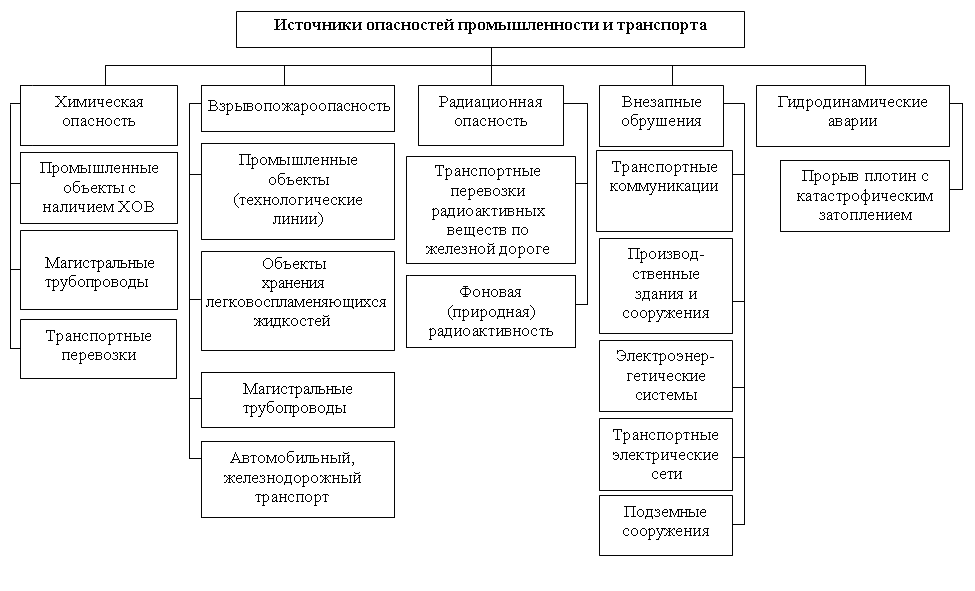 Рисунок 13.2 - Источники опасностей жилищно-коммунальной среды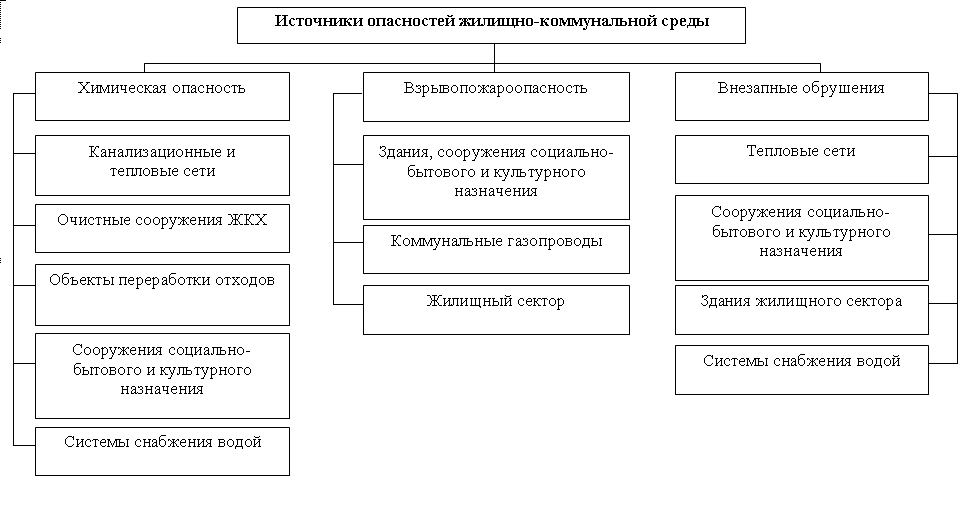 Рисунок 13.3- Источники опасностей агропромышленного комплекса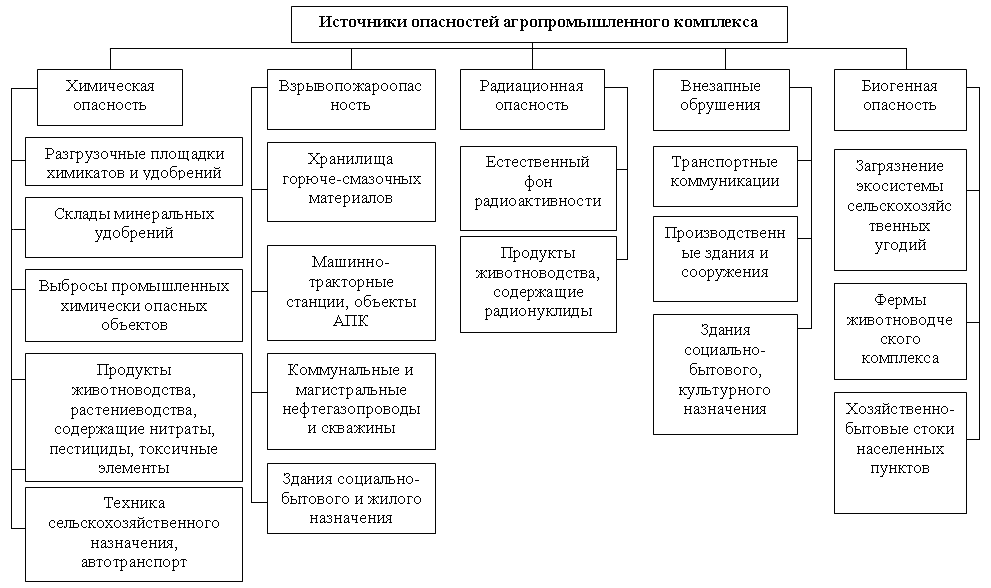 Аварии на транспортеОсновными причинами возникновения дорожно-транспортных происшествий являются:-	нарушение правил дорожного движения;-	неровное покрытие с дефектами, отсутствие горизонтальной разметки и ограждений на опасных участках;-	недостаточное освещение дорог;-	качество покрытий – низкое сцепление, особенно зимой и др. факторы.Подобные аварии, произошедшие вне населенных пунктов, наносят экологический ущерб окружающей среде, но они гораздо опаснее в населенных пунктах, где, помимо загрязнения местности, опасности подвергаются жизнь и здоровье людей. Поэтому остро ставится проблема обхода населенных пунктов.Для пропуска по дорогам негабаритных и опасных грузов оформляются специальные разрешения и органами ГИБДД определяются маршруты и время перевозок.Совершенствование и развитие поселковых улиц и дорог способствует безопасности дорожного движения, предотвращению аварий и риска возникновения чрезвычайных ситуаций.Для обеспечения быстрого и безопасного движения и предупреждения чрезвычайных ситуаций на дорогах населенных пунктов необходим комплекс организационных, строительных, планировочных мероприятий и мероприятий, требующих, помимо капиталовложений, длительного периода времени.Мероприятия по предотвращению чрезвычайных ситуаций на автотранспортеК числу мероприятий по предотвращению чрезвычайных ситуаций на автотранспорте относятся:-	улучшение качества зимнего содержания дорог, особенно на дорогах с уклонами, перед мостами, на участках с пересечением оврагов и на участках пересечения с магистральными трубопроводами, в период гололеда;-	устройство ограждений, разметки, установка дорожных знаков, улучшение освещения на автодорогах;-	работа служб ГИБДД на дорогах, контроль над соблюдением скорости движения, особенно на участках, пересекающих овраги;-	комплекс мероприятий по предупреждению и ликвидации возможных экологических загрязнений при эксплуатации мостов и дорог (водоотвод с проезжей части, борьба с зимней скользкостью на мостах без применения хлоридов и песка, укрепление обочин на подходах к мостам, закрепление откосов насыпи, озеленение дорог);-	укрепление обочин, откосов насыпей, устройство водоотводов и других инженерных мероприятий для предотвращения размывов на предмостных участках;-	регулярная проверка состояния постоянных автомобильных мостов через реки и овраги;-	очистка дорог в зимнее время от снежных валов, сужающих проезжую часть и ограничивающих видимость.Мероприятия по повышению устойчивого функционирования на объектах энергетики:- распределение энергоисточников по потребителям;- внедрение кабельных сетей для энергоснабжения особо важных объектов;- кольцевание отдельных энергосистем, разделение их на независимо работающие подсистемы;- организация технологического цикла тепловых энергосетей с соблюдением норм предельно допустимых выбросов в атмосферу и сбросов сточных вод в природные водоемы;- внедрение эффективных устройств для прогрева и плавки льда на воздушных ЛЭП;- подготовка к оперативному отключению второстепенных потребителей;- подготовка энергосистем к работе по специальным режимам;- подготовка к работе на резервных видах топлива за счет местных ресурсов.По территории Владимирского сельсовета проходит газопровода высокого давления ГРС Воскресенское – с. Владимирское.Глава 14. Мероприятия по защите населения и территорий Владимирского сельсовета, подверженных риску возникновения чрезвычайных ситуацийВ целях предупреждения или снижения последствий производственных аварий, катастроф или стихийных бедствий на территории муниципального образования организуется:- совершенствование системы оповещения и связи в чрезвычайных ситуациях;- поддержание в постоянной готовности защитных сооружений;- герметизация или подготовка к ней системы водоснабжения, наземных зданий и сооружений для укрытия населения, работников объектов, сельскохозяйственных животных, продовольствия, продуктов питания и фуража;- подготовка к эвакуации населения, сельскохозяйственных животных, продовольствия, материальных ценностей, фуража;- поддержание в постоянной готовности нештатных аварийно-спасательных формирований;- создание резервов материальных средств, необходимых для предупреждения и ликвидации последствий крупных производственных аварий, катастроф и стихийных бедствий;- подготовка населения к действиям в различных аварийных ситуациях и при стихийных бедствиях;- подготовка объектов к безаварийной остановке производства;- подготовка котельных к работе на резервном топливе, создание его трехсуточного запаса.В основе мер по предупреждению чрезвычайных ситуаций (снижению риска их возникновения) и уменьшению возможных потерь и ущерба от них (уменьшению масштабов чрезвычайных ситуаций) должны быть конкретные мероприятия инженерно-технического и технологического характера, осуществляемые по видам природных и техногенных опасностей и угроз.Значительная часть этих мероприятий проводится в рамках инженерной, радиационной, химической, медицинской, медико-биологической и противопожарной защиты населения и территорий от чрезвычайных ситуаций.Превентивные меры по снижению возможных потерь и ущерба, уменьшению масштабов чрезвычайных ситуаций осуществляются по направлениям:-  инженерная защита территории - строительство и использование защитных сооружений различного назначения, повышение физической стойкости объектов к воздействию поражающих факторов при авариях, природных и техногенных катастрофах;- оповещение населения - создание и использование систем своевременного оповещения населения, персонала объектов и органов управления;- организационные меры - охрана труда и соблюдение техники безопасности, поддержание в готовности убежищ и укрытий, санитарно-эпидемические и ветеринарно-противоэпизоотические мероприятия, заблаговременное отселение или эвакуация населения из неблагоприятных и потенциально опасных зон, обучение населения, поддержание готовности органов управления и сил ликвидации чрезвычайных ситуаций.Предупреждение ЧС проводится по следующим направлениям:- мониторинг и прогнозирование чрезвычайных ситуаций;-  рациональное размещение производственных сил по территории муниципального образования с учетом природной и техногенной безопасности;- предотвращение, в возможных пределах, некоторых неблагоприятных и опасных природных явлений и процессов путем систематического снижения их накапливающегося разрушительного потенциала;- предотвращение аварий и техногенных катастроф путем повышения технологической безопасности производственных процессов и эксплуатационной надежности оборудования;- разработка и осуществление инженерно-технических мероприятий, направленных на предотвращение источников чрезвычайных ситуаций, смягчение их последствий, защиту населения и материальных средств;- подготовка объектов экономики и систем жизнеобеспечения населения к работе в условия чрезвычайных ситуаций;- декларирование промышленной безопасности;- лицензирование деятельности опасных производственных объектов;- страхование ответственности за причинение вреда при эксплуатации опасного производственного объекта;- проведение государственной экспертизы предупреждения чрезвычайных ситуаций в Нижегородской области;- государственный надзор и контроль по вопросам природной и техногенной безопасности;- информирование населения о потенциальных природных и техногенных угрозах на территории проживания;- подготовка населения к защите от чрезвычайных ситуаций.В целях предотвращения возникновения лесных и торфяных пожаров, оперативной и эффективной борьбы с ними на территории образования необходимо проведение следующей работы:- создание добровольной пожарной охраны в поселении и на объектах экономики;- проведение сходов в населенных пунктах по вопросам обеспечения первичных мер пожарной безопасности, обеспечение жилых зданий первичными средствами пожаротушения;- создание комиссии по проверке противопожарного состояния;- взятие на учет социально незащищенных слоев населения, неблагополучные семьи;- организация занятий по противопожарной пропаганде и обучению населения мерам пожарной безопасности;- проведение уборки мусора и сухой травы на территориях населенных пунктов.С населением проводить комплекс профилактических мероприятий:- средствами массовой информации регулярно доводить до населения информацию об обстановке и рекомендации населению по практическим действиям, в случае угрозы населенным пунктам;- в населенных пунктах распространять памятки по действиям населения в пожароопасный период;- организовывать занятия с учащимися о правилах поведения в лесу.Для опасных производственных объектов следует обязательно проводить:- лицензирование деятельности;- сертификацию применяемых технических устройств на соответствие требованиям промышленной безопасности;- страхование ответственности за причинение вреда жизни, здоровью и имуществу других лиц и окружающей природной среды в случае аварии;- декларирование промышленной безопасности (ДБП) (в соответствии с Федеральным законом №116-03 «О промышленной безопасности опасных производственных объектов», принятой Госдумой 20.06.1997 г.).Аварии с выбросом АХОВ происходят в основном по причинам: износ и несвоевременный ремонт технологического оборудования, нарушение правил транспортирования и хранения, несоблюдение требований безопасности при использовании АХОВ в производстве, выход из строя отдельных агрегатов, механизмов, трубопроводов, низкая дисциплина, слабая профилактическая работа с рабочими и служащими объектов экономики.Мероприятия по предупреждению (снижению) последствий, защите населения, сельскохозяйственных животных и растений в зонах взрыво- и пожароопасных объектов:- подготовка формирований для проведений ремонтно-восстановительных работ, оказания медицинской помощи пострадавшим, эвакуации пострадавших;- проведение тренировок персонала по предупреждению аварий и травматизма;- выполнение условий промышленной безопасности объектов в соответствии с предписаниями органов Ростехнадзора;- обеспечение пожарной безопасности объекта.Глава 15. Мероприятия по обеспечению пожарной БЕЗОПАСНОСТИ 
НАСЕЛЕНИЯ В соответствии с Федеральным законом от 22.07.2008 № 123-ФЗ «Технический регламент о требованиях пожарной безопасности» к опасным факторам пожара, воздействующим на людей и имущество, относятся:–	пламя и искры;–	тепловой поток;–	повышенная температура окружающей среды;–	повышенная концентрация токсичных продуктов горения и термического разложения;–	пониженная концентрация кислорода;–	снижение видимости в дыму.К сопутствующим проявлениям опасных факторов пожара относятся:–	осколки, части разрушившихся зданий, сооружений, строений, транспортных средств, технологических установок, оборудования, агрегатов, изделий и иного имущества;–	радиоактивные и токсичные вещества и материалы, попавшие в окружающую среду из разрушенных технологических установок, оборудования, агрегатов, изделий и иного имущества;–	вынос высокого напряжения на токопроводящие части технологических установок, оборудования, агрегатов, изделий и иного имущества;–	опасные факторы взрыва, происшедшего вследствие пожара;–	воздействие огнетушащих веществ.В соответствии с Федеральным законом от 22.07.2008 г. № 123-ФЗ «Технический регламент о требованиях пожарной безопасности» планировка и застройка территорий поселений должны осуществляться в соответствии с генеральными планами поселений, учитывающими требования пожарной безопасности, установленные настоящим Федеральным законом. Пожарная безопасность городских округов обеспечивается в рамках реализации мер пожарной безопасности соответствующими органами государственной власти, органами местного самоуправления. Система объектов пожаротушения Владимирского сельсовета представлена федеральной пожарной частью.Характеристики объектов пожарной охраны приведены в таблице 15.1.Таблица 15.1 - Характеристика объектов пожарной охраныВ 7 населенных пунктах имеются мотопомпы с запасом горючего и ответственными: Д Каменка-Шемуранов В,Н., Д.Шурговаш Заморошкин П.С., Д. Пигалево Лепехин Н.К., Д.Бараново _Шилов В.А., С.Владимирское Борисов А.Н., Д.Лобачи –Хлытин А.Н, Д.Топан –Сурков В.Н..Расположение пожарных депо удовлетворяет требованиям ст. 76 Федерального закона № 123-ФЗ об обеспечении нормативного прибытия первого подразделения к месту вызова в сельских поселениях – не более 20 минут.При проектировании внутриквартальной транспортной сети следует руководствоваться требованиями статьи 67 Федерального закона от 22.07.2008 г. № 123-ФЗ «Технический регламент о требованиях пожарной безопасности».1. Подъезд пожарных автомобилей должен быть обеспечен:1) с двух продольных сторон - к зданиям многоквартирных жилых домов высотой 28 и более метров (9 и более этажей), к иным зданиям для постоянного проживания и временного пребывания людей, зданиям зрелищных и культурно-просветительных учреждений, организаций по обслуживанию населения, общеобразовательных учреждений, лечебных учреждений стационарного типа, научных и проектных организаций, органов управления учреждений высотой 18 и более метров (6 и более этажей);2) со всех сторон - к односекционным зданиям многоквартирных жилых домов, общеобразовательных учреждений, детских дошкольных образовательных учреждений, лечебных учреждений со стационаром, научных и проектных организаций, органов управления учреждений.2. К зданиям, сооружениям и строениям производственных объектов по всей их длине должен быть обеспечен подъезд пожарных автомобилей:1) с одной стороны - при ширине здания, сооружения или строения не более 18 метров;2) с двух сторон - при ширине здания, сооружения или строения более 18 метров, а также при устройстве замкнутых и полузамкнутых дворов.3. Допускается предусматривать подъезд пожарных автомобилей только с одной стороны к зданиям, сооружениям и строениям в случаях:1) меньшей этажности, чем указано в пункте 1 части 1 настоящей статьи;2) двусторонней ориентации квартир или помещений;3) устройства наружных открытых лестниц, связывающих лоджии и балконы смежных этажей между собой, или лестниц 3-го типа при коридорной планировке зданий.4. К зданиям с площадью застройки более 10 000 квадратных метров или шириной более 100 метров подъезд пожарных автомобилей должен быть обеспечен со всех сторон.5. Допускается увеличивать расстояние от края проезжей части автомобильной дороги до ближней стены производственных зданий, сооружений и строений до 60 метров при условии устройства тупиковых дорог к этим зданиям, сооружениям и строениям с площадками для разворота пожарной техники и устройством на этих площадках пожарных гидрантов. При этом расстояние от производственных зданий, сооружений и строений до площадок для разворота пожарной техники должно быть не менее 5, но не более 15 метров, а расстояние между тупиковыми дорогами должно быть не более 100 метров.6. Ширина проездов для пожарной техники должна составлять не менее 6 метров.7. В общую ширину противопожарного проезда, совмещенного с основным подъездом к зданию, сооружению и строению, допускается включать тротуар, примыкающий к проезду.8. Расстояние от внутреннего края подъезда до стены здания, сооружения и строения должно быть:1) для зданий высотой не более 28 метров - не более 8 метров;2) для зданий высотой более 28 метров - не более 16 метров.9. Конструкция дорожной одежды проездов для пожарной техники должна быть рассчитана на нагрузку от пожарных автомобилей.10. В замкнутых и полузамкнутых дворах необходимо предусматривать проезды для пожарных автомобилей.11. Сквозные проезды (арки) в зданиях, сооружениях и строениях должны быть шириной не менее 3,5 метра, высотой не менее 4,5 метра и располагаться не более чем через каждые 300 метров, а в реконструируемых районах при застройке по периметру - не более чем через 180 метров.12. В исторической застройке поселений допускается сохранять существующие размеры сквозных проездов (арок).13. Тупиковые проезды должны заканчиваться площадками для разворота пожарной техники размером не менее чем 15 x 15 метров. Максимальная протяженность тупикового проезда не должна превышать 150 метров.14. Сквозные проходы через лестничные клетки в зданиях, сооружениях и строениях следует располагать на расстоянии не более 100 метров один от другого. При примыкании зданий, сооружений и строений под углом друг к другу в расчет принимается расстояние по периметру со стороны наружного водопровода с пожарными гидрантами.15. При использовании кровли стилобата для подъезда пожарной техники конструкции стилобата должны быть рассчитаны на нагрузку от пожарных автомобилей не менее 16 тонн на ось.16. К рекам и водоемам должна быть предусмотрена возможность подъезда для забора воды пожарной техникой в соответствии с требованиями нормативных документов по пожарной безопасности.17. Планировочное решение малоэтажной жилой застройки (до 3 этажей включительно) должно обеспечивать подъезд пожарной техники к зданиям, сооружениям и строениям на расстояние не более 50 метров.18. На территории садоводческого, огороднического и дачного некоммерческого объединения граждан должен обеспечиваться подъезд пожарной техники ко всем садовым участкам, объединенным в группы, и объектам общего пользования. На территории садоводческого, огороднического и дачного некоммерческого объединения граждан ширина проезжей части улиц должна быть не менее 7 метров, проездов - не менее 3,5 метра».На расчетный срок планируется реконструкция опорного пункта пожарной части ПЧ-68, с увеличением мощности до 6 автомобилей.При разработке проектной документации на строительство (реконструкцию, расширение, переоборудование) пожарного депо необходимо руководствоваться требованиями статей 76 и 97 Федерального закона от 22 июля № 123-ФЗ "Технический регламент о требованиях пожарной безопасности" и СП 11.13130.2009 «Места дислокации подразделений пожарной охраны. Порядок и методика определения» (утвержден и введен в действие Приказом МЧС России от 25 марта 2009 г. № 181 с изменениями №1 утвержденное и введенное в действие с 01.02.2011 Приказом МЧС России от 09.12.2010 № 642).Перечень мероприятий по обеспечению пожарной безопасности:создание условий для организации добровольной пожарной охраны, а также для участия граждан в обеспечении первичных мер пожарной безопасности в иных формах;создание в целях пожаротушения условий для забора в любое время года воды из источников наружного водоснабжения, расположенных в сельских населенных пунктах и на прилегающих к ним территориях;оснащение территорий общего пользования первичными средствами тушения пожаров и противопожарным инвентарем;принятие мер по локализации пожара и спасению людей и имущества до прибытия подразделений Государственной противопожарной службы;включение мероприятий по обеспечению пожарной безопасности в планы, схемы и программы развития территорий поселений.оборудование сельских населенных пунктов, расположенных вблизи искусственных и естественных водоемов, пирсами и подъездами;приспособление водонапорных башен для отбора воды пожарной техникой;оборудование жилых домов наружным противопожарным водоснабжением (по согласованию).По результатам предварительного этапа работы составляется техническое задание исполнителю на осуществление работ по определению числа и мест дислокации подразделений пожарной охраны для населенных пунктов или производственных объектов.Глава 16. Общие положения по содержанию территорииТерритория в пределах противопожарных разрывов должна своевременно очищаться от горючих отходов, мусора, тары, опавших листьев, сухой травы и т.п.Противопожарные разрывы между зданиями и сооружениями, штабелями леса, пиломатериалов, других материалов и оборудования, не разрешается использовать под складирование материалов, оборудования и тары, для стоянки транспорта и строительства (установки) зданий и сооружений.Дороги, проезды и подъезды к зданиям, сооружениям, открытым складам, наружным пожарным лестницам и водоисточникам, используемым для целей пожаротушения, должны быть всегда свободными для проезда пожарной техники, содержаться в исправном состоянии, а зимой быть очищенными от снега и льда.О закрытии дорог или проездов для их ремонта или по другим причинам, препятствующим проезду пожарных машин, необходимо немедленно сообщать в подразделения пожарной охраны.На период закрытия дорог в соответствующих местах должны быть установлены указатели направления объезда или устроены переезды через ремонтируемые участки и подъезды к водоисточникам.Временные строения должны располагаться от других зданий и сооружений на расстоянии не менее 15 м (кроме случаев, когда по другим нормам требуется больший противопожарный разрыв) или у противопожарных стен.Отдельные блок-контейнерные здания допускается располагать группами не более 10 в группе и площадью не более 800 м2. Расстояние между группами этих зданий и от них до других строений, торговых киосков и т. п. следует принимать не менее 15 м.Не разрешается курение на территории и в помещениях складов и баз, хлебоприемных пунктов, объектов торговли, добычи, переработки и хранения ЛВЖ, ГЖ и горючих газов (ГГ), производств всех видов взрывчатых веществ, взрывопожароопасных и пожароопасных участков, а также в не отведенных для курения местах иных предприятий, в детских дошкольных и школьных учреждениях, в злаковых массивах.Разведение костров, сжигание отходов и тары не разрешается в пределах установленных нормами проектирования противопожарных разрывов, но не ближе 50 м до зданий и сооружений. Сжигание отходов и тары в специально отведенных для этих целей местах должно производиться под контролем обслуживающего персонала.Территории населенных пунктов и предприятий (организаций) должны иметь наружное освещение в темное время суток для быстрого нахождения пожарных гидрантов, наружных пожарных лестниц и мест размещения пожарного инвентаря, а также подъездов к пирсам пожарных водоемов, к входам в здания и сооружения.На территории жилых домов, общественных и гражданских зданий не разрешается оставлять на открытых площадках и во дворах тару с ЛВЖ и ГЖ, а также баллоны со сжатыми и сжиженными газами.На территории населенного пункта и предприятий не разрешается устраивать свалки горючих отходов.Установка транспортных пакетов в противопожарных разрывах, проездах, подъездах к пожарным водоисточникам не разрешается.Анализ чрезвычайных ситуаций показал, что основную долю пожаров в поселении составляют пожары, происходящие в жилом секторе, как правило, их количество возрастает с наступлением холодов.К основным причинам возгорания относятся: неосторожное обращение с огнем и нарушение правил пожарной безопасности при эксплуатации электроприборов, оборудования и печей.В соответствии с Федеральным законом №123-ФЗ «Технический регламент о требованиях пожарной безопасности» от 22.07.2008 года ст.76 дислокация подразделений пожарной охраны на территориях поселений и городских округов определяется из условия, что время прибытия первого подразделения к месту вызова в сельских поселениях не должно превышать 20 минут.В удаленных населенных пунктах, с малой численностью населения, оказывающихся за двадцатиминутным временным радиусом выезда, проектом предлагается организация добровольных пожарных дружин и снабжение их необходимыми техническими средствами тушения пожаров.На объектах должна предусматриваться система пожарной безопасности, направленная на предотвращение воздействия на людей опасных факторов пожара, в том числе их вторичных проявлений.Согласование отступлений от требований пожарной безопасности проводится в соответствии с требованиями приказа МЧС России «Об утверждении инструкции о порядке согласования отступлений от требований пожарной безопасности, а также не установленных нормативными документами дополнительных требований пожарной безопасности» № 141 по конкретному объекту в обоснованных случаях при наличии дополнительных требований пожарной безопасности, не установленных нормативными документами и отражающих специфику противопожарной защиты конкретного объекта, и осуществляется органами Государственного пожарного надзора.Мероприятия по противопожарному водоснабжению населенных пунктовРасчетный расход воды на наружное пожаротушение и расчетное количество одновременных пожаров принимается в соответствии с таблицей 1 СП 8.13130.2009. Расчетная продолжительность тушения одного пожара составляет 3 часа (п. 5.2 СП), а время пополнения противопожарного запаса 72 часа (п. 6.2 СП). Противопожарный расход определяется суммарно на пожаротушение жилой застройки и промышленных предприятий. В настоящее время в населенных пунктах Владимирского сельсовета для наружного пожаротушения и хранения запаса воды на пожаротушение используются пожарные водоемы и пруды.Во всех населенных пунктах на искусственных и естественных водоемах предлагается организация пирсов и подъездов для забора воды пожарными автомобилями.Схема рисков возникновения чрезвычайных ситуаций природного, техногенного характера и мероприятия по их ликвидации приведена на карте «Карта границ территорий, подверженных риску возникновения чрезвычайных ситуаций природного и техногенного характера».РАЗДЕЛ 4. ОСНОВНЫЕ ТЕХНИКО-ЭКОНОМИЧЕСКИЕ ПОКАЗАТЕЛИ
ГЕНЕРАЛЬНОГО ПЛАНАТаблица 17.1 - Технико-экономические показатели проекта Генерального плана муниципального образования сельское поселение Владимирский сельсовет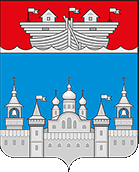 Администрация Сельского поселения Владимирский сельсоветАдминистрация Сельского поселения Владимирский сельсоветАдминистрация Сельского поселения Владимирский сельсоветАдминистрация Сельского поселения Владимирский сельсоветАдминистрация Сельского поселения Владимирский сельсовет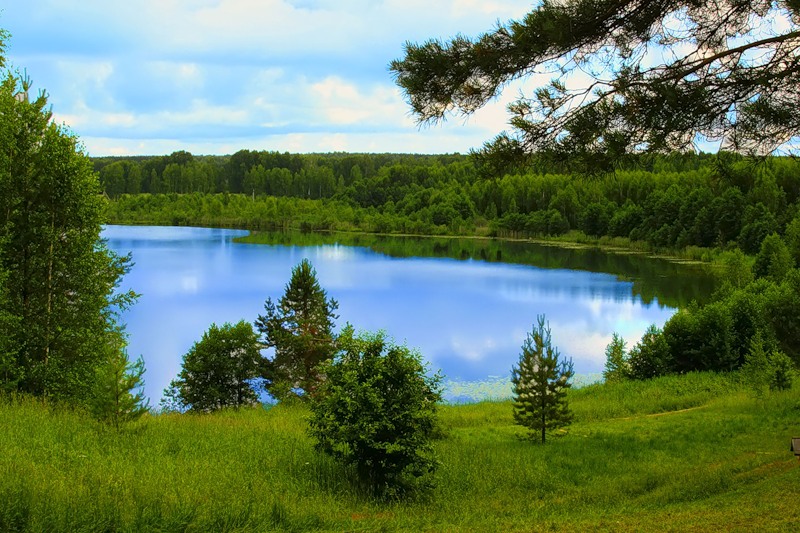 ГЕНЕРАЛЬНЫЙ ПЛАН  муниципального образования «Владимирский сельсовет» Воскресенского района Нижегородской областиГЕНЕРАЛЬНЫЙ ПЛАН  муниципального образования «Владимирский сельсовет» Воскресенского района Нижегородской областиГЕНЕРАЛЬНЫЙ ПЛАН  муниципального образования «Владимирский сельсовет» Воскресенского района Нижегородской областиГЕНЕРАЛЬНЫЙ ПЛАН  муниципального образования «Владимирский сельсовет» Воскресенского района Нижегородской областиГЕНЕРАЛЬНЫЙ ПЛАН  муниципального образования «Владимирский сельсовет» Воскресенского района Нижегородской областиГЕНЕРАЛЬНЫЙ ПЛАН  муниципального образования «Владимирский сельсовет» Воскресенского района Нижегородской областиГЕНЕРАЛЬНЫЙ ПЛАН  муниципального образования «Владимирский сельсовет» Воскресенского района Нижегородской областиГЕНЕРАЛЬНЫЙ ПЛАН  муниципального образования «Владимирский сельсовет» Воскресенского района Нижегородской областиГЕНЕРАЛЬНЫЙ ПЛАН  муниципального образования «Владимирский сельсовет» Воскресенского района Нижегородской областиГЕНЕРАЛЬНЫЙ ПЛАН  муниципального образования «Владимирский сельсовет» Воскресенского района Нижегородской областиГЕНЕРАЛЬНЫЙ ПЛАН  муниципального образования «Владимирский сельсовет» Воскресенского района Нижегородской областиГЕНЕРАЛЬНЫЙ ПЛАН  муниципального образования «Владимирский сельсовет» Воскресенского района Нижегородской областиГЕНЕРАЛЬНЫЙ ПЛАН  муниципального образования «Владимирский сельсовет» Воскресенского района Нижегородской областиГЕНЕРАЛЬНЫЙ ПЛАН  муниципального образования «Владимирский сельсовет» Воскресенского района Нижегородской областиТом II:Том II:Материалы по обоснованию ГЕНЕРАЛЬНОГО ПЛАНАМатериалы по обоснованию ГЕНЕРАЛЬНОГО ПЛАНАМатериалы по обоснованию ГЕНЕРАЛЬНОГО ПЛАНАМатериалы по обоснованию ГЕНЕРАЛЬНОГО ПЛАНА2016 год2016 год2016 год2016 год2016 год2016 год2016 годВВЕДЕНИЕ………………………………………………………………………………………ВВЕДЕНИЕ………………………………………………………………………………………ВВЕДЕНИЕ………………………………………………………………………………………ВВЕДЕНИЕ………………………………………………………………………………………6РАЗДЕЛ 1. Анализ современного состояния территории, проблем и направлений ее комплексного развития………………………………………………………..РАЗДЕЛ 1. Анализ современного состояния территории, проблем и направлений ее комплексного развития………………………………………………………..РАЗДЕЛ 1. Анализ современного состояния территории, проблем и направлений ее комплексного развития………………………………………………………..РАЗДЕЛ 1. Анализ современного состояния территории, проблем и направлений ее комплексного развития………………………………………………………..12Глава 1. Общие сведения, особенности размещения сельского поселения Трофомовский сельсовет муниципального Воскресенского района Нижегородской области в групповой системе населенных мест ……………………………………………………Глава 1. Общие сведения, особенности размещения сельского поселения Трофомовский сельсовет муниципального Воскресенского района Нижегородской области в групповой системе населенных мест ……………………………………………………Глава 1. Общие сведения, особенности размещения сельского поселения Трофомовский сельсовет муниципального Воскресенского района Нижегородской области в групповой системе населенных мест ……………………………………………………12Общие сведения и особенности размещения сельского поселения Владимирский сельсовет…………………………………………………………Общие сведения и особенности размещения сельского поселения Владимирский сельсовет…………………………………………………………12Глава 2. Природные условия. Инженерно-геологическая игидрологическая характеристика территории поселения…………………………………………………………..Глава 2. Природные условия. Инженерно-геологическая игидрологическая характеристика территории поселения…………………………………………………………..Глава 2. Природные условия. Инженерно-геологическая игидрологическая характеристика территории поселения…………………………………………………………..172.1 Климатическая характеристика………………………………………………2.1 Климатическая характеристика………………………………………………172.2 Гидрография…………………………………………………………………...2.2 Гидрография…………………………………………………………………...192.3 Рельеф и инженерно-геологическая и гидрологическая характеристика территории……………………………………………………….2.3 Рельеф и инженерно-геологическая и гидрологическая характеристика территории……………………………………………………….202.4 Минерально-сырьевые ресурсы………………………………………………2.4 Минерально-сырьевые ресурсы………………………………………………21Глава 3. Экономико-демографическая база территории………………………………Глава 3. Экономико-демографическая база территории………………………………Глава 3. Экономико-демографическая база территории………………………………223.1 Демографический потенциал…………………………………………………3.1 Демографический потенциал…………………………………………………223.2 Экономический потенциал……………………………………………………3.2 Экономический потенциал……………………………………………………27Глава 4. Планировочная организация территории поселения и населенных пунктов, входящих в состав поселения……………………………………Глава 4. Планировочная организация территории поселения и населенных пунктов, входящих в состав поселения……………………………………Глава 4. Планировочная организация территории поселения и населенных пунктов, входящих в состав поселения……………………………………284.1 Полномочия органов местного самоуправления…………………………….4.1 Полномочия органов местного самоуправления…………………………….284.2 Жилые территории и жилой фонд……………………………………………4.2 Жилые территории и жилой фонд……………………………………………294.3 Размещение общественно-деловых объектов (учреждения и предприятия социального и культурно-бытового обслуживания)……………..4.3 Размещение общественно-деловых объектов (учреждения и предприятия социального и культурно-бытового обслуживания)……………..314.4 Размещение производственных предприятий и объектов (промышленные и   коммунально-складские территории)……………………..4.4 Размещение производственных предприятий и объектов (промышленные и   коммунально-складские территории)……………………..394.5 Территории сельскохозяйственного использования………………………...4.5 Территории сельскохозяйственного использования………………………...404.6 Размещение объектов специального назначения……………………………4.6 Размещение объектов специального назначения……………………………424.7 Природный комплекс и озеленение территории…………………………….4.7 Природный комплекс и озеленение территории…………………………….424.8 Туризм………………………………………………………………………….4.8 Туризм………………………………………………………………………….43Глава 5. Транспортная инфраструктура (улично-дорожная сеть и транспорт)……….Глава 5. Транспортная инфраструктура (улично-дорожная сеть и транспорт)……….Глава 5. Транспортная инфраструктура (улично-дорожная сеть и транспорт)……….445.1 Внешний транспорт и дороги…………………………………………………5.1 Внешний транспорт и дороги…………………………………………………445.2 Улично-дорожная сеть и транспортное обслуживание……………………..5.2 Улично-дорожная сеть и транспортное обслуживание……………………..45Глава 6. Инженерная инфраструктура…………………………………………………...Глава 6. Инженерная инфраструктура…………………………………………………...Глава 6. Инженерная инфраструктура…………………………………………………...466.1. Водоснабжение………………………………………………………………..6.1. Водоснабжение………………………………………………………………..466.1.1 Водоснабжение населенных пунктов………………………………466.1.2 Противопожарное водоснабжение………………………………….466.2 Водоотведение…………………………………………………………………6.2 Водоотведение…………………………………………………………………476.3 Теплоснабжение……………………………………………………………….6.3 Теплоснабжение……………………………………………………………….476.4 Газоснабжение…………………………………………………………………6.4 Газоснабжение…………………………………………………………………476.5 Электроснабжение……………………………………………………………..6.5 Электроснабжение……………………………………………………………..486.6 Связь……………………………………………………………………………6.6 Связь……………………………………………………………………………506.7 Инженерная подготовка территории…………………………………………6.7 Инженерная подготовка территории…………………………………………51Глава 7. Охрана окружающей среды с материалами оценки воздействия намечаемой хозяйственной и иной деятельности на окружающую среду…………….Глава 7. Охрана окружающей среды с материалами оценки воздействия намечаемой хозяйственной и иной деятельности на окружающую среду…………….Глава 7. Охрана окружающей среды с материалами оценки воздействия намечаемой хозяйственной и иной деятельности на окружающую среду…………….557.1 Общий анализ экологического состояния и особенностей территории…...7.1 Общий анализ экологического состояния и особенностей территории…...567.2 Охрана атмосферы…………………………………………………………….7.2 Охрана атмосферы…………………………………………………………….577.3 Охрана водных ресурсов……………………………………………………...7.3 Охрана водных ресурсов……………………………………………………...607.4 Недра…………………………………………………………………………...7.4 Недра…………………………………………………………………………...677.5 Охрана почвенных ресурсов………………………………………………….7.5 Охрана почвенных ресурсов………………………………………………….677.6 Санитарная очистка территории……………………………………………...7.6 Санитарная очистка территории……………………………………………...687.6.1 Бытовые и промышленные отходы………………………………...687.6.2 Медицинские отходы………………………………………………..707.6.3 Захоронение биологических отходов………………………………727.7 Охрана биологических ресурсов. Особоохраняемые природные территории………………………………………………………………………….7.7 Охрана биологических ресурсов. Особоохраняемые природные территории………………………………………………………………………….737.8 Оценка размещения и эксплуатации коммунальных объектов…………….7.8 Оценка размещения и эксплуатации коммунальных объектов…………….737.9 Оценка влияния физических факторов на окружающую среду……………7.9 Оценка влияния физических факторов на окружающую среду……………747.9.1 Шумовое воздействие……………………………………………….747.9.2 Источники электромагнитных излучений………………………….757.9.3 Радиационная обстановка…………………………………………...75Глава 8. Объекты культурного наследия………………………………………………...Глава 8. Объекты культурного наследия………………………………………………...Глава 8. Объекты культурного наследия………………………………………………...77РАЗДЕЛ 2. Обоснование вариантов решения задач территориальногоПланирования……………………………………………………………………………………РАЗДЕЛ 2. Обоснование вариантов решения задач территориальногоПланирования……………………………………………………………………………………РАЗДЕЛ 2. Обоснование вариантов решения задач территориальногоПланирования……………………………………………………………………………………РАЗДЕЛ 2. Обоснование вариантов решения задач территориальногоПланирования……………………………………………………………………………………80Глава 9. Цели и задачи территориального планирования………………………………Глава 9. Цели и задачи территориального планирования………………………………Глава 9. Цели и задачи территориального планирования………………………………80Глава 10. Обоснование вариантов решения задач территориального Планирования……………………………………………………………………………...Глава 10. Обоснование вариантов решения задач территориального Планирования……………………………………………………………………………...Глава 10. Обоснование вариантов решения задач территориального Планирования……………………………………………………………………………...83РАЗДЕЛ 3. Перечень основных факторов риска возникновения чрезвычайных ситуаций природного и техногенного характера и описание мероприятий по их предотвращению…………………………………………………………………………………РАЗДЕЛ 3. Перечень основных факторов риска возникновения чрезвычайных ситуаций природного и техногенного характера и описание мероприятий по их предотвращению…………………………………………………………………………………РАЗДЕЛ 3. Перечень основных факторов риска возникновения чрезвычайных ситуаций природного и техногенного характера и описание мероприятий по их предотвращению…………………………………………………………………………………РАЗДЕЛ 3. Перечень основных факторов риска возникновения чрезвычайных ситуаций природного и техногенного характера и описание мероприятий по их предотвращению…………………………………………………………………………………85Глава 11. Чрезвычайные ситуации природного характера……………………………..Глава 11. Чрезвычайные ситуации природного характера……………………………..Глава 11. Чрезвычайные ситуации природного характера……………………………..86Глава 12. Чрезвычайные ситуации биолого-социального характера…………………..Глава 12. Чрезвычайные ситуации биолого-социального характера…………………..Глава 12. Чрезвычайные ситуации биолого-социального характера…………………..93Глава 13. Чрезвычайные ситуации техногенного характера……………………………Глава 13. Чрезвычайные ситуации техногенного характера……………………………Глава 13. Чрезвычайные ситуации техногенного характера……………………………94Глава 14. Мероприятия по защите населения и территорий сельского поселения Владимирский сельсовет, подверженных риску возникновения чрезвычайных ситуаций…………………………………………………………………..Глава 14. Мероприятия по защите населения и территорий сельского поселения Владимирский сельсовет, подверженных риску возникновения чрезвычайных ситуаций…………………………………………………………………..Глава 14. Мероприятия по защите населения и территорий сельского поселения Владимирский сельсовет, подверженных риску возникновения чрезвычайных ситуаций…………………………………………………………………..97Глава 15. Мероприятия по обеспечению пожарной безопасности населения………...Глава 15. Мероприятия по обеспечению пожарной безопасности населения………...Глава 15. Мероприятия по обеспечению пожарной безопасности населения………...102Глава 16. Общие положения по содержанию территории……………………………...Глава 16. Общие положения по содержанию территории……………………………...Глава 16. Общие положения по содержанию территории……………………………...106РАЗДЕЛ 4. Основные технико-экономические показатели генерального плана……………РАЗДЕЛ 4. Основные технико-экономические показатели генерального плана……………РАЗДЕЛ 4. Основные технико-экономические показатели генерального плана……………РАЗДЕЛ 4. Основные технико-экономические показатели генерального плана……………109№ п/пНаименование документаРеквизиты1Градостроительный кодекс Российской ФедерацииПринят ГД ФС РФ 22.12.2004 № 190 – ФЗ от 29.12.2004, действующая редакция от 21.07.20142Земельный Кодекс Российской ФедерацииПринят ГД ФС РФ 28.09.2001 № 136 – ФЗ от 25.10.2001 действующая редакция от 21.07.20143Лесной кодекс Российской ФедерацииПринят ГД ФС РФ 08.11.2006 № 200 – ФЗ от 04.12.2006 действующая редакция от 21.07.20144Водный кодекс Российской ФедерацииПринят ГД ФС РФ 12.04.2006 № 74 – ФЗ от 03.06.2006 действующая редакция от 28.06.20145Федеральный закон «Об охране окружающей среды»Принят ГД ФС РФ 20.12.2001 № 7 – ФЗ от 10.01.20026Федеральный закон «О переводе земель или земельных участков из одной категории в другую»Принят ГД ФС РФ 03.12.2004 № 172 – ФЗ от 21.12.2004 действующая редакция от 07.06.20137Федеральный закон «Об общих принципах организации местного самоуправления в Российской Федерации»Принят ГД ФС РФ 16.09.2003 № 131 – ФЗ от 06.10.2003 действующая редакция от 04.10.20148СНиП 11-04-2003 «Инструкция о порядке разработки, согласования, экспертизы и утверждения градостроительной документации»Приняты и введены в действие Постановлением Госстроя России от 29 октября 2002 г. № 1509СанПиН 2.2.1/2.1.1.1200-03 «Санитарно-защитные зоны и санитарная классификация предприятий, сооружений и иных объектов»Приняты и введены в действие Постановлением Главного государственного санитарного врача РФ от 25.09.2007 № 74 (редакция от 25.04.2014)10СанПиН 2.1.4.1110-02 «Зоны санитарной охраны источников водоснабжения и водопроводов питьевого назначения»Приняты и введены в действие Постановлением Главного государственного санитарного врача Российской Федерации от 14 марта 2002 г. № 10 с 1 июня 2002 г.11СанПиН 2.1.4.1074-01 «Питьевая вода. Гигиенические требования к качеству воды централизованных систем питьевого водоснабжения. Контроль качества»Приняты и введены в действие Постановлением Главного государственного санитарного врача Российской Федерации от 26 сентября 2001 г. № 24 с 1 января 2002 г.12СП 42.13330.2011 «Градостроительство. Планировка и застройка городских и сельских поселений»Утвержден приказом Министерства регионального развития Российской Федерации (Минрегион России) от 28 декабря 2010 г. № 820 и введен в действие с 20 мая 2011 г.13Порядок установления и использования придорожных полос федеральных автомобильных дорог общего пользованияУтвержден приказом Министерства транспорта Российской Федерации от 13 января 2010г. № 4 «Об установлении и использовании придорожных полос автомобильных дорог федерального значения»14СНиП 2.01.51-90 «Инженерно-технические мероприятия гражданской обороны»Утвержден постановлением Госстроя СССР, Госплана СССР и Минобороны СССР от 26 апреля 1990 г. № 1с действующая редакция от 17.06.201115СП 31.13330.2012 «Водоснабжение. Наружные сети и сооружения»Утвержден приказом Министерства регионального развития Российской Федерации (Минрегион России) от 29 декабря 2011 г. № 635/14 и введен в действие с 01 января 2013 г. (актуализированная редакция СНиП 2.04.02-84*)16СП 32.13330.2012 «Канализация. Наружные сети и сооружения»Утвержден приказом Министерства регионального развития Российской Федерации (Минрегион России) от 29 декабря 2011 г. № 635/11 и введен в действие с 01 января 2013 г. (актуализированная редакция СНиП 2.04.03-85)17СП 30.13330.2012 «Внутренний водопровод и канализация зданий»Утвержден приказом Министерства регионального развития Российской Федерации (Минрегион России) от 29 декабря 2011 г. № 626 и введен в действие с 01 января 2013 г. (актуализированная редакция СНИП 2.04.01 -85*)18СП 124.13330.2012 «Тепловые сети»Утвержден приказом Министерства регионального развития Российской Федерации (Минрегион России) от 30 июня 2012 г. № 280 и введен в действие с 1 января 2013 г. (Актуализированная редакция СНиП 41-02-2003)19СП 62.13330.2011* «Газораспределительные системы»Утвержден приказом Министерства регионального развития Российской Федерации (Минрегион России) от 27 декабря 2010 г. № 780 и введен в действие с 20 мая 2011 г. Изменение № 1 к СП 62.13330.2011 "СНиП 42-01-2002 Газораспределительные системы" утверждено приказом Федерального агентства по строительству и жилищно-коммунальному хозяйству (Госстрой) от 10 декабря 2012 года № 81/ГС и введено в действие с 1 января 2013 г. (Актуализированная редакция СНиП 42-01-2002)20СП 8.13130.2009 «Системы противопожарной защиты. Источники наружного противопожарного водоснабжения. Требования пожарной безопасности»Утвержден и введен в действие Приказом МЧС России от 25 марта 2009 г. № 178 (с изменениями №1)21РД 34.20.185-94 «Инструкция по проектированию городских электрических сетей»Утверждена: Министерством топливаи энергетики Российской Федерации 07.07.94,Российским акционерным обществом энергетики и электрификации "ЕЭС России"31.05.9422РД 45.120-2000 «Нормы технологического проектирования. Городские и сельские телефонные сети»Утвержден Министерством Российской Федерации по связи и информатизации 12.10.2000, введен в действие информационным письмом от 26.10.2000 г. № 690623СП 31-110-2003 «Проектирование и монтаж электроустановок жилых и общественных зданий»Одобрен постановлением Госстроя РФ от 26 ноября 2003 г. № 19424СП 34.13330.2012 «Автомобильные дороги»Утвержден приказом Министерства регионального развития Российской Федерации (Минрегион России) от 30 июня 2012 г. № 266 и введен в действие с 01 июля 2013 г. (актуализированная редакция СНиП 2.05.02-85*)25СП 131.13330.2012«Строительная климатология»Утвержден приказом Министерства регионального развития Российской Федерации (Минрегион России) от 30 июня 2012 г. № 275 и введен в действие с 01 января 2013 г. (актуализированная редакция СНиП 23-01-99*)26СП 11-112-2001 «Порядок разработки и состав раздела «Инженерно-технические мероприятия гражданской обороны. Мероприятия по предупреждению чрезвычайных ситуаций» градостроительной документации для территорий городских и сельских поселений, других муниципальных образований»Утвержден приказом МЧС РФ от 29 октября 2001г. № 471 ДСП27СП 2.1.7.1038-01 «Гигиенические требования к устройству и содержанию полигонов для твердых бытовых отходов»Принят и введен в действие Постановлением Главного государственного санитарного врача РФ от 30.05.2001 № 1628НПБ 101-95 «Нормы проектирования объектов пожарной охраны»Утверждены заместителем Главного Государственного инспектора Российской Федерации по пожарному надзору, введены в действие приказом ГУГПС МВД России от 30 декабря 1994 г. № 3629Программа «Доступная среда»на 2011- 2015 годыУтверждена Постановлением Правительства РФ от 17 марта 2011 г. № 17530Программа «Развитие физической культуры и спорта в Российской Федерации на 2006 - 2015 годы»Утверждена Постановлением Правительства РФ от 11 января 2006 г. № 7 (с изменениями на 1 августа 2014г.)31«О Федеральной целевой программе развития образования на 2011 - 2015 годы»Постановление Правительства РФ от 7 февраля 2011 г. № 61 (с изменениями на 9 сентября 2014г.)32Стратегия развития Нижегородской области до 2020 годаУтверждена Постановлением Правительства Нижегородской области от 17 апреля 2006 года №12733«Концепция развития и совершенствования сети автомобильных дорог общего пользования Нижегородской области на перспективу до 2025 года»Разработана НИПИ территориального развития и транспортной инфраструктуры(г.Санкт-Петербург)34Государственная программа «Развитие социальной и инженерной инфраструктуры ка основы повышения качества жизни населения Нижегородской области на 2014-2016 годы»Утверждена Постановлением Правительства Нижегородской области от 07.10.2013 № 71635Порядок установления и использования придорожных полос федеральных автомобильных дорог общего пользованияУтвержден Приказом Министерства транспорта РФ от 13 января 2010г. №4 «Об установлении и использовании придорожных полос автомобильных дорог федерального значения»36Схема территориального планирования Нижегородской областиУтверждена Постановлением Правительства Нижегородской области от 29.04.2010 № 25437Схема территориального планирования территории Воскресенского района Нижегородской области38Концепция демографического развития Нижегородской области на период до 2020 годаУтверждена Постановлением Правительства Нижегородской области от 27 июня 2007 года №20139Программа «Развитие транспортной системы Нижегородской области до 2016 года»Утверждена Постановлением Правительства Нижегородской области от 25 октября 2013 года №77340Областная целевая программа"Энергосбережение и повышение энергетической эффективности Нижегородской области на 2010-2014 года и на перспективу до 2020 года»Утверждена Постановлением Правительства Нижегородской области от 31.08.2010 №560 (с изменениями от 23.05.2012)41Областная целевая программа «Развитие внутреннего и въездного туризма в Нижегородской области в 2012-2016 годах»Утверждена Постановлением Правительства Нижегородской области от 04 октября 2011 года №79742Программа развития производительных сил Воскресенского муниципального района 
на 2013 - 2020 годыУтверждена Постановлением администрации Воскресенского муниципального района от 16.06.2014 №12043Районная целевая программа «Повышение безопасности дорожного движения на территории Воскресенского муниципального района Нижегородской области в 2013 - 2015 годах»Утверждена постановлением администрации Воскресенского муниципального района Нижегородской области от 11.03.2013 N5244Областная целевая программа «Развитие агропромышленного комплекса Нижегородской области до 2020 года»Утверждена Постановлением Правительства Нижегородской области от 23.10.2013 № 767Состав муниципального образования (перечень населенных пунктов)ЧИСЛЕННОСТЬ НАСЕЛЕНИЯ (человек)ЧИСЛЕННОСТЬ НАСЕЛЕНИЯ (человек)ЧИСЛЕННОСТЬ НАСЕЛЕНИЯ (человек)ЧИСЛЕННОСТЬ НАСЕЛЕНИЯ (человек)ЧИСЛЕННОСТЬ НАСЕЛЕНИЯ (человек)ЧИСЛЕННОСТЬ НАСЕЛЕНИЯ (человек)ЧИСЛЕННОСТЬ НАСЕЛЕНИЯ (человек)ЧИСЛЕННОСТЬ НАСЕЛЕНИЯ (человек)ЧИСЛЕННОСТЬ НАСЕЛЕНИЯ (человек)ЧИСЛЕННОСТЬ НАСЕЛЕНИЯ (человек)ЧИСЛЕННОСТЬ НАСЕЛЕНИЯ (человек)ЧИСЛЕННОСТЬ НАСЕЛЕНИЯ (человек)ЧИСЛЕННОСТЬ НАСЕЛЕНИЯ (человек)ЧИСЛЕННОСТЬ НАСЕЛЕНИЯ (человек)Состав муниципального образования (перечень населенных пунктов)ВСЕ НАСЕЛЕНИЕВСЕ НАСЕЛЕНИЕВСЕ НАСЕЛЕНИЕв т. ч. МУЖЧИНЫ в возрастев т. ч. МУЖЧИНЫ в возрастев т. ч. МУЖЧИНЫ в возрастев т. ч. МУЖЧИНЫ в возрастев т. ч. ЖЕНЩИНЫ в возрастев т. ч. ЖЕНЩИНЫ в возрастев т. ч. ЖЕНЩИНЫ в возрастев т. ч. ЖЕНЩИНЫ в возрастеВСЕГО населениеВСЕГО населениеВСЕГО населениеСостав муниципального образования (перечень населенных пунктов)Всегомуж.жен0-15
лет16-59
летв т. ч.
16-17
лет60 и старше0-15
лет16-54
годав т. ч.
16-17
лет55 и 
старшеЗарегистрированопо месту жительстваПроживающих1 г. и более и не зарегистрированныхПроживающих1 г. и более и не зарегистрированныхВсего 1623767856107530121301304206306156360село Владимирское6452893565220143656191210961233деревня Александровка0000000000000деревня Аршиново9450103000590деревня Бараново19688108126301319572321897деревня Большие Ключи20101034032404182деревня Быдрей136704121105130деревня Зимарка7430400210070деревня Каменка79403972607313023790деревня Лобачи94454953129821020886деревня Мартьяново8620402000280деревня Осиновка64283631906421011622деревня Пигалево4822264141481305480деревня Пузеево331815010081707321деревня Рассадино148623030204131деревня Топан25151029041405250деревня Шадрино22311510888931815482452194деревня Шишенино159616020105132село Шурговаш130607084211010360241282Наименованиена 01.01.2007 г.на 01.01.2008 г.на 01.01.2009 г.на 01.01.2010 г.на 01.01.2011 г.на 01.01.2012 г.на 01.01.2013 г.на 01.01.2014 г.на 01.01.2015 г.на 01.01.2016 г.Общая численность населения, чел.1723171917161707170617111739172316831623Естественный прирост по годам, чел.1715918161114121015Механический прирост по годам, чел.-4-3-9-1+528-16-40-60Название населенных пунктовЧисло хозяйств, имеющих лицевые счета, включая хозяйстваЧисленность населения, человекЧисленность населения, человекЧисленность населения, человекЧисленность постоянного населения, человекНазвание населенных пунктовЧисло хозяйств, имеющих лицевые счета, включая хозяйстваЗарегистрированные по месту жительстваЗарегистрированные по месту жительстваНезарегистрированные по месту жительства, проживающие 1 год и болееЧисленность постоянного населения, человекНазвание населенных пунктовЧисло хозяйств, имеющих лицевые счета, включая хозяйстваПроживающие постоянноВременно отсутствующиеНезарегистрированные по месту жительства, проживающие 1 год и болееЧисленность постоянного населения, человексело Владимирское4386125833612деревня Александровка00000деревня Аршиново329209деревня Бараново85189137189деревня Большие Ключи44187218деревня Быдрей38132013деревня Зимарка197707деревня Каменка70799079деревня Лобачи106886688деревня Мартьяново368008деревня Осиновка56628262деревня Пигалево43489048деревня Пузеево40324132деревня Рассадино33138113деревня Топан532511025деревня Шадрино15421994219деревня Шишенино83139213село Шурговаш97128102128НаименованиеОптимистический сценарийОптимистический сценарийОптимистический сценарийНаименование2016 г.2023 г.2046 г.Владимирский сельсовет162317712274село Владимирское6457351000деревня Александровка000деревня Аршиново91014деревня Бараново196223252деревня Большие Ключи202326деревня Быдрей131313деревня Зимарка7710деревня Каменка798195деревня Лобачи94107162деревня Мартьяново8710деревня Осиновка6473106деревня Пигалево485561деревня Пузеево333542деревня Рассадино141015деревня Топан252230деревня Шадрино223215250деревня Шишенино151520село Шурговаш130140168деревня Малые Ключи000Наименование учрежденияАдресФорма собственностиЕдиницы измеренияПроектная мощностьФактическая посещаемостьХарактеристика зданияУчреждения образованияУчреждения образованияУчреждения образованияУчреждения образованияУчреждения образованияУчреждения образованияУчреждения образованияВладимирская СОШС.Владимирское ул. Школьная д.37муниц.мест320116хорошееВладимирский детский  сад «Ручеек»С.Владимирское ул.Культуры д.12муниц.мест4832хорошееБарановский детский сад «Ромашка»Д.Бараново ул. Советская д.21муниц.мест1512удовл.Ценр Культуры «Китеж»(дополнительное образование)С.Владимирское  ул.Пролетарская д.38муниц.мест4822хорошееУчреждения здравоохраненияУчреждения здравоохраненияУчреждения здравоохраненияУчреждения здравоохраненияУчреждения здравоохраненияУчреждения здравоохраненияУчреждения здравоохраненияВладимирская амбулаторияС.Владимирское Ул.Советская д63муниц.мест1004648 в годудовл.Барановкий ФАПД.БарановоУл. Советская д.1.Амуниц.мест193343 в годТребуеться перевод  в другое помещениеШадринский ФАПД.ШадриноУл.Фабричная д44муниц.мест51048 в годудовл.Учреждения спортаУчреждения спортаУчреждения спортаУчреждения спортаУчреждения спортаУчреждения спортаУчреждения спортаСтадионс. Владимирскоемуниц.м2---Учреждения культуры и искусстваУчреждения культуры и искусстваУчреждения культуры и искусстваУчреждения культуры и искусстваУчреждения культуры и искусстваУчреждения культуры и искусстваУчреждения культуры и искусстваВладимирский дом культурыс.Владимирское ул.Советская д.47.муниц.мест54635463удовл.Барановский клубД.Бараново ул.Советская д.1муниц.мест53505350удовл.Шадринский клубД.Шадрино ул. Фабричная д.70муниц.мест23502350удовл.Историко-художественный музей «Китеж»С.Владимирское ул. Пролетарская д.37муниц.мест87008700удовл.Музейно-туристический комплекс «Град Китеж»С.Владимирское ул.Советская д.47 Бмуниц.мест--удовл.Учреждения торговли и общественного питанияУчреждения торговли и общественного питанияУчреждения торговли и общественного питанияУчреждения торговли и общественного питанияУчреждения торговли и общественного питанияУчреждения торговли и общественного питанияУчреждения торговли и общественного питанияМагазины  Воскресенского РАЙПОС.Владимирское ул. Советская д.21;Д.Бараново ул. Советская д.4;Д.Лобачи ул. Молодежная д.17;Д.Каменка ул.Советская д.11-общ.площ (м2) /торг.площ(м2)145 кв.м.50 кв.м.40 кв.м.37 кв.м.--ООО ЮбилейноеС.Владимирское ул.Советская д.41частн.общ.площ (м2) /торг.площ(м2)---ИП  Осокина А.Н.С.Владимирское ул.Советская д.48частн.общ.площ (м2) /торг.площ(м2)---ИП Белова В.А.Д.Шурговаш ул. Школьная д.7частн.общ.площ (м2) /торг.площ(м2)---ИП Соловьева И.АД.Бараново ул. Советская д.6частн.общ.площ (м2) /торг.площ(м2)---ИП Лучин С.А.Д.Шадрино ул. Фабричная д.20частн.общ.площ (м2) /торг.площ(м2)---ИП Шадрунова Г.Е.Д.Шадрино ул. Фабричная д.57частн.общ.площ (м2) /торг.площ(м2)---Кафе ИП Киселева В. Н.С.Владимирское ул. Советская д.40частн.рабочих мест2--Кафе Воскреснского РАЙПО (летом)С.Владимирское ул. советская д.21 Ачастн.рабочих мест1--Учреждения управления и кредитно-финансовые учрежденияУчреждения управления и кредитно-финансовые учрежденияУчреждения управления и кредитно-финансовые учрежденияУчреждения управления и кредитно-финансовые учрежденияУчреждения управления и кредитно-финансовые учрежденияУчреждения управления и кредитно-финансовые учрежденияУчреждения управления и кредитно-финансовые учрежденияАдминистрация поселенияС.Владимирское ул. Окьтябрьская  д.23          муниц.объект11Сбербанк  (сберкасса)С.Владимиркое ул.Октябрьская д.23объект11Государственное учреждениеГосударственное учреждениеГосударственное учреждениеГосударственное учреждениеГосударственное учреждениеГосударственное учреждениеГосударственное учреждениеПожарное депоС.Владимирское  ул. Советская д.35.муниц.техн.11капитальноеПожарное депоД.Бараново (гараж СПК Путь к новой жини)муниц.техн.11капитальноеНаименованиеРекомендуемая обеспеченностьИсточникУчреждения образованияУчреждения образованияУчреждения образованияДетские дошкольные учреждения75% детей дошкольного возрастаСП 42.13330.2011Общеобразовательные школы100% детей неполным средним образованиемСП 42.13330.2011Общеобразовательные школы75% детей средним образованиемСП 42.13330.2011Внешкольные учрежденияИсходя из охвата детей в возрасте 6-15 лет:СП 42.13330.2011Внешкольные учрежденияВсего - 80%, в т. ч.:СП 42.13330.2011Внешкольные учрежденияДЮСШ – 20%Детские школы искусств, школы эстетического образования – 9 % СП 42.13330.2011Учреждения здравоохраненияУчреждения здравоохраненияУчреждения здравоохраненияПоликлиники, амбулатории, диспансеры без стационара33 посещения в смену на 1 тыс. человекСП 42.13330.2011Стационары всех типов для взрослых с вспомогательными зданиями и сооружениями13,9 коек на 1 тыс. человекСП 42.13330.2011Фельдшерско–акушерский пункт1 объект при удаленности населенного пункта от других лечебно-профилактических учреждений на расстояние 2 км при численности населения более 700 человек, при численности населения от 300 до 700 человек– 7 км, при численности населения менее 300 – свыше 6 кмПриказ Министерства здравоохранения СССР от 26.09.1978 г. № 900 «О штатных нормативах медицинского, фармацевтического персонала и работников кухонь центральных районных больниц сельских районов, городских больниц и поликлиник (амбулаторий) городов и поселков городского типа с населением до 25 тыс. человек, участковых больниц, амбулаторий в сельской местности и фельдшерско-акушерских пунктов»Станция (выдвижной пункт) скорой медицинской помощи1 на 9 тыс. жителей (но не менее 2 машин) в пределах зоны 15 мин. доступности на спец. автомобилеСП 42.13330.2011Выдвижной пункт скорой медицинской помощи1 на 5 тыс. жителей (но не менее 30 мин. доступности на спец. автомобилеСП 42.13330.2011Физкультурно-спортивные сооруженияФизкультурно-спортивные сооруженияФизкультурно-спортивные сооруженияСпортивные залы общего пользованияВ населенных пунктах с числом жителей до 5 тыс. чел. спортивные залы и бассейны предусматриваются по заданию на проектирование с учетом нормативной вместимости объектов по технологическим требованиям. Спортивные залы и бассейны в малых населенных пунктах,  а также спортивные залы и бассейны в системе повседневного обслуживания жилых единиц допускается объединять со школьными объектами, при обеспечении для взрослого населения отдельного входа и раздевалок. СП 42.13330.2011Бассейн (открытый и закрытый общего пользования)В населенных пунктах с числом жителей до 5 тыс. чел. спортивные залы и бассейны предусматриваются по заданию на проектирование с учетом нормативной вместимости объектов по технологическим требованиям. Спортивные залы и бассейны в малых населенных пунктах,  а также спортивные залы и бассейны в системе повседневного обслуживания жилых единиц допускается объединять со школьными объектами, при обеспечении для взрослого населения отдельного входа и раздевалок. СП 42.13330.2011Бассейн (открытый и закрытый общего пользования)спортивные залы 60-80 м2 на 1 тыс. жителейСП 42.13330.2011Бассейн (открытый и закрытый общего пользования)бассейны 20-25 м2 на 1 тыс. жителейСП 42.13330.2011Территория (плоскостные спортивные сооружения)0,7-0,9 га на 1 тыс. человекСП 42.13330.2011Учреждения культуры и искусстваУчреждения культуры и искусстваУчреждения культуры и искусстваКлубы и учреждения клубного типа, зрительских мест на 1 тыс. жит. в населенных пунктах с числом жителей:190 мест на 1 тыс. жителейСП 42.13330.2011Массовые библиотеки5 мест на 1 тыс. жителейСП 42.13330.2011Объекты специального назначенияОбъекты специального назначенияОбъекты специального назначенияКладбища традиционного захоронения0,24 га на 1 тыс. чел. СП 42.13330.2011Кладбища традиционного захороненияСледует изолировать полосой зеленых насаждений и предусматривать к ним подъездные пути и стоянки автомобилейСП 42.13330.2011Объекты пожарной охраныОбъекты пожарной охраныОбъекты пожарной охраныПожарное депоНаселенный пункт с численностью жителей до 5 тыс. человек-1 депо на 2 автомобиля;НПБ 101-95 «Нормы проектирования объектов пожарной охраны»;Пожарное депонаселенный пункт с численностью жителей от 5 тыс. человек до 20 тыс. человек -1 депо на 6 автомобилей;Федеральный закон от 22.07.2008 г. № 123-ФЗ «Технический регламент о требованиях пожарной безопасности»Предприятия торговли, общественного питания, бытового обслуживанияПредприятия торговли, общественного питания, бытового обслуживанияПредприятия торговли, общественного питания, бытового обслуживанияМагазины продовольственных и непродовольственных товаров300 кв. м на 1 тыс.  жителейСП 42.13330.2011Предприятия общественного питания40 на 1 тыс.  жителейПредприятия бытового обслуживания9 на 1 тыс.  жителейОрганизации и учреждения управления, кредитно-финансовые учреждения и предприятия связиОрганизации и учреждения управления, кредитно-финансовые учреждения и предприятия связиОрганизации и учреждения управления, кредитно-финансовые учреждения и предприятия связиОтделение связиРазмещение почтовых отделений связи, укрупненных доставочных отделений связи (УДОС), узлов связи, почтамтов, телеграфов, междугородных, городских и сельских телефонных станций, станций проводного вещания объектов радиовещания и телевидения, их группы и мощность следует принимать по нормам и правилам Министерства связи Российской ФедерацииСП 42.13330.2011Отделение сбербанка1 на 10-30 тыс.  жителейСП 42.13330.2011Учреждение, предприятиеЕдиница измеренияНорма обеспеченности на 1000 жит.Необходимо по норме на текущий моментЕмкость по проектуФактическая посещаемостьОбеспеченность фактическая, %Обеспеченность относительно нормы, %Необходимо по норме на 1 очередьНеобходимо по норме на расчетный срокУчреждения образованияУчреждения образованияУчреждения образованияУчреждения образованияУчреждения образованияУчреждения образованияУчреждения образованияУчреждения образованияУчреждения образованияУчреждения образованияДетские дошкольные учреждениямест75% 122634414351133171Общеобразовательные школымест100162320116275197177227Внешкольные учреждениямест10% 1600001823Учреждения здравоохраненияУчреждения здравоохраненияУчреждения здравоохраненияУчреждения здравоохраненияУчреждения здравоохраненияУчреждения здравоохраненияУчреждения здравоохраненияУчреждения здравоохраненияУчреждения здравоохраненияУчреждения здравоохраненияПоликлиники, амбулатории, диспансеры без стационарапосещений в смену3354100132114155875Фельдшерско–акушерский пунктобъект1221220020022Физкультурно-спортивные сооруженияФизкультурно-спортивные сооруженияФизкультурно-спортивные сооруженияФизкультурно-спортивные сооруженияФизкультурно-спортивные сооруженияФизкультурно-спортивные сооруженияФизкультурно-спортивные сооруженияФизкультурно-спортивные сооруженияФизкультурно-спортивные сооруженияФизкультурно-спортивные сооруженияСпортивные залы общего пользованиям26097----106136Учреждения культуры и искусстваУчреждения культуры и искусстваУчреждения культуры и искусстваУчреждения культуры и искусстваУчреждения культуры и искусстваУчреждения культуры и искусстваУчреждения культуры и искусстваУчреждения культуры и искусстваУчреждения культуры и искусстваУчреждения культуры и искусстваКлубы   и   учреждения клубного типамест1903081316313163100427336432Массовые библиотекичитательских мест55----1010Предприятия торговли, общественного питания, бытового обслуживанияПредприятия торговли, общественного питания, бытового обслуживанияПредприятия торговли, общественного питания, бытового обслуживанияПредприятия торговли, общественного питания, бытового обслуживанияПредприятия торговли, общественного питания, бытового обслуживанияПредприятия торговли, общественного питания, бытового обслуживанияПредприятия торговли, общественного питания, бытового обслуживанияПредприятия торговли, общественного питания, бытового обслуживанияПредприятия торговли, общественного питания, бытового обслуживанияПредприятия торговли, общественного питания, бытового обслуживанияМагазины продовольственных и непродовольственных товаровм2 торговой площади300486--100-531682Предприятия общественного питанияпос. мест4065----7191Организации и учреждения управления, кредитно-финансовые учреждения и предприятия связиОрганизации и учреждения управления, кредитно-финансовые учреждения и предприятия связиОрганизации и учреждения управления, кредитно-финансовые учреждения и предприятия связиОрганизации и учреждения управления, кредитно-финансовые учреждения и предприятия связиОрганизации и учреждения управления, кредитно-финансовые учреждения и предприятия связиОрганизации и учреждения управления, кредитно-финансовые учреждения и предприятия связиОрганизации и учреждения управления, кредитно-финансовые учреждения и предприятия связиОрганизации и учреждения управления, кредитно-финансовые учреждения и предприятия связиОрганизации и учреждения управления, кредитно-финансовые учреждения и предприятия связиОрганизации и учреждения управления, кредитно-финансовые учреждения и предприятия связиОтделение связиобъект11----22Отделение сбербанкаобъект11----12Объекты пожарной охраныОбъекты пожарной охраныОбъекты пожарной охраныОбъекты пожарной охраныОбъекты пожарной охраныОбъекты пожарной охраныОбъекты пожарной охраныОбъекты пожарной охраныОбъекты пожарной охраныОбъекты пожарной охраныПожарное депомашина112210010022Объекты специального назначенияОбъекты специального назначенияОбъекты специального назначенияОбъекты специального назначенияОбъекты специального назначенияОбъекты специального назначенияОбъекты специального назначенияОбъекты специального назначенияОбъекты специального назначенияОбъекты специального назначенияКладбище традиционного захороненияга0,240,310101003000,40,5НазваниеМестоположение склада(населенный пункт)СПК Путь к новой жизниД.БарановоООО РассветД.ЛобачиСПК ШадринскийД.ШадриноСПК ВладимирскийС.ВладимирскоеООО СветлоярскоеД.ШишениноМестоположениеПлощадь, гаСвободная площадь для захоронения, гаСостояние Санитарно-защитная зона, м/класс предприятия по СанПиН 2.2.1/2.1.1.1200-03Кладбище с. Владимирское10-Действующее100/IVКладбище с. Шурговаш1,7-Действующее50/VСвалка с. Владимирское2--100/IV№Идентификационный номер автомобильной дорогиНаименование автомобильной дорогиПротяженность всего, кмМатериал покрытия122 ОП РЗ 22К-0018Боковая - Воскресенское - Докукино – граница Республики Марий Эл14,7асфальт222 ОП МЗ 22Н - 1605Пузеево - Бараново - Каменка9,293асфальт322 ОП МЗ 22Н - 1635Бараново - Пигалево - Аршиново3,411асфальт422 ОП МЗ 22Н - 1602Подъезд к д. Зимарка от а/д Боковая - Воскресенское - Докукино – граница Республики Марий Эл2,914асфальт522 ОП МЗ 22Н - 1603Подъезд к д. Шишенино от а/д Боковая - Воскресенское - Докукино – граница Республики Марий Эл5,692асфальт622 ОП МЗ 22Н - 1607Владимирское - Шадрино - Быдрей11,98асфальт722 ОП МЗ 22Н - 1632Подъезд к д. Лобачи от а/д Владимирское - Шадрино - Быдрей4,466асфальт822 ОП МЗ 22Н - 1633Подъезд к д. Топан от а/д Владимирское - Шадрино - Быдрей0,94асфальт922 ОП МЗ 22Н - 1654Подъезд к с. Влдаимирское от а/д Владимирское – Шадрино - Быдрей0,417асфальтИтого протяженность:Итого протяженность:Итого протяженность:54,230Наименование маршрута, проходящего через муниципальное образованиеНазвание остановкиПротяженность (км)Количество ед. подвижного состава на линииСредний интервал (мин)Лобачи-ВоскресенскоеД.Лобачи361 по не чётным дням недели 2 раза в деньЛобачи-ВоскресенскоеД.Шадрино361 по не чётным дням недели 2 раза в деньЛобачи-ВоскресенскоеС.Влаимирское361 по не чётным дням недели 2 раза в деньЛобачи-ВоскресенскоеД.Осиновка361 по не чётным дням недели 2 раза в деньЛобачи-ВоскресенскоеД.Пузеево361 по не чётным дням недели 2 раза в деньЛобачи-ВоскресенскоеД.Бараново361 по не чётным дням недели 2 раза в деньЛобачи-ВоскресенскоеД.КаменкаД. Шурговаш361 по не чётным дням недели 2 раза в деньВладимирское-ВоскресенскоеВладимирское 251по рабочим дням 1 раз в деньВладимирское-ВоскресенскоеОсиновка251по рабочим дням 1 раз в деньВладимирское-ВоскресенскоеПузеево Воскресенское251по рабочим дням 1 раз в деньНаименование дорогитип покрытиятип покрытиятип покрытияНаименование дорогиАсфальтЩебеньГрунтд.Аршиново ул.Полевая          № 52 416  904 ОП МП 0.6д.Бараново ул.Московская      № 52 416  904 ОП МП 0.30.1д.Бараново ул.Новая              № 52 416  904 ОП МП 003 0.35д.Бараново ул.Советская        № 52 416  904 ОП МП 004 0.65.д.Б-Ключи ул.Луговая             № 52 416  904 ОП МП 0.5д.Б-Ключи ул.Широкая            № 52 416  904 ОП МП 006 0.5подезд к д.Б-Ключи               № 52 416  904 ОП МП 007 0.8д.Быдрей ул.Колхозная          № 52 416  904 ОП МП 008 0.20.4д.Быдрей ул.Полевая             № 52 416  904 ОП МП 009 0.3с.Владимирское пер.Алмазный № 52 416  904 ОП МП 0100.1с.Владимирское пер.Садовый № 52 416  904 ОП МП 011 0.2с.Владимирское ул. 1 мая       № 52 416  904 ОП МП 012 0.4с.Владимирское ул.Культуры  № 52 416  904 ОП МП 013 0.50.6с.Владимирское ул.Новая      № 52 416  904 ОП МП 0140.30.15с.Владимирское л.Октябрьская  №52 416  904 ОП МП 015 1.0с.Владимирское  .Пролетарская№ 52 416  904 ОП МП 016 1.0с.Владимирское ул.Школная   № 52 416  904 ОП МП 018 1.0тротуары ул. Советская с.Владимирское    № 52 416  904 ОП МП 019 1.2.площадь у администрации с.Владимирское № 52 416  904 ОП МП 020 0.4дорога через р.Теплуха с.Владимирское  № 52 416  904 ОП МП 021 0.25подезд к с.Владимирское                      № 52 416  904 ОП МП 0210.20.25д.Зимарка   ул.Зеленая            № 52 416  904 ОП МП 022 0.5д.Каменка ул.Октябрьская        № 52 416  904 ОП МП 023 0.3д.Каменка ул.Советская            № 52 416  904 ОП МП 024 0.4д.Каменка ул.Тихая                   № 52 416  904 ОП МП 025 0.3д.Каменка ул.Широкая               № 52 416  904 ОП МП 026 0.4д.Лобачи ул.Заречная                № 52 416  904 ОП МП 027 0.35д.Лобачи ул.Кооперативная        № 52 416  904 ОП МП 028 0.3д.Лобачи ул.Молодежная           № 52 416  904 ОП МП 029 0.40.6д.Мартьяново ул.Песочная         № 52 416  904 ОП МП 0300.65д.Осиновка ул.Октябрьская        № 52 416  904 ОП МП 032 0.30.4д.Осиновка ул.Школьная            № 52 416  904 ОП МП 0320.25подъезд к д.Осиновка                № 52 416  904 ОП МП 033 0.4д.Пигалево ул.Центральная        № 52 416  904 ОП МП 034 0.7д.Пузеево ул.Народная              № 52 416  904 ОП МП 035 0.8подъезд к д.Пузеево                  № 52 416  904 ОП МП 036 0.6д.Рассадино ул.Советская         № 52 416  904 ОП МП 037 0.6д.Топан  ул.Колхозная                № 52 416  904 ОП МП 039 0.9д.Шадрино  ул.Новая                  № 52 416  904 ОП МП 040 0.050.35д.Шадрино  ул.Школьная            № 52 416  904 ОП МП 041 1.0д.Шишенино ул.Береговая          № 52 416  904 ОП МП 043 0.6д.Шишенино ул.Новая                № 52 416  904 ОП МП 044 0.9д.Шурговаш  ул.Лесная               № 52 416  904 ОП МП 045 0.6д.Шурговаш  ул.Центральная      № 52 416  904 ОП МП 046 0.10.9д.Шурговаш  ул.Школьная            № 52 416  904 ОП МП 047 0.8Всего по администрации                                                       8.2.0.1518.35№ п/пМестонахож-дениеГод буренияГлубина скважины, мОбщий дебит, м3/часПротяжен-ность сетей, кмМатериал трубДиаметр, мм1с. Владимирское1974120,025,016,500сталь-2с. Владимирское---16,500сталь-3д. Топан---2,800 сталь-4д. Бараново198877,0-2,000ПВХ, сталь1005д. Каменка196244,03,51,000сталь576д. Пигалево197349,06,01,000сталь767д. Рассадино197146,0 – 130,010,01,750ПВХ-8д. Лобачи196156,04,83,800ПВХ509д. Пузеево196240,06,71,000сталь5710д. Б. Ключи1969105,010,01,750сталь-11д. Осиновка---1,200сталь5712д. Шадрино1980120,010,03,700сталь13с. Шурговаш198675,012,02,000сталь100Всего88,038,500№ п/пНаименование расходаЕд. изм.Норма на ед. изм.Кол-во на расч. срокВодопотребление на расч. срокВодопотребление на расч. срокВодопотребление на расч. срок№ п/пНаименование расходаЕд. изм.Норма на ед. изм.Кол-во на расч. срокСред. сут, м³/сутСред. год., тыс. м³/годМакс. сут., м³/сутс.Владимирскоес.Владимирскоес.Владимирскоес.Владимирскоес.Владимирскоес.Владимирскоес.Владимирскоес.Владимирское1Застройка зданиями, оборудованными местными водонагревателямичел.2001000200,0073,00220,002Неучтенные расходы%10,003,6511,003Поливчел.50100050,006,0050,004Производственные нужды%20,005,0022,00Итого:1000280,0087,65303,00д.Барановод.Барановод.Барановод.Барановод.Барановод.Барановод.Барановод.Бараново5Застройка зданиями, оборудованными местными водонагревателямичел.16025240,3214,7244,356Неучтенные расходы%2,020,742,227Поливчел.5025212,601,5112,60Итого:25254,9416,9659,17д.Большие Ключид.Большие Ключид.Большие Ключид.Большие Ключид.Большие Ключид.Большие Ключид.Большие Ключид.Большие Ключи8Застройка зданиями, оборудованными местными водонагревателямичел.160264,161,524,589Неучтенные расходы%0,210,080,2310Поливчел.50261,300,161,30Итого:265,671,756,10д.Каменкад.Каменкад.Каменкад.Каменкад.Каменкад.Каменкад.Каменкад.Каменка11Застройка зданиями, оборудованными местными водонагревателямичел.1609515,205,5516,7212Неучтенные расходы%0,760,280,8413Поливчел.50954,750,574,75Итого:9520,716,4022,31д.Лобачид.Лобачид.Лобачид.Лобачид.Лобачид.Лобачид.Лобачид.Лобачи14Застройка зданиями, оборудованными местными водонагревателямичел.16016225,929,4628,5115Неучтенные расходы%1,300,471,4316Поливчел.501628,100,978,10Итого:16235,3210,9138,04д. Осиновка д. Осиновка д. Осиновка д. Осиновка д. Осиновка д. Осиновка д. Осиновка д. Осиновка 17Застройка зданиями, оборудованными местными водонагревателямичел.16010616,966,1918,6618Неучтенные расходы%0,850,310,9319Поливчел.501065,300,645,30Итого:10623,117,1424,89д.Пигалевод.Пигалевод.Пигалевод.Пигалевод.Пигалевод.Пигалевод.Пигалевод.Пигалево20Застройка зданиями, оборудованными местными водонагревателямичел.160619,763,5610,7421Неучтенные расходы%0,490,180,5422Поливчел.50613,050,373,05Итого:6113,304,1114,32д.Пузеевод.Пузеевод.Пузеевод.Пузеевод.Пузеевод.Пузеевод.Пузеевод.Пузеево23Застройка зданиями, оборудованными местными водонагревателямичел.160426,722,457,3924Неучтенные расходы%0,340,120,3725Поливчел.50422,100,252,10Итого:429,162,839,86д.Рассадинод.Рассадинод.Рассадинод.Рассадинод.Рассадинод.Рассадинод.Рассадинод.Рассадино26Застройка зданиями, оборудованными местными водонагревателямичел.160152,400,882,6427Неучтенные расходы%0,120,040,1328Поливчел.50150,750,090,75Итого:153,271,013,52д.Топанд.Топанд.Топанд.Топанд.Топанд.Топанд.Топанд.Топан29Застройка зданиями, оборудованными местными водонагревателямичел.160304,801,755,2830Неучтенные расходы%0,240,090,2631Поливчел.50301,500,181,50Итого:306,542,027,04д.Шадринод.Шадринод.Шадринод.Шадринод.Шадринод.Шадринод.Шадринод.Шадрино32Застройка зданиями, оборудованными местными водонагревателямичел.16025040,0014,6044,0033Неучтенные расходы%2,000,732,2034Поливчел.5025012,501,5012,50Итого:25054,5016,8358,70с.Шурговашс.Шурговашс.Шурговашс.Шурговашс.Шурговашс.Шурговашс.Шурговашс.Шурговаш35Застройка зданиями, оборудованными местными водонагревателямичел.16016826,889,8129,5736Неучтенные расходы%1,340,491,4837Поливчел.501688,401,018,40Итого:16836,6211,3139,45ИТОГО ПО ТАБЛИЦЕ:2207543,13168,91586,40№ п/пНаименование мероприятияХарактеристика1Реконструкция артезианских скважин в с.Владимирское Производительность 310 м3/сут2Строительство водопроводных сетей в с.ВладимирскоеПротяженность 4,25 км3Реконструкция артезианской скважины в д.Бараново Производительность 60 м3/сут4Реконструкция артезианской скважины в д.Б.КлючиПроизводительность 10 м3/сут5Реконструкция артезианской скважины в д.КаменкаПроизводительность 25 м3/сут6Реконструкция артезианской скважины в д.ЛобачиПроизводительность 40 м3/сут7Реконструкция артезианской скважины в д.ОсиновкаПроизводительность 25 м3/сут8Реконструкция артезианской скважины в д.ПигалевоПроизводительность 15 м3/сут9Реконструкция артезианской скважины в д.Пузеево Производительность 10 м3/сут10Реконструкция артезианской скважины в д.РассадиноПроизводительность 5 м3/сут11Реконструкция артезианской скважины в д.ТопанПроизводительность 10 м3/сут12Реконструкция артезианской скважины в д.ШадриноПроизводительность 60 м3/сут13Реконструкция артезианской скважины в с.ШурговашПроизводительность 40 м3/сутПримечание: - состав сооружений и мощности водозаборов, а также протяженности водопроводных сетей, уточняются на дальнейших стадиях проектирования.Примечание: - состав сооружений и мощности водозаборов, а также протяженности водопроводных сетей, уточняются на дальнейших стадиях проектирования.Примечание: - состав сооружений и мощности водозаборов, а также протяженности водопроводных сетей, уточняются на дальнейших стадиях проектирования.№ п/пНаселенный пунктКол-во населения, чел.Расход на наруж пожаротушение, л/сРасход на внутр. пожаротушение, л/сОбщий расход Общий расход № п/пНаселенный пунктКол-во населения, чел.Расход на наруж пожаротушение, л/сРасход на внутр. пожаротушение, л/сл/см³/сут1с.Владимирское1000102,512,51352д.Бараново25255543д.Каменка9555544д.Лобачи16255545д.Осиновка10655546д.Пигалево6155547д.Шадрино25055548с.Шурговаш1685554Итого:2094452,547,5513№ п/пНаименование мероприятияХарактеристика1Строительство пожарного водоема (резервуара) в с.Владимирское14×30 м32Строительство пожарного водоема (резервуара) в д.Бараново3×30 м33Строительство пожарного водоема (резервуара) в д.Каменка2×30 м34Строительство пожарного водоема (резервуара) в д.Лобачи2×30 м35Строительство пожарного водоема (резервуара) в д.Осиновка2×30 м36Строительство пожарного водоема (резервуара) в д.Пигалево2×30 м37Строительство пожарного водоема (резервуара) в д.Шадрино3×30 м38Строительство пожарного водоема (резервуара) в с.Шурговаш2×30 м3Примечание: - количество и прочие характеристики объектов пожарной охраны уточняются на дальнейших стадиях проектирования.Примечание: - количество и прочие характеристики объектов пожарной охраны уточняются на дальнейших стадиях проектирования.Примечание: - количество и прочие характеристики объектов пожарной охраны уточняются на дальнейших стадиях проектирования.№ п/пНаименование мероприятияХарактеристика1Строительство канализационных коллекторов в с.ВладимирскоеПротяженность 8,85 км2Строительство очистных сооружений полной биологической очистки в с.ВладимирскоеПроизводительность 260м3/сутПримечание: - состав сооружений, мощности и прочие характеристики очистных сооружений, а также протяженность канализационных сетей, уточняются на дальнейших стадиях проектирования.Примечание: - состав сооружений, мощности и прочие характеристики очистных сооружений, а также протяженность канализационных сетей, уточняются на дальнейших стадиях проектирования.Примечание: - состав сооружений, мощности и прочие характеристики очистных сооружений, а также протяженность канализационных сетей, уточняются на дальнейших стадиях проектирования.№ п/пНаселенный пунктЧисленность населения, чел.Хозяйственно-бытовые нужды, тыс.куб.м/годРасход на предприятия обслуживания, тыс.куб.м/год1с.Владимирское1000250,0012,502д.Александровка00,000,003д.Аршиново143,500,184д.Бараново25263,003,155д.Б.Ключи266,500,336д.Быдрей133,250,167д.Зимарка102,500,138д.Каменка9523,751,199д.Лобачи16240,502,0310д.Мартьяново102,500,1311д.Осиновка10626,501,3312д.Пигалево6115,250,7613д.Пузеево4210,500,5314д.Рассадино153,750,1915д.Топан307,500,3816д.Шадрино25062,503,1317д.Шишенино205,000,2518с.Шурговаш16842,002,10Итого2274568,5028,43№ п/пНаименование мероприятияХарактеристика1Строительство газопровода среднего давления к планируемой  жилой застройке в с.ВладимирскоеПротяженность 1,8 км2Строительство газорегуляторного пункта для планируемой жилой застройки в с.Владимирское1 ед.3Строительство газопровода среднего давления к д.АлександровкаПротяженность 0,9 км4Строительство газорегуляторного пункта в д.Александровка1 ед.5Строительство газопровода среднего давления к д.АршиновоПротяженность 1,4 км6Строительство газорегуляторного пункта в д.Аршиново1 ед.7Строительство газопровода среднего давления к д.БарановоПротяженность 0,5 км8Строительство газорегуляторного пункта в д.Бараново1 ед.9Строительство газопровода среднего давления к д.Б.КлючиПротяженность 2,7 км10Строительство газорегуляторного пункта в д.Б.Ключи1 ед.11Строительство газопровода среднего давления к д.БыдрейПротяженность 6,7 км12Строительство газорегуляторного пункта в д.Быдрей1 ед.13Строительство газопровода среднего давления к д.ЗимаркаПротяженность 1,7 км14Строительство газорегуляторного пункта в д.Зимарка1 ед.15Строительство газопровода среднего давления к д.КаменкаПротяженность 2,4 км16Строительство газорегуляторного пункта в д.Каменка1 ед.17Строительство газопровода среднего давления к д.ЛобачиПротяженность 3,5 км18Строительство газорегуляторного пункта в д.Лобачи1 ед.19Строительство газопровода среднего давления к д.МартьяновоПротяженность 2,1 км20Строительство газорегуляторного пункта в д.Мартьяново1 ед.21Строительство газопровода среднего давления к д.ОсиновкаПротяженность 0,3 км22Строительство газорегуляторного пункта в д.Осиновка1 ед.23Строительство газопровода среднего давления к д.ПигалевоПротяженность 1,5 км24Строительство газорегуляторного пункта в д.Пигалево1 ед.25Строительство газопровода среднего давления к д.ПузеевоПротяженность 0,2 км26Строительство газорегуляторного пункта в д.Пузеево1 ед.27Строительство газопровода среднего давления к д.РассадиноПротяженность 1,6 км28Строительство газорегуляторного пункта в д.Рассадино1 ед.29Строительство газопровода среднего давления к д.ТопанПротяженность 0,5 км30Строительство газорегуляторного пункта в д.Топан1 ед.31Строительство газопровода среднего давления к д.ШадриноПротяженность 5,2 км32Строительство газорегуляторного пункта в д.Шадрино1 ед.33Строительство газопровода среднего давления к д.ШишениноПротяженность 2,3 км34Строительство газорегуляторного пункта в д.Шишенино1 ед.35Строительство газопровода среднего давления к с.ШурговашПротяженность 5,3 км36Строительство газорегуляторного пункта в с.Шурговаш1 ед.Примечание: - характеристики объектов газоснабжения уточняются на дальнейших стадиях проектирования.Примечание: - характеристики объектов газоснабжения уточняются на дальнейших стадиях проектирования.Примечание: - характеристики объектов газоснабжения уточняются на дальнейших стадиях проектирования.ПотребителиРасчетная единицаУдельная расчетная электрическая нагрузка, кВт/едКол-во расчетных единицРасчетная электрическая нагрузка×К1×К2×К3, кВтПотребителиРасчетная единицаУдельная расчетная электрическая нагрузка, кВт/едКол-во расчетных единицРасчетная электрическая нагрузка×К1×К2×К3, кВтс.Владимирскоес.Владимирскоес.Владимирскоес.Владимирскоес.ВладимирскоеКоммунально-бытовая нагрузкачел.0,521000880,88Итого:880,88д.Аршиновод.Аршиновод.Аршиновод.Аршиновод.АршиновоКоммунально-бытовая нагрузкачел.0,521412,33Итого:12,33д.Барановод.Барановод.Барановод.Барановод.БарановоКоммунально-бытовая нагрузкачел.0,52252221,98Итого:221,98д.Большие Ключид.Большие Ключид.Большие Ключид.Большие Ключид.Большие КлючиКоммунально-бытовая нагрузкачел.0,522622,90Итого:22,90д.Быдрейд.Быдрейд.Быдрейд.Быдрейд.БыдрейКоммунально-бытовая нагрузкачел.0,521311,45Итого:11,45д.Зимаркад.Зимаркад.Зимаркад.Зимаркад.ЗимаркаКоммунально-бытовая нагрузкачел.0,52108,81Итого:8,81д.Каменкад.Каменкад.Каменкад.Каменкад.КаменкаКоммунально-бытовая нагрузкачел.0,529583,68Итого:83,68д.Лобачид.Лобачид.Лобачид.Лобачид.ЛобачиКоммунально-бытовая нагрузкачел.0,52162142,70Итого:142,70д.Мартьяновод.Мартьяновод.Мартьяновод.Мартьяновод.МартьяновоКоммунально-бытовая нагрузкачел.0,52108,81Итого:8,81д.Осиновкад.Осиновкад.Осиновкад.Осиновкад.ОсиновкаКоммунально-бытовая нагрузкачел.0,5210693,37Итого:93,37д.Пигалевод.Пигалевод.Пигалевод.Пигалевод.ПигалевоКоммунально-бытовая нагрузкачел.0,526153,73Итого:53,73д.Пузеевод.Пузеевод.Пузеевод.Пузеевод.ПузеевоКоммунально-бытовая нагрузкачел.0,524237,00Итого:37,00д.Рассадинод.Рассадинод.Рассадинод.Рассадинод.РассадиноКоммунально-бытовая нагрузкачел.0,521513,21Итого:13,21д.Топанд.Топанд.Топанд.Топанд.ТопанКоммунально-бытовая нагрузкачел.0,523026,43Итого:26,43д.Шадринод.Шадринод.Шадринод.Шадринод.ШадриноКоммунально-бытовая нагрузкачел.0,52250220,22Итого:220,22д.Шишенинод.Шишенинод.Шишенинод.Шишенинод.ШишениноКоммунально-бытовая нагрузкачел.0,522017,62Итого:17,62с.Шурговашс.Шурговашс.Шурговашс.Шурговашс.ШурговашКоммунально-бытовая нагрузкачел.0,52168147,99Итого:147,99Всего по поселению:2003,12Примечание: К1 =1,1 - коэффициент использования электричества на теплоснабжение, К2 = 1,1 - резерв, К3 = 1,4 - коэффициент, учитывающий мелкопромышленных потребителей (табл. 2.4.3 РД 34.20.185-94)Примечание: К1 =1,1 - коэффициент использования электричества на теплоснабжение, К2 = 1,1 - резерв, К3 = 1,4 - коэффициент, учитывающий мелкопромышленных потребителей (табл. 2.4.3 РД 34.20.185-94)Примечание: К1 =1,1 - коэффициент использования электричества на теплоснабжение, К2 = 1,1 - резерв, К3 = 1,4 - коэффициент, учитывающий мелкопромышленных потребителей (табл. 2.4.3 РД 34.20.185-94)Примечание: К1 =1,1 - коэффициент использования электричества на теплоснабжение, К2 = 1,1 - резерв, К3 = 1,4 - коэффициент, учитывающий мелкопромышленных потребителей (табл. 2.4.3 РД 34.20.185-94)Примечание: К1 =1,1 - коэффициент использования электричества на теплоснабжение, К2 = 1,1 - резерв, К3 = 1,4 - коэффициент, учитывающий мелкопромышленных потребителей (табл. 2.4.3 РД 34.20.185-94)№ п/пНаименование мероприятияХарактеристика1Строительство трансформаторной подстанции в с.Владимирское 10/0,4 кВ4×250кВА2Строительство ЛЭП 10 кВ в с.ВладимирскоеПротяженность 1,0 кмПримечание: - мощности трансформаторных подстанций и протяженности ЛЭП 10 кВ уточняются на дальнейших стадиях проектирования.Примечание: - мощности трансформаторных подстанций и протяженности ЛЭП 10 кВ уточняются на дальнейших стадиях проектирования.Примечание: - мощности трансформаторных подстанций и протяженности ЛЭП 10 кВ уточняются на дальнейших стадиях проектирования.НазваниепредприятияМестоположениеВид деятельностиСанитарно-защитная зона, м/класс предприятия по СанПиН 2.2.1/2.1.1.1200-03СПК «Путь к новой жизни»Д.ПигалевоФерма на КРС 100 голов100/ IVСПК «Путь к новой жизни»Д.БарановоД.ОсиновкаД.ШурговашД.КаменкаФерма КРС на 200 головФерма на КРС 200 головФерма КРС на 200 голов2 телятника на 300 голов300/IIIООО «Рассвет» Д.ЛобачиФерма КРС на 170 голов300/IIIСПК 
«Владимирский»С.Владимирское-100/IVООО 
«Светлоярское»Д.Шишенино-100/IVКФК 
Сударев В.П.с.ВладимирскоеФерма КРС на 10 голов50/VШирина санитарно-защитной зоныМинимальная площадь озеленения в %до 300 м60св. 300 до 1000 м50св. 1000 до 3000 м40св. 3000 м20Категория автомобильной дорогиРазмер санитарного разрыва в соответствии с СП 42.13330.2011, мI, II и III100 м от бровки земляного полотна до жилой застройки, 50 м до садоводческих товариществIV, V50 м от бровки земляного полотна до жилой застройки, 25 м до садоводческих товариществ№ п/пНазвание водотокаОбщая протяженность, кмШирина водоохранной зоны, мШирина береговой полосы, м1Люнда121100502Чумакша9550503Шурговашка9150504Черная-50505Кибелек-5050Наименование зонЗапрещаетсяДопускаетсяБереговая полоса(20м (5м) – ст.6 Водного кодекса РФ)- перекрывать доступ к водному объекту(20-метровая полоса вдоль рек и прудов предназначена для общего пользования)- предназначена для общего пользования: передвижение и пребывание около водного объекта, для спортивного и любительского рыболовства, причаливания плавательных средств)Прибрежная защитная Полоса (30-50 м в зависимости от уклона берега)- использование сточных вод для удобрения почв-размещение кладбищ, скотомогильников, свалок и полигонов ТБО, мест захоронения взрывчатых, токсичных, отравляющих и ядовитых веществ;- осуществление авиационных мер по борьбе с вредителями и болезнями растений;- распашка земель;- движение и стоянка транспорта (кроме специального) на дорогах, не имеющих твердого покрытия;-размещение отвалов размываемых грунтов;- выпас с/х животных и организация для них летних лагерей, ванн;-проведение вырубки укрепительной зелени- проектирование, размещение, строительство, реконструкция, ввод в эксплуатацию, эксплуатация хозяйственных и иных объектов при условии оборудования таких объектов сооружениями. обеспечивающими охрану водных объектов от загрязнения, засорения, заиления и истощения вод.Водоохранная зона- использование сточных вод в целях регулирования плодородия почв; - размещение кладбищ, скотомогильников, мест захоронения отходов производства и потребления, химических, взрывчатых, токсичных, отравляющих и ядовитых веществ, пунктов захоронения радиоактивных отходов;- осуществление авиационных мер по борьбе с вредными организмами;- движение и стоянка транспорта (кроме специального), за исключением их движения по дрогам и стоянки на дорогах и в специально оборудованных местах, имеющих твердое покрытие;- размещение автозаправочных станций, складов горюче-смазочных материалов (за исключением случаев, если автозаправочные станции, склады горюче-смазочных материалов размещены на территориях портов, судостроительных и судоремонтных организаций, инфраструктуры внутренних водных путей при условии соблюдения требований законодательства в области охраны окружающей среды и настоящего Кодекса), станций технического обслуживания, используемых для технического осмотра и ремонта транспортных средств, осуществление мойки транспортных средств;
- размещение специализированных хранилищ пестицидов и агрохимикатов, применение пестицидов и агрохимикатов;- сброс сточных, в т.ч. дренажных вод;- разведка и добыча общераспространенных полезных ископаемых (за исключением случаев, если разведка и добыча общераспространенных полезных ископаемых осуществляются пользователями недр, осуществляющими разведку и добычу иных видов полезных ископаемых, в границах предоставленных им в соответствии с законодательством Российской Федерации о недрах горных отводов и (или) геологических отводов на основании утвержденного технического проекта в соответствии со статьей 19.1 Закона Российской Федерации от 21 февраля 1992 года N 2395-I "О недрах")- проектирование, размещение, строительство, реконструкция, ввод в эксплуатацию, эксплуатация хозяйственных и иных объектов при условии оборудования таких объектов сооружениями. обеспечивающими охрану водных объектов от загрязнения, засорения, заиления и истощения вод.НаименованиеМестоположениеСостояние сущ./план.Санитарно-защитная зона сущ./плаинруемая Скотомогильниксеверо-восточнее 
д. Б.Ключидействующий/ликвидируемый500/50Скотомогильникюго-восточнее 
с. Топандействующий/ликвидируемый500/50Скотомогильниквосточнее 
д. Шишенинодействующий/ликвидируемый500/50Скотомогильниксевернее 
д. Барановодействующий/ликвидируемый500/50Биотермическая ямаюго-восточнее 
д. Б.Ключидействующий/ликвидируемый500/50         Климатические показатели            Значение    Средняя t за год (градусы)                   2,5 - 0,3   января (градусы)                           -12,0 - 1.3,4 июля (градусы)                            Абсолютный минимум температуры               -44, -46    Абсолютный максимум температуры              +34 - 37    Средняя     продолжительность      периодабезморозного                              с температурой выше 0                        204 - 208   с температурой выше 5                        168 - 170   с температурой выше 10                       130 - 135   с температурой выше 15                        70 - 80    Сумма положительной температуры выше 0    5                                              2 300     10                                         1 850 - 2 030 15                                             1 300     Дата перехода температур через -10 к весне 25.02 - 01.03 То же через 5 к весне                      19.03 - 20.03 0 весной                                       05.04     5 весной                                   20.04 - 22.04 10 к лету                                  07.05 - 10.05 15 (начало лета)                           05.06 - 08.06 15 (конец лета)                            20.08 - 25.08 10 к осени                                 12.09 - 18.09 5 осенью                                   05.10 - 08.10 0 осенью                                   26.10 - 30.10 -5 (конец предзимья)                       08.11 - 20.11 -10 (зимой)                                06.12 - 15.12 Среднегодовое количество осадков             450 - 550   Количество осадков за вегетативный  период(05 - 09)                                    250 - 300   Средняя   дата   образования   устойчивогоснежного покрова                           16.11 - 20.11 Средняя дата схода снежного покрова        17.04 - 20.04 Среднее число дней со снежным покровом       160 - 165   Максимальная высота снега  (см)  к  началуснеготаяния                                   40 - 50    Запасы воды в снеге к  началу  снеготаяния(мм)                                         120 - 130   МестоположениеПлощадь, гаСвободная площадь для захоронения, гаСостояние Санитарно-защитная зона, м/класс предприятия по СанПиН 2.2.1/2.1.1.1200-03Кладбище с. Владимирское--Действующее100/IVНазваниеМестоположениеНаименование органа государственной власти, принявшего решение о включении выявленного объекта культурного наследия в реестр, реквизиты этого решения Автор, архитектор, строительный материалЗначение федеральное (Ф) региональное (Р) местное (М)Современное состояниеВладимирская церковьС.Владимирское № 1327 от 30.08.60 Постановл. Совета министров РСФСРдеревяннаяМУдовлетворит.НазваниеМестоположениеНаименование органа государственной власти, принявшего решение о включении выявленного объекта культурного наследия в реестр, реквизиты этого решенияЗначение федеральное (Ф) региональное (Р) местное(М)Современное состояниеДом, где жил сказочник И.Ф.КовалевД.Шадрино,33№ 471 от 18.12.89 г. Решение Горьковского ОблисполкомаМУдовл.ЦерковьД.Шурговаш№ 286 от16.09.99 Постановление Заксобрания Ниж. Обл.МНе удовлетворительноеНазваниеМестоположениеНаименование органа государственной власти, принявшего решение о включении выявленного объекта культурного наследия в реестр, реквизиты этого решенияЗначение федеральное (Ф) региональное (Р) местное(М)Современное состояниеОзеро «Светлояр» с.Владимирское27.12.97 г Правительство РФФедеральное (Ф)удовлетворительноеПриродный парк «Воскресенское Поветлужье»район10.06.08. № 262 Земское собрание МДостопримечательное место «Культурно-ландшафтный комплекс «Озеро Светлояр и село Владимирское»Озеро Светлояр и село Владимирское№ 17 от 20.01.2015 Правительство Нижегород. областиМ№Наименование населенного пунктаКадастровый номер земельного участкаСуществующая категорияПланируемая категорияПлощадь, га1с. Владимирское52:11:0080014:127;52:11:0080014:125;52:11:0080014:126;52:11:0080014:128;52:11:0080017:1635;52:11:0080017:1636;территория юго-восточнее с. ВладимирскоеЗемли сельскохозяйственного назначенияЗемли населенных пунктов275,32 с. Владимирскоекв. 190 Воскресенского участкового лесничестваЗемли лесного фондаЗемли населенных пунктов423д. Шишениновосточнее д. ШишениноЗемли сельскохозяйственного назначенияЗемли населенных пунктов2,24д. Шишенинокв. 189 в.5,6,7,8кв. 226 в.33,34Земли лесного фондаЗемли населенных пунктов8,75д. Барановотерритория юго-восточнее д. Бараново-Земли населенных пунктов7,86д. Большие Ключитерритория северо-восточнее д. Большие ключи-Земли населенных пунктов0,5№ п/пИсточники ЧСХарактер воздействия1Сильный ветерВетровая нагрузка, аэродинамическое давление на ограждающие конструкции2Экстремальные атмосферные осадки (ливень, метель)Затопление территории, подтопление фундаментов, снеговая и ветровая нагрузка, снежные заносы3ГрадУдарная динамическая нагрузка4МорозыТемпературные деформации ограждающих конструкций, замораживание и разрыв коммуникаций5Грозы, молнииЭлектрические разряды, пожары№ п/пСтепень разрушенияСкорость ветра (м/с), приводящая к разрушениям малоэтажных кирпичных зданий1Слабая20-252Средняя25-403Сильная40-604Полнаяболее 60№ п/пМестонахождениеКол-во машинНормаДефицит/ ИзлишекЛичный состав, чел.1Пожарное депо с.Владимирское  ул. Советская д.35.110/0-2Пожарное депо д.Бараново (гараж СПК Путь к новой жини)110/0-№ п/пНаименование показателя Единица измеренияСовременное состояние (2016г.)Расчетный срок (2023-2046гг.)IТЕРРИТОРИЯ1Общая площадь земель в границах муниципального образованияга28325,9128325,912Земли населенных пунктовга788,31124,83Земли лесного фондага23640,7523590,054Земли сельскохозяйственного назначенияга3866,463515,765Земли промышленности, энергетики, транспорта, связи, радиовещания, телевидения, информатики, земель для обеспечения космической деятельности, земель обороны, безопасности и земель иного специального назначения га30,495,36Земли особо охраняемых территорий и объектовга--IIНАСЕЛЕНИЕ1Общая численность населениячел.162322742Плотность населениячел. на га0,050,06IIIОБЪЕКТЫ СОЦИАЛЬНОГО И КУЛЬТУРНО-БЫТОВОГО ОБСЛУЖИВАНИЯ НАСЕЛЕНИЯОбъекты образования1Детские дошкольные учреждениямест631731Детские дошкольные учреждениямест на 1000 чел.39282Школьные учрежденияучащихся3203202Школьные учрежденияучащихся на 1000 чел.1971413Внешкольные учреждения мест--3Внешкольные учреждения мест на 1000 чел.--Объекты здравоохранения1Фельдшерско-акушерские пунктыобъект221Фельдшерско-акушерские пунктыобъект на 1000 чел.21Объекты спорта и туризма1Спортивные площадким2--1Спортивные площадким2 на 1000 чел.--Объекты культуры, отдыха, досуга и развлечений1Клубные учреждениямест13163131632Библиотекимест-10Объекты торговли1Магазины продовольственных и непродовольственных товаровм2 торговой площади4866822Предприятия общественного питанияпос. мест6591VОБЪЕКТЫ ПОЖАРНОЙ ОХАНЫПожарное депоавтомобилей22VIОБЪЕКТЫ СПЕЦИАЛЬНОГО НАЗНАЧЕНИЯ1Общее количество кладбищга1013VIIТРАНСПОРТНАЯ ИНФРАСТРУКТУРА 1протяженность автомобильных дорог57,56057,560всего кмв том числе:1.1регионального значениякм14,714,71.2межмуниципального значениякм39,5639,561.3местного значениякм3,3303,330VIIIИНЖЕНЕРНАЯ ИНФРАСТРУКТУРА И БЛАГОУСТРОЙСТВО ТЕРРИТОРИИ1Водоснабжение1.1Водопотребление- всегокуб. м/сутнет данных586,40в том числе:- на хозяйственно-питьевые нуждыкуб. м/сутнет данных432,43- на производственные нуждыкуб. м/сутнет данных22,001.2Производительность водозаборных сооруженийкуб. м/сут610,00610,001.3Протяженность сетейкм38,5002Водоотведение2.1Общее поступление сточных вод - всегокуб. м/сутотсутствует253,00в том числе:- хозяйственно-бытовые сточные водыкуб. м/сутотсутствует220,00- производственные сточные водыкуб. м/сутотсутствует22,002.2Производительность очистных сооружений канализациикуб. м/сутотсутствует260,002.3Протяженность сетейкмотсутствует8,853Противопожарное водоснабжение3.1Пожарный водоемединицотсутствует304Электроснабжение4.1Протяженность сетей всегокм76,0077,004.2в том числе:10 кВкм54,0055,00110 кВкм22,0022,004.3Количество ПС на территорииединиц--4.3Количество ТП на территорииединиц20245Газоснабжение5.1Потребление газа:на хозяйственно-бытовые нуждытыс. куб.м/ годнет данных568,50на предприятия обслуживаниятыс. куб.м/ годнет данных28,435.2Протяженность газопроводовкм15,0055,605.3Количество ГРП на территорииединиц1195Связь5.1Количество АТСединиц335.2Протяженность кабеля связикм41,0041,00